Obsah1	Úvod	51.1	Zoznam legislatívnych odkazov	51.2	Zoznam skratiek	51.3	Vysvetlenie pojmov	52	Návrh riešenia modulu	62.1	Návrh modulu	63	Organizačná  štruktúra modulu	73.1	Nákupná organizácia	73.2	Závod	83.3	Sklad	93.4	Skupina nákupu	94	Kmeňové záznamy a číselníky	114.1	Zoznam kmeňových záznamov a číselníkov	114.2	Kmeňový záznam materiálu (KZM)	124.3	Šarža	134.4	Druh materiálu	134.5	Odvetvie	144.6	Merné jednotky	144.7	Skupina materiálu	154.8	Ocenenie druhov materiálu	164.8.1	Spôsob ocenenia	164.8.2	Triedy ocenenia	164.8.3	Riadenie ceny	174.9	Požiadavka na objednávku (POBJ)	174.10	Objednávka	184.10.1	Dodávateľská objednávka (OBJ)	184.10.2	Dodávateľská objednávka ku kontraktu (KON)	184.10.3	Zmluvná (technická) objednávka (ZML)	194.10.4	Objednávka na preskladnenie (UB)	194.10.5	Objednávka na vrátenie (REKL)	204.10.6	Typ priradenia účtu	204.10.7	Typ položky	214.10.8	Typ dátumu dodávky	224.10.9	Typ nákupného dokladu	224.11	Kontrakt	224.12	Vedenie zásob	234.12.1	Druh pohybu	244.12.2	Operácia	264.12.3	Referenčný doklad	264.12.4	Druh zásob	274.12.5	Zvláštna zásoba	274.13	Rezervácie	284.13.1	Druhy pohybu v rezervácii	284.14	Logistická likvidácia faktúry	294.14.1	Operácia faktúry	305	Aktivity pokryté modulom	315.1	Pokrytie základnej funkcionality CES	315.1.1	Nákup	315.1.2	Vedenie zásob	355.1.3	Logistická likvidácia faktúr	405.1.4	Uzávierkové práce	425.2	Pokrytie rozšírenej funkcionality CES	435.2.1	Založenie, správa inventarizačnej komisie	435.2.2	Kontrola v objednávke pre správne priradenie karty obstarania pri objednávke investície	445.2.3	Rozšírené polia v objednávke	445.2.4	Rozšírenie nápovedí vyhľadávania o nové polia	445.2.5	Notifikácie	445.3	Požiadavky na zákaznícke riešenia	455.3.1	Žiadanka na potrebu	455.3.2	Dodávateľské reklamácie	475.3.3	Funkcia pre vyhľadanie existujúceho KZM	476	Roly a oprávnenia	486.1	Zoznam rolí	486.2	ZXXXX_MM_LOK_SPRAVCA_KZM	496.2.1	Rozsah oprávnení ZXXXX	496.3	ZXXXX_MM_ZIADATEL	496.3.1	Rozsah oprávnení ZXXXX	496.4	ZXXXX_MM_ SPRAC_ZIAD_MAT	496.4.1	Rozsah oprávnení ZXXXX	496.5	ZXXXX_ MM_ SPRAC_ZIAD_OST	496.5.1	Rozsah oprávnení ZXXXX	496.6	ZXXXX_MM_ SCHVAL_ZIAD	496.6.1	Rozsah oprávnení ZXXXX	496.7	ZXXXX_MM_LOK_POBJ_YYYY	496.7.1	Rozsah oprávnení ZXXXX	506.8	ZXXXX_MM_ NAKUPCA_YYYY	506.8.1	Rozsah oprávnení ZXXXX	506.9	ZXXXX_MM_ SCHVAL_NAKDOK	506.9.1	Rozsah oprávnení ZXXXX	506.10	ZXXXX_MM_ SKLADNIK_YYYY	506.10.1	Rozsah oprávnení ZXXXX	506.11	ZXXXX_MM_INVENTURA	506.11.1	Rozsah oprávnení ZXXXX	506.12	ZXXXX_MM_SPRAVCA IK	506.12.1	Rozsah oprávnení ZXXXX	516.13	ZXXXX_MM_UCT_INVENT_ROZD	516.13.1	Rozsah oprávnení ZXXXX	516.14	ZXXXX_MM_FAKTURANT_KDF_XXXX	516.14.1	Rozsah oprávnení ZXXXX	516.15	ZXXXX_MM_ UCTOVNIK_FAKT_YYYY	516.15.1	Rozsah oprávnení ZXXXX	516.16	ZXXXX_MM ZOBRAZENIE	516.16.1	Rozsah oprávnení ZXXXX	516.17	ZXXXX_MM_SPRAVCA_OBDOBIA	516.17.1	Rozsah oprávnení ZXXXX	517	Rozhrania	527.1	Elektronická fakturácia (EFA)	528	Migrácia dát	538.1	Zoznam objektov migrácie	538.2	Požiadavky na zjednotenie dát	538.2.1	Kmeňový záznam materiálu	538.3	Požiadavky spojené s prechodom do produktívnej prevádzky	539	Postup nábehu do produktívnej prevádzky	5510	Výkazy	5610.1	Zoznam štandardných výkazov	5610.1.1	Zoznam dodávateľov: Nákup	5710.1.2	Nákupné doklady k dodávateľovi (kontrakty)	5810.1.3	Nákupné doklady k materiálu (kontrakty)	6010.1.4	Nákupné doklady k skupine materiálu (kontrakty)	6210.1.5	Zoznam POBJ	6410.1.6	Nákupné doklady k dodávateľovi (objednávky)	6610.1.7	Nákupné doklady k materiálu (objednávky)	6810.1.8	Nákupné doklady k skupine materiálu (objednávky)	7010.1.9	Zoznam materiálových dokladov	7210.1.10	Zoznam fakturačných dokladov	7410.1.11	Zoznam rezervácií	7610.1.12	Inventúrny prehľad	7810.2	Zoznam zákazníckych výkazov	8010.2.1	Kniha došlých faktúr a platobných poukazov	8011	Formuláre	8211.1	Zoznam formulárov	8211.2	M09_FORM_001 – OBJEDNÁVKA	8411.2.1	Štruktúra formulára M09_FORM_001 – OBJEDNÁVKA	8411.2.2	Popis polí formulára M09_FORM_001 – OBJEDNÁVKA	8511.3	M09_FORM_002 – PRÍJEMKA	9011.3.1	Štruktúra formulára M09_FORM_002 – PRÍJEMKA	9011.3.2	Popis polí formulára M09_FORM_002 – PRÍJEMKA	9111.4	M09_FORM_003 – VÝDAJKA	9311.4.1	Štruktúra formulára M09_FORM_003 – VÝDAJKA	9311.4.2	Popis polí formulára M09_FORM_003 – VÝDAJKA	9411.5	M09_FORM_004 – PREVODKA	9511.5.1	Štruktúra formulára M09_FORM_004 – PREVODKA	9611.5.2	Popis polí formulára M09_FORM_004 – PREVODKA	9711.6	M09_FORM_005 – INVENTÚRNY SÚPIS	9911.6.1	Štruktúra formulára M09_FORM_005 – INVENTÚRNY SÚPIS	9911.6.2	Popis polí formulára M09_FORM_005 – INVENTÚRNY SÚPIS	10011.7	M09_FORM_006 – INVENTARIZAČNÝ ZÁPIS	10511.7.1	Štruktúra formulára M09_FORM_006 – INVENTARIZAČNÝ ZÁPIS	10511.7.2	Popis polí formulára M09_FORM_006 – INVENTARIZAČNÝ ZÁPIS	10511.8	M09_FORM_007 – REKLAMAČNÝ PROTOKOL	10911.8.1	Štruktúra formulára M09_FORM_007 – REKLAMAČNÝ PROTOKOL	10911.8.2	Popis polí formulára M09_FORM_007 – REKLAMAČNÝ PROTOKOL	11012	Prílohy	113ÚvodZoznam legislatívnych odkazovZoznam legislatívy je uvedený v dokumente  “DSR2_CES_M00_Hlavny_Dokument_Prehlad_legislativy.xls” ako príloha Hlavného dokumentu “DSR2_CES_M00_Hlavny_Dokument.docx”.Zoznam skratiekCentrálny register skratiek je uvedený v kapitole „1.2 Zoznam skratiek“ v dokumente “DSR2_CES_M00_Hlavny_Dokument.docx”.Vysvetlenie pojmovCentrálny register pojmov spolu s ich vysvetlením je uvedený v kapitole „1.3 Vysvetlenie pojmov“ v dokumente “DSR2_CES_M00_Hlavny_Dokument.docx”.Návrh riešenia modulu Návrh modulu Modul MM bude zabezpečovať funkcie súvisiace s:obstaraním materiálu, služieb a investícií, s evidenciou a pohybmi zásob,logistickou likvidáciou došlých faktúr,a to v nasledujúcich oblastiach: Žiadanky na materiálPrepojenie na centrálnu evidenciu zmlúvRezerváciePožiadavky na objednávku (POBJ)Objednávky – založenie, zmena, tlač, generovanie PDFKontraktyEvidencia a spracovanie dodávateľských faktúr - likvidácia faktúr a ich zápis do  FIVedenie zásob – príjem, výdaj, preskladnenie, inventúra, precenenie, evidencia skladových zásobReklamácie Modulové výkazníctvoOrganizačná  štruktúra moduluNákupná organizáciaOznačenie v zozname číselníkov: M09_KZC_012Nákupná organizácia (NORG) je organizačná jednotka, v rámci ktorej sa zabezpečuje nákup materiálu, služieb a investícií v rámci závodu a kde sú definované všeobecné nákupné podmienky, dojednané s dodávateľmi. Navonok je NORG  zodpovedná za všetky nákupné operácie. NORG  je priradená k účtovnému okruhu. Pre CES je navrhnutý nasledovný spôsob definovania NORG:organizácie bez pracovného úseku: 	účtovný okruh = 1 nákupná organizáciaorganizácie s pracovnými úsekmi: 	účtovný okruh = 1 nákupná organizácia 						pracovný úsek = 1 nákupná organizácia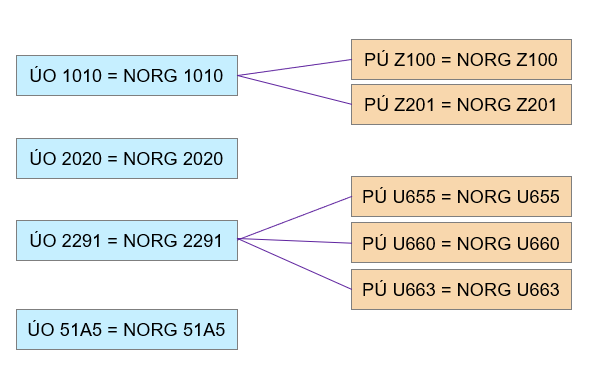 Označovanie nákupnej organizácie:Nákupná organizácia – 4 miestak účtovnému okruhu – zhodné označenie s účtovným okruhom 	(napr. ÚO 1010 – NORG 1010)k pracovnému úseku – zhodné označenie s pracovným úsekom	(napr. PÚ A001 – NORG A001)Zoznam NORG  pre všetky organizácie CES je uvedený v prílohe č. 2  (CES_M09_KZC012_Nákupná_organizácia). Zoznam sa môže meniť v závislosti od zmeny účtovných okruhov a pracovných úsekov.ZávodOznačenie v zozname číselníkov: M09_KZC_002 Závod je základná organizačná jednotka v rámci logistiky, kde sa vyrábajú výrobky alebo sa pre ňu obstaráva materiál,  služby a investície. Pre závod sú definované parametre nákupu, predaja, plánovania potrieb a evidencie zásob. Reprezentuje miesto, na ktorom sú definované sklady. Závod je jednoznačne priradený k účtovnému okruhu a nákupnej organizácii. Na úrovni závodu sa stanovuje ocenenie zásob.Pre nákupnú organizáciu môže byť založených n závodov. 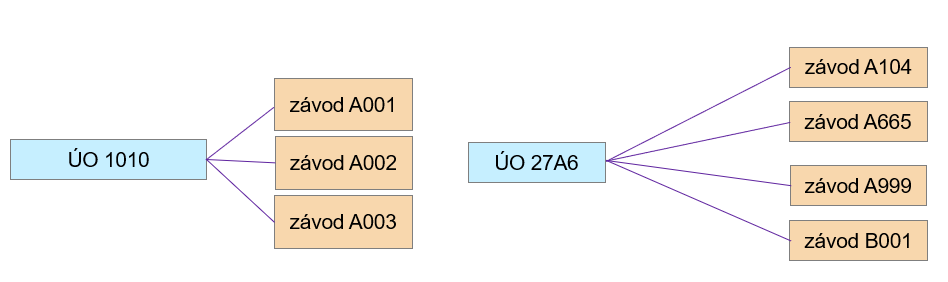 Označovanie závodov:Označovanie je rozlíšené na dve oblasti, a to: Organizácie štátnej správy okrem Správy štátnych hmotných rezerv Slovenskej republiky,Správa štátnych hmotných rezerv Slovenskej republiky.Organizácie štátnej správy okrem Správy štátnych hmotných rezerv Slovenskej republiky:Závod – 4 miestaPrvé miesto – písmenoĎalšie miesta – poradové číslo 001-999.Správa štátnych hmotných rezerv Slovenskej republiky:Závod – 4 miestaPrvé miesto – číslo 0-9 – predstavuje rezortDruhé a tretie miesto – číslo 00-99 – predstavuje číslo ochraňovateľa, ktorý spravuje zásobuŠtvrté miesto – číslo 0-9 – predstavuje lokalitu, kde je fyzicky zásoba umiestnenáPre Správu štátnych hmotných rezerv Slovenskej republiky predstavuje označenie závodov hovoriace číslo, preto sa úplne vyhradzuje číselné označenie závodov pre Správu štátnych hmotných rezerv Slovenskej republiky. Číslovanie závodu v ostatných organizáciách bude začínať písmenom v abecednom poradí. Jednotlivé fázy zapájania organizácií štátnej správy do CES budú odlíšené novým písmenom s dostatočným odstupom. Tým sa zabezpečí, že ak vznikne nový závod v organizácii, ktorá bola do CES zapojená napríklad v prvej fáze, bude mať začínajúce písmeno z rovnakého intervalu, ako už založené závody. SkladOznačenie v zozname číselníkov: M09_KZC_005 Sklad reprezentuje miesto pre evidenciu zásob. Každý sklad musí byť jednoznačne priradený práve jednému závodu.  Na úrovni skladu je štandardne možné priradiť jedno skladové miesto pre jeden materiál. 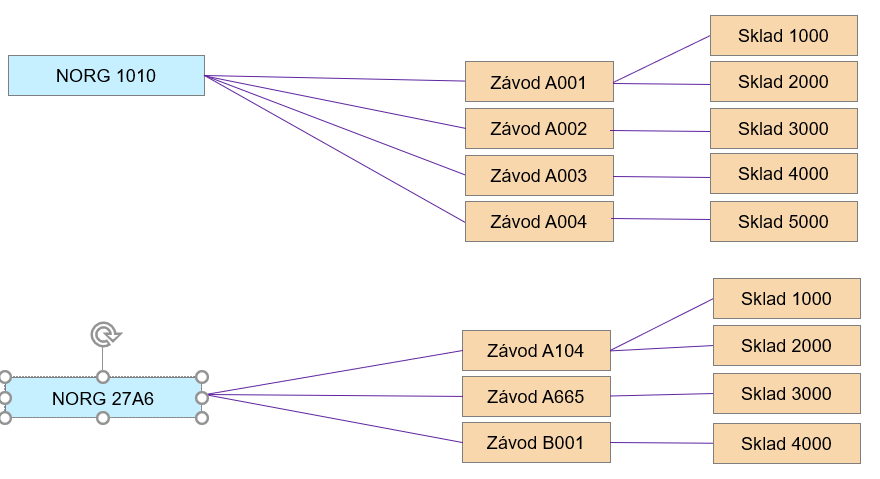 Označovanie skladov4 miesta – nehovoriace ani inak neodvodené číslo. Je vhodné (odporúčané) odlišné označenie centrálnych a ostatných skladov. Pre organizácie, ktoré v súčasnosti používajú 4-miestne označovanie skladov navrhujeme číslovanie skladov ponechať a prevziať do CES.Konkrétny zoznam závodov a skladov: Potrebné informácie/podklady na spracovanie špecifikácie riešenia konkrétnych závodov a skladov budú predmetom zberu údajov. Po vyhodnotení zozbieraných údajov sa zostaví zoznam závodov a skladov. Nastavenie systému bude realizované v implementačnej fáze projektu pred nasadením CES do produktívnej prevádzky. Nastavenia budú odsúhlasené z úrovne HOG/OG v rámci UAT. Skupina nákupuOznačenie v zozname číselníkov: M09_KZC_007Skupina nákupu reprezentuje nákupcu alebo skupinu nákupcov zabezpečujúcich nákup materiálu, služieb a investície. Označovanie skupín nákupuOznačenie skupiny nákupu má k dispozícii 3 alfanumerické znaky. Je to parameter nezávislý od účtovného okruhu alebo inej organizačnej úrovne. Každá organizácia bude mať minimálne jednu skupinu nákupu. Skupina nákupu bude predstavovať organizačný útvar (odbor, oddelenie), ktorý je za nákup zodpovedný.Názov skupiny nákupu by mal začínať označením účtovného okruhu a následne názvom alebo skratkou odboru (max. 18 znakov).Príklad označovania skupín nákupu:Číselník označenia skupín nákupu bude bližšie priebežne špecifikovaný po predložení potrebných informácií jednotlivých organizácií. Kmeňové záznamy a číselníkyZoznam kmeňových záznamov a číselníkovKmeňový záznam materiálu (KZM)Označenie v zozname číselníkov: M09_KZC_003V KZM sa nachádzajú popisy materiálov, tovarov, výrobkov a služieb (ďalej len materiál), ktoré sa obstarávajú, skladujú alebo predávajú. KZM je základným zdrojom informácií o jednotlivých materiáloch. Jednotlivé KZM  je možné členiť podľa organizačných úrovní alebo podľa druhov a skupín materiálu.Pri členení materiálu podľa organizačných úrovní sú určité údaje pre všetky organizačné úrovne spoločné (centrálne) a niektoré údaje sú rozdielne pre závod, sklad alebo predajnú organizáciu. Každému materiálu alebo službe je priradené jednoznačné číslo materiálu.Centrálne dátaZákladné dáta 1 – platia pre všetky závody,  sklady a predajné organizácie. Ide o údaje:povinné:  označenie, základná merná jednotka, skupina materiálu a kategórianepovinné: rozmery, hmotnosť, objem, jazyk, skupina materiálu obalového materiálu. Základné dáta 2 – Udržiavajú sa tu doplňujúce údaje ako označenie normy, stratégia segmentácie, informácie o konštrukčnom výkrese. Žiadny údaj v tejto časti nie je povinne zadávaný.Dáta nákupu – centrálne sa eviduje objednávacia merná jednotka, variabilná objednávacia MJ  a povinnosť vedenia zásob podľa šarže. Žiadny údaj nie je povinný.Dáta závodu/skladu – udržiavajú sa tu dáta spoločné pre skladovanie daného materiálu. Ide o dáta:  teplotná podmienka skladovania, skladové podmienky, číslo nebezpečnej látky alebo údaje o trvanlivosti.Dáta závislé od organizačnej úrovneOrganizačná úroveň pre potreby KZM predstavuje závod alebo predajnú organizáciu. Ak je údaj definovaný ako závislý od organizačnej úrovne, znamená to, že každá organizačná hodnota môže mať rôznu hodnotu daného údaja. Materiál je identifikovaný číslom KZM a označením závodu, skladu alebo predajnou organizáciou.Dáta nákupu – nasledovné údaje sú závislé od závodu: skupina nákupu, doba spracovania príjmu materiálu, informácia o tom, či ide o kritický diel alebo povinnosť zaraďovača. Dáta závodu/skladu – nasledovné údaje sú závislé od závodu, resp. závodu a skladu: výdajová MJ, skladové miesto a množstvo prijímaného materiálu.   Dáta ocenenia – sú definované dáta pre ocenenie materiálu s väzbou na účtovníctvo. Sú závislé od závodu. Nastavuje sa tu:povinné údaje:trieda ocenenia, ktorá predstavuje automatické účtovanie pohybu materiálu a služieb.spôsob ocenenia zásob s ohľadom na druh materiálu. Bude používaná pohyblivá priemerná cena a štandardná cena. Tento údaj systém nastaví automaticky. typ ocenenia – najčastejšie sa využívajú dva spôsoby typu ocenenia. X - ide o oddelené ocenenie, keď organizácia môže rozhodnúť o tom, že napriek zavedenému spôsobu ocenenia priemernou pohyblivou cenou nechce všetku zásobu jedného materiálu oceňovať spoločne. Predpokladom typu priradenia X je povinnosť vedenia materiálu podľa šarží. Z - môže rozlišovať ocenenie toho istého materiálu na základe kvality.Jednotlivé typy ocenenia sa budú nastavovať podľa potrieb organizácií v CES. Systém vedie stav zásob množstvovo a hodnotovo. Dáta odbytu – dáta platné pre predajné položky, napr. predajná organizácia, cesta odbytu. Viac o údajoch KZM pre dáta odbytu sú uvedené v  SD.ŠaržaOznačenie v zozname číselníkov: M09_KZC_006V rámci CES bude možné vybrané KZM označiť ako KZM s povinnosťou vedenia šarže. Znamená to, že pri každom pohybe materiálu bude potrebné zadať ku číslu KZM aj šaržu (napr.: pracovné oblečenie, veľkosti, farebnosť, výrobná dávka).Číslo šarže je 10-mieste alfanumerické označenie. Môže sa zakladať manuálne alebo automatizovane.Druh materiáluOznačenie v zozname číselníkov: M09_KZC_017Druh materiálu  predstavuje základné členenie, ktoré rozdeľuje a kategorizuje kmeňové záznamy materiálu podľa jeho charakteru.V CES budú tieto druhy materiálu:Druh materiálu Materiál:obstaranie materiálu sa účtuje na účet 112 alebo priamo do spotrebyje určený na internú spotrebunie je určený na predaj, výnimočne sa môže odpredať je obstarávaný najmä dodávateľským spôsobomDruh materiálu Tovar:obstaranie tovaru sa účtuje na účet 132je určený na predaj – zadané dáta odbytunie je určený na spotrebuje obstarávaný dodávateľským spôsobomDruh materiálu Výrobok:vzniká vlastnou činnosťou, dochádza k aktivácii výrobkovpatria sem aj zvieratáje určený na predaj aj pre vlastnú spotrebuaktivácia je podľa metodického usmernenia MF SRDruh materiálu Služba:je obstarávaná dodávateľským spôsobom (prijatá služba)je určená na predaj (poskytnutá služba)OdvetvieOznačenie v zozname číselníkov: M09_KZC_020Odvetvie predstavuje oblasť priemyslu, ku ktorému je kmeňový záznam naviazaný. Nastavením odvetvia sa definuje, ktoré obrazovky sa zobrazujú a v akom poradí. Tiež sa môžu zobrazovať iba niektoré polia v závislosti na špecifickosti odvetvia. V CES bude iba jedno odvetvie označené CES – Centrálny ekonomický systém.	Merné jednotkyOznačenie v zozname číselníkov: M09_KZC_004V CES budú použité štandardne nastavené merné jednotky pre nákup a vedenie zásob. Najčastejšie merné jednotky sú:KS – kusBAL – balíkM - meterM2 – meter štvorcovýM3 – meter kubickýTO – tonaL – literPAA – párJV – jednotka výkonuKG - kilogramÚplný zoznam merných jednotiek je uvedený v prílohe č. 4 (CES_M09_KZC004_Merná jednotka).Skupina materiáluOznačenie v zozname číselníkov: M09_KZC_010Skupina materiálu slúži na rozdelenie materiálu alebo služieb na základe rovnakých atribútov alebo použitia. Ku skupine materiálu je na pozadí priradená trieda ocenenia (s účtovnou predkontáciou).Budú založené skupiny materiálu, ktorých číslovanie bude prebraté z kódu CPV zo Spoločného slovníka obstarávania, ktorý vedie Úrad pre verejné obstarávanie. Čísla budú bez pomlčky a kontrolného čísla za pomlčkou. Maximálny počet alfanumerických znakov skupiny materiálu je 8. Napríklad:Celý zoznam skupín materiálu je uvedený v prílohe č. 1 (CES_M09_KZC010_Skupina_materiálu). Ocenenie druhov materiáluSpôsob ocenenia Spôsob ocenenia je navrhovaný nasledovne:Materiál - pohyblivá priemerná cena (V)Tovary - pohyblivá priemerná cena (V)Výrobky – štandardná cena (S)Služby – štandardná cena (S)Pohyblivá priemerná cena (V) – je počítaná ako vážený aritmetický priemer z nákupných cien. To znamená, že ak sa nakúpi materiál za inú ako skladovú cenu v priebehu roka, automaticky sa prispôsobuje aj cena materiálov na sklade (napr. ak sa nakúpi 10 ks materiálu po 10 Eur, a neskôr 10 ks materiálu po 9 Eur, na sklade bude 20 ks materiálu po 9,50 Eur). Pri tomto spôsobe ocenenia je možné do ceny materiálu automaticky zahŕňať aj ďalšie náklady spojené s jeho obstaraním. Čiastka je automaticky rozpočítaná na všetky zásoby na sklade (ak je vyrubené clo 20 Eur, skladová cena na jeden kus sa zvýši o 1 Euro a finálne je na sklade 20 ks materiálu po 10,50 Eur).Štandardná cena (S) – konštantná cena, ktorou sú ohodnotené výrobky a služby. Neovplyvňuje ju pohyb výrobku alebo služby. Spôsob ocenenia sa v systéme nastavuje pomocou číselníka Riadenie ceny (pozri kapitolu 4.8.3).Triedy ocenenia Označenie v zozname číselníkov: M09_KZC_021Pre identifikáciu účtu HK pre účtovanie pohybu zásob a služieb budú definované triedy ocenenia, napríklad:Každá trieda ocenenia má priradený spotrebný účet, ktorý je použitý pri automatických alebo poloautomatických zápisoch do účtovníctva, napríklad:Triedy ocenenia sa odvíjajú od účtov HK v zmysle, že označenie triedy ocenenia odkazuje na účty HK, ktoré sú za ňou nastavené. Z dôvodu neúplnej účtovnej osnovy  nie sú dostupné všetky potrebné informácie/podklady na spracovanie špecifikácie riešenia tried ocenenia. Nastavenie systému bude realizované v implementačnej fáze projektu pred nasadením CES do produktívnej prevádzky. Nastavenia budú odsúhlasené z úrovne HOG/OG v rámci UAT. Riadenie cenyOznačenie v zozname číselníkov: M09_KZC_018Riadenie ceny definuje, akým spôsobom sa oceňuje zásoba na sklade. V systéme je nastavené nasledovné riadenie ceny:Požiadavka na objednávku (POBJ)Označenie v zozname číselníkov: M09_KZC_022Pre organizácie v CES bude dostupný jeden druh POBJ s označením NB.Druh dokladu je jeden spoločný pre všetky organizácie v CES. Číslovanie je interné. Číselný interval je spoločný pre všetky organizácie v CES. Číslo POBJ je 10-mieste číslo v zložení AAXXXXXXXX:AA - Prvé dve pozície v čísle POBJ predstavujú prefix 91. XXXXXXXX – Zvyšných 8 číslic sú poradové číslo od 00000001 - 99999999. Číselný interval POBJ sa neobnovuje ročne, číslovanie POBJ pokračuje až do vyčerpania intervalu. Vzor pridelenia číselného intervalu:Objednávka Pre organizácie v CES budú dostupné štyri druhy objednávok.Dodávateľská objednávka (OBJ)Označenie v zozname číselníkov: M09_KZC_011Jedná sa o druh dokladu, ktorým sa objednávajú všetky druhy komodít (materiál na sklad alebo do spotreby, tovar, služby, ceniny aj investície) v externom prostredí. Ide o objednávku, ktorá sa zasiela dodávateľovi a je zverejňovaná v zmysle zákona č. 211/2000 Z.z. o slobodnom prístupe k informáciám (ďalej len „zákon o slobodnom prístupe k informáciám“).Druh objednávky OBJ sa používa pri objednávke bez zmluvy.Druh dokladu je jeden spoločný OBJ pre všetky organizácie v CES. Číslovanie je interné. Všetky organizácie majú spoločný číselný rad pre druh objednávky OBJ. Číselný interval objednávok sa neobnovuje ročne, číslovanie pokračuje až do vyčerpania intervalu. Vzor pridelenia číselného intervalu:Dodávateľská objednávka ku kontraktu (KON)Označenie v zozname číselníkov: M09_KZC_011Jedná sa o druh dokladu, ktorým sa objednávajú všetky druhy komodít. Oproti  dodávateľskej objednávke je rozdiel v tom, že objednávka je čiastková. Technicky to znamená, že čiastková objednávka ku zmluve má väzbu na kontrakt. Ide o objednávku, ktorá má väzbu na kontrakt, zasiela sa dodávateľovi a je zverejňovaná. Druh objednávky KON sa používa pri čiastkovej objednávke ku zmluve.Druh dokladu je jeden spoločný KON. Číslovanie je interné. Číselný rad je zhodný s druhom objednávky OBJ. Číselný interval KON sa neobnovuje ročne, číslovanie pokračuje až do vyčerpania intervalu. Zmluvná (technická) objednávka (ZML)Označenie v zozname číselníkov: M09_KZC_011Jedná sa o druh dokladu, ktorý je tvorený z modulu CEZ ako objekt nákupu, ku ktorému sa likvidujú došlé faktúry. Zmluvná objednávka nebude tvorená manuálne užívateľom. Zmluvná objednávka nie je zverejňovaná, pretože predstavuje objekt zmluvy a zmluva je zverejňovaná v zmysle zákona o slobodnom prístupe k informáciám. Druh dokladu je jeden spoločný ZML. Číslovanie je interné. Číselný rad je zhodný s druhom objednávky OBJ. Číselný interval ZML sa neobnovuje ročne, číslovanie pokračuje až do vyčerpania intervalu. Objednávka na preskladnenie (UB)Označenie v zozname číselníkov: M09_KZC_011Jedná sa o druh dokladu, ktorý je určený na objednanie zásoby z iného skladu alebo z iného závodu v rámci jednej organizácie. Nebude nastavená pre každú organizáciu. Nastavenie sa vykoná iba v tých organizáciách, ktoré využívajú spôsob obstarania preskladnením. Objednávku vytvára manuálne užívateľ. Objednávka na preskladnenie nie je zverejňovaná. Druh dokladu je jeden spoločný UB. Číslovanie je interné. Číslo UB je 10-mieste číslo. Číselný rad pre druh objednávky UB je spoločný pre všetky organizácie využívajúce objednávku na preskladnenie. Číselný interval UB sa neobnovuje ročne, číslovanie pokračuje až do vyčerpania intervalu. Vzor pridelenia číselného intervalu:Kompletný zoznam číselných intervalov objednávok je uvedený v prílohe č. 3 (CES_M09_P3_Číselné_intervaly_objednávok).Objednávka na vrátenie (REKL)Označenie v zozname číselníkov: M09_KZC_011Jedná sa o druh dokladu, ktorý je určený na zadanie začiatku reklamačného konania voči dodávateľovi. Objednávku vytvára manuálne užívateľ. Objednávka na vrátenie nie je zverejňovaná. Druh dokladu je jeden spoločný REKL. Číslovanie je interné. Číselný rad pre druh objednávky REKL je spoločný pre všetky organizácie využívajúce objednávku na vrátenie. Číselný interval REKL sa neobnovuje ročne, číslovanie pokračuje až do vyčerpania intervalu. Číslovanie je interné. Číslo REKL je 10-mieste číslo. Číselný rad pre druh objednávky REKL je spoločný pre všetky organizácie využívajúce objednávku na vrátenie. Číselný interval REKL sa neobnovuje ročne, číslovanie pokračuje až do vyčerpania intervalu. Vzor pridelenia číselného intervalu:Kompletný zoznam číselných intervalov objednávok je uvedený v prílohe č. 3 (CES_M09_P3_Číselné_intervaly_objednávok).Typ priradenia účtuOznačenie v zozname číselníkov: M09_KZC_008Typ  priradenia účtu definuje, či sa pri správe nákupného dokladu (POBJ, objednávka, kontrakt) vyžaduje dodatočný údaj, ako napríklad NS.Typ položkyOznačenie v zozname číselníkov: M09_KZC_009Typ položky definuje, ako je položka nákupného dokladu kontrolovaná.Štandardne sú dostupné nasledovné typy položky:Typ dátumu dodávkyOznačenie v zozname číselníkov: M09_KZC_019Typ dátumu dodávky definuje formát, v akom sa zobrazí dátum dodávky. Systém ponúka nasledovné formáty:Typ nákupného dokladuOznačenie v zozname číselníkov: M09_KZC_024Typ nákupného dokladu je identifikátor, ktorý umožňuje rozlišovať rôzne nákupné doklady. Systém poskytuje nasledovné nákupné doklady:KontraktOznačenie v zozname číselníkov: M09_KZC_023Kontrakt je druh dokladu, ktorý je tvorený z modulu CEZ ako objekt nákupu, ku ktorému sa následne vytvárajú čiastkové objednávky KON. Bude používaný hodnotový kontrakt (WK). Číselný interval kontraktu bude pre všetky organizácie v CES spoločný.Číslo kontraktu je 10-mieste číslo v zložení AAXXXXXXXX:AA - Prvé dve pozície v čísle kontraktu predstavujú prefix. Tento prefix nie je hovoriace číslo. XXXXXXXX – Zvyšných 8 číslic sú poradové číslo 00000001-99999999.  Vedenie zásobVedenie zásob predstavuje oblasť skladového hospodárstva, ktorá pokrýva operácie spojené s evidenciou skladovej zásoby a pohybmi zásob v rámci organizácie. Vo vedení zásob sú používané nasledovné druhy dokladov:Druh dokladu: Príjem materiálu (WE)Ide o prírastkový druh dokladu, keď zaúčtovaním pohybu materiálu sa zvýši stav skladovej zásoby. Tento druh dokladu sa používa aj pri preskladneniach alebo preúčtovaniach medzi druhmi zásob.Druh dokladu: Výdaj materiálu (WA)Ide o výdavkový druh dokladu, keď zaúčtovaním pohybu materiálu na výdaj sa zníži stav skladovej zásoby.Druh dokladu: Odbyt materiálu (WL)Ide o výdavkový druh dokladu, keď zaúčtovaním pohybu materiálu na predaj sa zníži stav skladovej zásoby.Druh dokladu: Inventúrny materiálový doklad (WI)Ide o inventúrny druh dokladu, keď vytvorením inventúrneho dokladu užívateľom sa použije číselný interval druhu dokladu WI.Pre iný uhol pohľadu rekapitulácia v opačnom zápise:Príjem materiálu – výsledkom je doklad príjemka (WE)Výdaj materiálu – výsledkom je doklad výdajka (WA)Odbyt materiálu (predaj) – výsledkom je doklad výdajka na predaj (WL)Inventarizácia – výsledkom je inventúrny doklad (WI)Všetky organizácie majú spoločný druh dokladu a spoločný číselný interval. Číselné intervaly materiálových dokladov sa každoročne obnovujú. Číslo materiálového dokladu je 10-mieste číslo v zložení:Príjem materiálu – AAXXXXXXXX, kde AA je prefix 11 určený pre príjemku,Výdaj materiálu – BBXXXXXXXX, kde BB je prefix 33 určený pre výdajku,Odbyt materiálu – CCXXXXXXXX, kde CC je prefix 55 určený pre výdajku na predaj,Inventúrny materiálový doklad – DDXXXXXXXX, kde DD je prefix 77 určený pre doklad účtovania rozdielu inventúry.Priradenie druhu dokladu a číselného intervalu:Druh pohybu Označenie v zozname číselníkov: M09_KZC_001Každá operácia vo vedení zásob, ktorá sa  vykonáva, má číselné označenie druhu pohybu. Predstavuje trojmiestnu číselnú hodnotu. V nasledujúcej tabuľke sú uvedené druhy pohybov, ktoré budú v CES nastavené. Ide o tieto pohyby:Ostatné druhy pohybu budú nastavené v závislosti od potrieb organizácii v CES. Predpokladá sa, že k štandardným druhom pohybu budú pribúdať zákaznícke druhy pohybu, ktoré budú mať označenie 9xx. Kompletný zoznam štandardných druhov pohybu je uvedený v prílohe č. 5 (CES_M09_KZC001_Druh_pohybu).OperáciaOznačenie v zozname číselníkov: M09_KZC_014Operácia  v prostredí vedenia zásob predstavuje činnosť, ktorá sa vykonáva. V CES sú dostupné tieto operácie:Referenčný dokladOznačenie v zozname číselníkov: M09_KZC_015Referenčný doklad  predstavuje doklad, ku ktorému sa vykonáva Operácia (kapitola 4.12.2). Všetky referenčné doklady okrem R10 sú systémové objekty. Referenčný doklad R10 Ostatné znamená, že Operácia nereferuje ku konkrétnemu referenčnému dokladu (systémovému objektu).Druh zásobOznačenie v zozname číselníkov: M09_KZC_013V rámci CES bude dostupný tento druh zásob:Zvláštna zásobaOznačenie v zozname číselníkov: M09_KZC_016Zvláštna zásoba predstavuje zásobu, ktorá je svojim charakterom odlišná od vlastnej zásoby na sklade.Systém štandardne ponúka nasledovné zvláštne zásoby:V CES budú používané najmä tieto zvláštne zásoby:O – Zásoba práce za mzdu – ide o zásobu, ktorá je v nájme alebo u dodávateľa napr. v serviseQ – Projektová zásoba – ide o zásobu, ktorá je obstaraná v rámci projektu K – Konsignácia dodávateľa – ide o zásobu, ktorá je v konsignáciiW – Konsignácia zákazníkaOstatné zvláštne zásoby budú nastavené podľa potreby organizácií v CES.	RezervácieRezervácia je objekt, ktorý predstavuje vyjadrenie potreby na výdaj materiálu. Používanie rezervácie je v prostredí CES dobrovoľné pre organizácie, ktoré nepoužívajú modul PS. V module PS vznikajú rezervácie automatizovane na pozadí, preto využívanie rezervácií pre organizácie používajúce modul PS bude povinné.Číselný interval rezervácií je pre všetky organizácie spoločný. Číslo rezervácie je 10-mieste číslo v zložení XXXXXXXXXX:XXXXXXXXXX – všetkých 10 číslic sú poradové číslo 0000000001-9999999999. Návrh číslovania rezervácií:Druhy pohybu v rezerváciiPri zakladaní rezervácie je potrebné uviesť druh pohybu, ktorý sa predpokladá. Pre jednotlivé druhy pohybu sú povinné iné polia a údaje. Druhy pohybu v rezervácií vychádzajú z číselníka M09_KZC_001 – Druh pohybu. Preto druhy pohybu v rezervácii netvoria vlastný číselník.	Logistická likvidácia faktúryLogistická likvidácia faktúr predstavuje oblasť pokrývajúcu evidenciu a účtovanie:došlých faktúr, dobropisov a ťarchopisov,platobných poukazov.Druhy dokladov pre logistickú likvidáciu faktúr a platobných poukazov Číselný interval dokladov v module MM sa obnovuje ročne a každá organizácia má v CES vlastný číselný interval MM faktúr (Kniha došlých faktúr - KDF) pre každý druh dokladu. 9-miestne číslo došlej faktúry je zložené AAABXXXXX, pričom:AAA – trojmiestne poradové číslo zabezpečujúce jednoznačnosť číselného prefixu. Rozsah intervalu je 101-999.B – číslo, ktoré vyjadruje druh dokladuXXXXX – poradové čísloPrevodová tabuľka medzi druhmi dokladu a označením v čísle dokladu:Vzor číselných intervalov:Operácia faktúryOznačenie v zozname číselníkov: M09_KZC_025Operácia faktúry určuje, ktorá operácia bude vykonaná. Systém pozná nasledovné operácie faktúry:Aktivity pokryté modulom	Pokrytie základnej funkcionality CESV rámci modulu MM budú funkčné nasledovné objekty:  NákupM09.BUS2105. Požiadavka na objednávku (POBJ)Požiadavka na objednávku predstavuje štandardný objekt MM, ktorý sa využíva na založenie potreby obstarania materiálu, tovaru, služby, investície. Môže byť zakladaná:Manuálne užívateľom – zadanie potrieb obstaraniaAutomaticky – ako výsledok inej oblastiV prostredí CES sa POBJ využíva predovšetkým ako vyjadrenie potreby obstarania, ak organizácia pozostáva z centrály a pobočiek, a nákup je centralizovaný na jednom mieste. Vtedy lokálni disponenti zakladajú POBJ, ktoré sa zhromažďujú a ďalej spracúvajú na centrálnom oddelení nákupu/obstarania.Do POBJ sa uvádza, čo je predmetom potreby, množstvo, dátum potreby, prípadne aktívna zmluva, ku ktorej by obstaranie malo byť vykonané.POBJ v CES neviaže rozpočtové obligo.Aktivity spojené s M09.BUS2105. Požiadavka na objednávku:M09.BUS2012.ObjednávkaObjednávky sa v CES vystavujú:ManuálneAutomatickyManuálne vystavovanie objednávky sa používa, ak je objednávka:ku kontraktu/s väzbou na zmluvu – používa sa v prípade, ak sa vystavuje k jednej zmluve viac čiastkových objednávokbez väzby na zmluvu -  ide o objednávku jednorazovúObjednávka na preskladnenie.Objednávka (okrem objednávky na preskladnenie) musí obsahovať ekonomickú, funkčnú klasifikáciu, program, zdroj, finančné stredisko, prípadne nákladové stredisko (pre služby a priamy nákup do spotreby).Objednávku je možné uchovať (podržať) alebo uložiť. Limitná objednávka sa dá len uložiť.Kompletne uloženú objednávku je možné zo systému vytlačiť, alebo generovať PDF.  Objednávka je referenčný doklad pre sledovanie následných dokladov ako príjemka materiálu alebo došlá faktúra. Každá zmena objednávky je zaznamenaná systémom.Automatické vystavovanie objednávky sa používa z modulu CEZ. Použije sa druh objednávky, ktorá je na to určená a nastavená (zmluvná/technická objednávka). Presné postupy pre výber druhov objednávok sú popísané  v module CEZ.Objednávka je predmetom výkonu ZFK (okrem výnimky zo zákona), preto aj proces objednávania bude prispôsobený na výkon ZFK v elektronickej podobe. Užívateľovi, ktorý vykonáva ZFK, bude dostupný objekt objednávky a náhľad rozpočtovej skladby. Náhľad nie je samostatným objektom, neukladá sa v databáze. Nie je definovaný ako samostatný formulár.Súčasťou ZFK je  schvaľovanie objednávky.  Po vykonaní ZFK s pozitívnym výsledkom sa automaticky generuje obligo na objednanú čiastku v module FM (okrem objednávky na preskladnenie a objednávky na vrátenie). Obligo sa tvorí iba pre súčasné rozpočtové obdobie. Dátum dodania položky objednávky je objekt, podľa ktorého sa tvorí obligo. Ak je dátum dodania v nasledujúcom roku, obligo sa v aktuálnom rozpočte nevytvorí. Obligo sa vytvorí až na prelome rokov, kedy sa nastavuje rozpočet ďalšieho roka.Obstaranie materiáluPri objednávke materiálu sú predpokladané dva spôsoby:nákup do spotreby,nákup na sklad.Nákup materiálu do spotrebyPri nákupe materiálu do spotreby bude tvorená predkontovaná objednávka na nákladové stredisko ako nositeľa nákladov. Je potrebné poznať a stanoviť prijímateľa nákladov, finančnú položku a finančné stredisko. Aj pri obstarávaní materiálu do priamej spotreby je povinné použiť KZM. Funkcionalitu nákupu materiálu do priamej spotreby je možné využiť napríklad na nákup drobného hmotného majetku. Nákup materiálu na skladPri nákupe materiálu do zásoby je materiál smerovaný do skladu, pričom pre daný materiál musí existovať v systéme KZM. Už na objednávke je dôležité definovať závod a sklad, na ktorý bude materiál prijímaný.Obstarávanie služby, cenínPre obstarávanie služieb bude použitý v objednávke typ priradenia účtu K (nákladové stredisko). Pre potreby nastavenia systému a vyhodnocovanie nákupu služieb bude uvádzaná skupina materiálu pri každej položke. Je možné využiť viacnásobné priradenie účtu, ktoré umožní rozdelenie nákladov za službu na viaceré strediská (finančné, nákladové, prípadne zákazky).V objednávkach s použitím priradenia účtu je možné definovať plán fakturácie. Túto funkcionalitu je možné použiť pre prípady ako dlhodobý prenájom s mesačnou fakturáciou.Obstarávanie investíciíPre obstaranie investícií sa zakladá objednávka ako predkontovaná s typom priradenia účtu A. Investičná objednávka je predkontovaná na kartu rozpracovanej investície, ktorá zaisťuje potrebné väzby na finančné účtovníctvo.Limitné objednávkyVo všetkých druhoch objednávok okrem objednávky na preskladnenie je možné využívať nastavenie finančného limitu pre položky objednávky. Formu limitnej objednávky je vhodné používať pri obstarávaní služieb, ktoré majú stanovený ročný limit, napr. energie, nájom, upratovacie služby. Pri limitných objednávkach nie je možné používať KZM.Aktivity spojené s M09.BUS2012. ObjednávkaM09.BUS2014. KontraktSystém umožňuje obstarávať materiál, služby formou zmluvy, čo je dlhodobá dohoda s dodávateľom, ktorá sa plní jednotlivými odvolávkami ku zmluve. Kontrakt predstavuje štandardný systémový objekt, ktorý má náležitosti zmluvy. V systéme sa nachádza možnosť uzatvárania dvoch druhov kontraktov, a to: hodnotový – zreteľ na celkovú sumu tovaru,množstevný – zreteľ na celkové množstvo tovaru.Pre CES bude nastavený iba hodnotový kontrakt. Ku kontraktu sa  budú manuálne vytvárať čiastočné objednávky, ktoré budú čerpať finančný limit. Ak je limit kontraktu vyčerpaný, systém na to upozorní pri vystavení objednávky. Kontrakt sa vytvára automaticky z CEZ. V prostredí evidencie zmlúv užívateľ stanoví parametre vystavenia kontraktu a potvrdením sa kontrakt automaticky založí.Aktivity spojené s M09.BUS2014. KontraktVedenie zásobVedenie zásob v prostredí CES komplexne zabezpečuje evidenciu pohybu materiálu v rámci závodov a skladov. Je možné prijať, vydať a preskladniť materiál v rámci dvoch období (aktuálny mesiac, predchádzajúci mesiac). V prípade nesprávne zadaného pohybu je možné vystavený doklad stornovať. Ak vydaný materiál nebol celkom spotrebovaný, je možné jeho časť vrátiť späť na sklad.M09.BUS2093. RezerváciaRezervácia predstavuje požiadavku, aby sklad pripravil materiál k danému termínu a má zaručiť, aby materiál bol v čase potreby k dispozícii. Používanie rezervácie je v prostredí CES dobrovoľné pre organizácie, ktoré nepoužívajú modul PS. V module PS vznikajú rezervácie automatizovane na pozadí, preto využívanie rezervácií pre organizácie používajúce modul PS bude povinné.Aktivity spojené s M09.BUS2093. RezerváciaM09.BUS2017. Materiálový dokladPríjem materiálu k objednávkePri príjme materiálu k objednávke sa do príjemky prenášajú všetky relevantné údaje z objednávky (dodávateľ, materiál, množstvo, cena, závod, sklad a pod. ) Ak v minulosti prebehlo čiastočné plnenie objednávky, systém navrhne prijať iba zvyšné nedodané množstvo. Príjem k objednávke sa účtuje pohybom 101, ktorý zabezpečí aktualizáciu stavu zásob hodnotovo a množstvovo v module MM. Generuje sa materiálový doklad a automatický účtovný zápis do FI  na účtoch 112*/111* alebo 132*/131*. Vzniknutý účtovný doklad je možné stornovať len stornom materiálového dokladu.	Príjem materiálu bez objednávky (za hotovosť)Pri príjme materiálu bez objednávky sa do príjemky musia všetky relevantné údaje zadať manuálne (dodávateľ, materiál, množstvo, cena, závod, sklad a pod.)Generuje sa materiálový doklad a automatický účtovný zápis do FI  na účtoch 112*/111* alebo 132*/131*.	Výdaj materiáluVýdaj materiálu predstavuje zníženie stavu zásob z dôvodu spotreby, predaja, zaradenia do majetku alebo medzi drobný hmotný majetok. Generuje sa materiálový doklad a automatický účtovný zápis do FI na účtoch 5***/112*.	Preskladnenie materiáluPreskladnenie materiálu predstavuje zníženie stavu zásob na jednom sklade a zvýšenie stavu zásob na inom sklade. Preskladnenie môže byť jednokrokové alebo dvojkrokové. Vykonať sa môže na základe objednávky na preskladnenie alebo bez objednávky. Generuje sa materiálový doklad, účtovný zápis do modulu FI sa nevykonáva, keďže nedochádza k zmene stavu zásob na účtoch HK.Aktivity spojené s M09.BUS2017. Materiálový dokladM09.BUS2028. Inventúrny dokladVytvorenie inventúrnych dokladov pre zadávanie skutočného množstva, nájdeného pri fyzickej inventúre skladu, je možné:manuálne - vystavenie dokladu za sklad (časť skladu) a skladové miesto,dávkovo - spracovanie dokladov za celý inventarizovaný sklad cez mapu a jej spustenie.Zadaný inventúrny doklad sa vytlačí v dopredu definovanom formáte, do ktorého sa zapíšu skutočné množstvá. Je možné zvoliť si blokovanie účtovných zápisov počas inventúry. Zistené inventúrne rozdiely systém automaticky zaúčtuje na príslušné účty HK pri aktualizácii stavu zásob v module MM.Účet HK pre účtovanie prebytkov bude nastavený na účet 648*. Účet HK pre účtovanie manka bude nastavený na účet 549*.Prirodzený úbytok zásobAk sa počas inventarizácie zásob zistí manko a organizácia má stanovené normy pre prirodzený úbytok zásob, manko v rámci normy sa zaúčtuje do spotreby na príslušný 5** účet HK.Aktivity spojené s M09.BUS2028. Inventúrny dokladLogistická likvidácia faktúrM09.BUS2081. FaktúraV rámci logistickej likvidácii faktúr je možné spracovanie:došlá faktúra, dobropis, ťarchopis platobný poukaz.Pri likvidácii faktúr modul MM úzko spolupracuje s modulom FI, FM, CO a FI-AA. V prostredí MM je možná likvidácia faktúry a platobného poukazu buď k objednávke alebo bez objednávky. Likvidácia faktúry k objednávke - z objednávky systém preberá relevantné informácie (dodávateľ, materiálové položky, množstvá, účtovné predkontácie, rozpočtovú klasifikáciu, nákladové stredisko a iné).  Likvidácia faktúry bez objednávky – je potrebné manuálne zadať všetky relevantné informácie (dodávateľ, čiastka, účet HK, rozpočtovú klasifikáciu, nákladové stredisko a iné).  Proces likvidácie faktúry a platobného poukazu:zaevidovanie faktúry/platobného poukazu (predbežné zadanie), výkon ZFK a schvaľovanieúčtovanie faktúry/platobného poukazu.Zaevidovanie faktúry /platobného poukazuUmožňuje zaevidovať faktúru/platobný poukaz do systému pred jej schválením. Systém umožní zaevidovať aj nekompletný doklad. Zaevidovaná faktúra/platobný poukaz sa dá meniť do momentu spustenia ZFK a schvaľovania. Počas výkonu ZFK a schvaľovacieho procesu je doklad blokovaný na zmenu. Číslo vzniknutého predbežného dokladu sa zapíše do hlavičky faktúry. Pre výkon ZFK bude užívateľovi k nahliadnutiu objekt faktúra (v prípade predloženia faktúry v papierovej forme pôjde o sken faktúry) a sumár za doklad (napr. rozpočtové položky, číslo karty obstarania, číslo príjemky a podobne). Náhľadový sumár sa nebude ukladať ako samostatný objekt v systéme. Nie je definovaný ako samostatný formulár. Účtovanie zaevidovanej faktúryPo vykonaní ZFK a následnom schválení faktúry sa zaevidovaný doklad skompletizuje. Je možnosť zmeniť predkontáciu, ktorú systém prebral z objednávky, prípadne rozúčtovať náklady na viacerých nositeľov nákladov. Aktivity spojené s M09.BUS2081. FaktúraUzávierkové prácePredmetom uzávierkových prác na prelome rokov je nastavenie číselných intervalov nasledujúceho roka pre materiálové doklady a doklady likvidácie faktúr.Pokrytie rozšírenej funkcionality CESZaloženie, správa inventarizačnej komisieRozšírenie pozostáva zo:zakladania inventarizačnej komisie, zakladania členov inventarizačnej komisie z radov zamestnancov, zakladania externých členov inventarizačnej komisie,  priraďovania členov k inventarizačnej komisii, nastavovania platnosti členov inventarizačnej komisie. Zakladanie inventarizačnej komisieFunkcionalita zakladania spočíva v definovaní inventarizačných komisií pre jednotlivé inventarizácie zásob. Je na rozhodnutí organizácie, či vytvorí jednu komisiu pre celú inventarizáciu zásob, alebo osobitnú komisiu pre každý sklad, druh materiálu alebo iné vhodné kritérium. Zakladanie členov inventarizačnej komisie z radov zamestnancovKaždý zamestnanec má v systéme priradené osobné číslo. Na základe osobného čísla sa jednotliví zamestnanci zakladajú ako členovia inventarizačnej komisie. Priraďuje sa im funkcia, ktorú vykonávajú pri inventarizácii.Typ členaOznačenie v zozname číselníkov: M09_KZC_026Základné typy členov inventarizačnej komisie sú:Predseda inventarizačnej komisieČlen dielčej inventarizačnej komisieHmotne zodpovedná osobaPodľa potreby sa číselník môže rozšíriť o ďalšie typy členov.Zakladanie externých členov inventarizačnej komisieAk organizácia využíva externých členov inventarizačnej komisie (napr. brigádnikov), takéto osoby zakladá do systému ako externých členov. Priraďovanie členov k inventarizačnej komisiiInterných zamestnancov aj externých členov je potrebné priradiť k jednotlivým komisiám.Nastavovanie platnosti členov inventarizačnej komisieKaždý člen inventarizačnej komisie má svoju platnosť. Môže  byť na dobu určitú alebo neurčitú. Ak je koniec platnosti stanovený konkrétnym dátumom, systém automaticky deaktivuje člena po uplynutí doby platnosti.Kontrola v objednávke pre správne priradenie karty obstarania pri objednávke investíciePri objednávke investície (typ priradenia A) je potrebné zadať kartu obstarania. Štandardne systém nekontroluje, či je zadaná karta majetku zo správnej triedy majetku, preto sa takáto kontrola dodatočne vytvára.Rozšírené polia v objednávkeV rámci rozšírených polí v objednávke bol v procesnom dokumente M09.030 pridaný náčrt rozšírenia hlavičky objednávky. Nachádzajú sa v nej nové polia, ktoré budú do objednávky doplnené počas implementácie. Ide o tieto polia:Číslo zmluvy CEZ – ak je objednávka vo vzťahu k zmluve, interné číslo zmluvy sa preberie do tohto poľa.Číslo PVO CEZ - ak je objednávka vo vzťahu k PVO, interné číslo PVO sa preberie do tohto poľa.Príznak DPH – užívateľ definuje, či je hodnota celej objednávky bez DPH alebo vrátane DPH. Informácia o DPH je potrebná pre zverejnenie objednávky.Hodnota dane – pole pre výpočet DPH z celej hodnoty objednávky. Je určená pre organizácie, ktoré nepotrebujú výpočet DPH z položiek, iba z celej hodnoty objednávky. Údaj bude použitý do formulára objednávky pre vyčíslenie DPH celej objednávky.Text pre zverejnenie - užívateľ definuje text, ktorý sa zverejní ako predmet objednávky.Status ZFK – podľa číselníka M14_KZC_008 – Výsledok ZFK. Rozšírenie nápovedí vyhľadávania o nové polia Rozšírenie nápovedí vyhľadávania (MCODE) sa využíva, ak štandardná nápoveď vyhľadávania nepostačuje potrebám organizácie. Bude pripravené nasledovné rozšírenie nápovede vyhľadávania:Vyhľadávanie kontraktu podľa zmluvyĎalšie rozšírenia nápovedí vyhľadávania neboli identifikované.NotifikácieNotifikácie sú elektronické upozornenia užívateľa. V MM sa budú notifikácie používať napr. pri schvaľovaní nákupných dokladov. Budú nastavené nasledovné notifikácie:Po ukončení schvaľovania nákupného dokladuPo ukončení schvaľovania žiadankyPožiadavky na zákaznícke riešenia Žiadanka na potrebuElektronická forma zadávania žiadaniek na potrebu výdaja alebo obstaraniaŽiadanka predstavuje základný nástroj vyjadrenia potreby materiálu alebo služby pre zamestnancov organizácií. Elektronická forma zadávania žiadaniek na potrebu výdaja alebo obstarania je určená pre potreby modulu MM.Bude nastavený jeden druh žiadanky pre všetky organizácie. Číslovanie bude spoločné pre všetky organizácie.Číselný interval žiadaniek bude 0000000001 – 9999999999.Žiadanka môže byť založená manuálne zamestnancom alebo automaticky z iných modulov, napríklad PM alebo PS.Predmetom schvaľovania bude iba žiadanka manuálne zadaná užívateľom. Elektronická správa žiadaniek (zásoba práce)Prostredie pre spracovanie žiadaniek predstavuje zásobu práce spracovateľa žiadaniek. Spracovateľ môže z tejto zásoby vystavovať POBJ, rezerváciu alebo nastavovať statusy. Zásoba práce pozostáva zo schválených žiadaniek, ktoré sú na základe stanovených podmienok pridelené spracovateľovi, resp. spracovateľom.Budú rozlíšené dva druhy spracovateľov žiadaniek, a to:Materiálové žiadanky – materiál, tovar na skladeOstatné žiadanky – služby, majetok, ceniny.Status žiadankyOznačenie v zozname číselníkov: M09_KZC_027Žiadanka bude mať dva druhy statusov:a.  Statusy pre celú žiadanku:NováNová (automatická)SchválenáNeschválenáV proceseVybavenáZrušenáStatusy pre položku – len pre spracovateľaNa výdajNa obstaranieAktivity spojené so žiadankou:Dodávateľské reklamácieProces dodávateľskej reklamácie sa bude vykonávať použitím štandardného objektu objednávky. Analýzou procesu sa stanovilo, že zákaznícky vývoj nie je pre účely evidencie dodávateľskej reklamácie potrebný.Funkcia pre vyhľadanie existujúceho KZMV procese M09.090 – Správa kmeňových záznamov materiálu je potrebné pripraviť pre užívateľa funkciu, ktorou zistí, či existuje KZM na úrovni centrálnej správy. Roly a oprávnenia Cieľom kapitoly je definovať Role a oprávnenia v systéme CES, ktoré sú pre všetky organizácie v rámci CES popísané v samostatnom technickom dokumente, ktorý nie je súčasťou DŠR2 (Konvencia pre tvorbu roly a jej oprávnení). Súbor oprávnení bude  vytváraný a upravovaný v podobe SAP/CES Rolí. (SAP Rola teda predstavuje súbor oprávnení v rámci CES). V tejto kapitole sú popísané len Materské Roly. Zoznam rolí ZXXXX_MM_LOK_SPRAVCA_KZMLokálny správca zodpovedá za rozšírenie existujúceho KZM na organizačnú úroveň.Rozsah oprávnení ZXXXX V rámci popisovanej Roly je požadovaný nasledujúci rozsah oprávnení: Zadanie údajov pre rozšírenie KZM na organizačnú úroveň a uloženie KZM.  ZXXXX_MM_ZIADATELŽiadateľ zadáva, mení, ruší žiadanky MM. Rozsah oprávnení ZXXXX V rámci popisovanej Roly je požadovaný nasledujúci rozsah oprávnení: Založenie, zmena, zrušenie žiadanky MM  ZXXXX_MM_ SPRAC_ZIAD_MATSpracovateľ žiadanky posudzuje a spracúva materiálové žiadanky MM a zakladá a spravuje rezervácie.Rozsah oprávnení ZXXXX V rámci popisovanej Roly je požadovaný nasledujúci rozsah oprávnení: Zmena žiadanky MMZaloženie, zmena rezervácie  ZXXXX_ MM_ SPRAC_ZIAD_OSTSpracovateľ žiadanky posudzuje a spracúva iné než materiálové žiadanky MM.Rozsah oprávnení ZXXXX V rámci popisovanej Roly je požadovaný nasledujúci rozsah oprávnení: Zmena žiadanky MMZXXXX_MM_ SCHVAL_ZIADSchvaľovateľ žiadaniek schvaľuje žiadanky MM.Rozsah oprávnení ZXXXX V rámci popisovanej Roly je požadovaný nasledujúci rozsah oprávnení: Schválenie, zamietnutie alebo vrátenie na opravu žiadanky MMZXXXX_MM_LOK_POBJ_YYYYLokálny disponent zodpovedá za založenie a správu POBJ. Rozsah oprávnení ZXXXX V rámci popisovanej Roly je požadovaný nasledujúci rozsah oprávnení: Založenie, zmena POBJZXXXX_MM_ NAKUPCA_YYYYNákupca zodpovedá za založenie, zmenu objednávky a správu kontraktu v NORG. Tiež rozhoduje o spustení výkonu ZFK a generuje, prípadne tlačí objednávku.Rozsah oprávnení ZXXXX V rámci popisovanej Roly je požadovaný nasledujúci rozsah oprávnení: Založenie, zmena objednávkySpustenie ZFKGenerovanie a tlač objednávkyZXXXX_MM_ SCHVAL_NAKDOKSchvaľovateľ nákupného dokladu zodpovedá za schvaľovanie objednávky.Rozsah oprávnení ZXXXX V rámci popisovanej Roly je požadovaný nasledujúci rozsah oprávnení: Schválenie alebo zamietnutie objednávkyZXXXX_MM_ SKLADNIK_YYYYSkladník  zodpovedá za skladové pohyby (príjem, výdaj, storno) v závode a sklade.Rozsah oprávnení ZXXXX V rámci popisovanej Roly je požadovaný nasledujúci rozsah oprávnení: Vytvorenie, storno príjemky, výdajky, preskladnenie materiálových zásob v príslušnom skladeTlač materiálového dokladuZXXXX_MM_INVENTURAČlen inventarizačnej komisie zodpovedá za výkon inventúryRozsah oprávnení ZXXXX V rámci popisovanej Roly je požadovaný nasledujúci rozsah oprávnení: Založenie, zmena inventúrneho dokladuZadanie počítania, dodatočného počítania Tlač inventúrneho súpisu a inventarizačného zápisuZXXXX_MM_SPRAVCA IKSprávca inventarizačných komisií zodpovedá za správu inventarizačných komisií a ich členov.Rozsah oprávnení ZXXXX V rámci popisovanej Roly je požadovaný nasledujúci rozsah oprávnení: Založenie, zmena, správa inventarizačnej komisieZXXXX_MM_UCT_INVENT_ROZDUžívateľ zodpovedá za účtovanie inventarizačných rozdielov. Rozsah oprávnení ZXXXX V rámci popisovanej Roly je požadovaný nasledujúci rozsah oprávnení: Účtovanie materiálového dokladu s druhom pohybu inventarizačných rozdielov.ZXXXX_MM_FAKTURANT_KDF_XXXXFakturant zodpovedá za evidenciu došlej faktúry a platobného poukazu. Rozsah oprávnení ZXXXX V rámci popisovanej Roly je požadovaný nasledujúci rozsah oprávnení: Založenie predbežného dokladu faktúry a platobného poukazuSpustenie ZFKZXXXX_MM_ UCTOVNIK_FAKT_YYYYÚčtovník zodpovedá za účtovanie došlých faktúr a platobného poukazu.Rozsah oprávnení ZXXXX V rámci popisovanej Roly je požadovaný nasledujúci rozsah oprávnení: Zmena a účtovanie predbežne zadaného dokladu faktúry a platobného poukazuZXXXX_MM ZOBRAZENIEUžívateľ má oprávnenie na zobrazenie kmeňových a pohybových dát MM v rámci účtovného okruhu.Rozsah oprávnení ZXXXX V rámci popisovanej Roly je požadovaný nasledujúci rozsah oprávnení: Zobrazenie kmeňových dát MMZobrazenie pohybových dát MMZXXXX_MM_SPRAVCA_OBDOBIASprávca obdobia zodpovedá za otváranie nového účtovného obdobia v MMRozsah oprávnení ZXXXX V rámci popisovanej Roly je požadovaný nasledujúci rozsah oprávnení: Otvorenie nového účtovného obdobia RozhraniaElektronická fakturácia (EFA)Finálne nastavenie integrácie na EFA bude doplnené v čase implementácie, po zverejnení finálneho znenia integračného manuálu a procesných dokumentov k EFA. Migrácia dátCieľom kapitoly je definovanie požadovaného rozsahu migrovaných dát na úrovni objektov migrácie tak, aby bol zabezpečený prenos dát z externých systémov do systému CES, aktuálne platných ku dňu ich migrácie. Detailné migračné štruktúry a technické detaily migrácie budú uvedené v samostatnom dokumente pre Migráciu dát. ID objektu zabezpečí jasné kódovanie tak, aby bola jeho identifikácia jednoznačná aj v rámci uvedeného technického dokumentu, ktorý nie je súčasťou DŠR2.Zoznam objektov migráciePožiadavky na zjednotenie dátKmeňový záznam materiáluPredpokladá sa zjednotenie kmeňových záznamov materiálu. Číselník KZM bude udržiavaný centrálne podľa modulu Centrálne kmeňové dáta a číselníky. Základné požiadavky sú:Materiál, ktorý je rovnaký parametrami v rôznych organizáciách, má mať iba jeden KZM.Predmetom migrácie bude zjednotený KZMZjednotený KZM môže použiť každá organizácia zapojená do CES (rozšírením na organizačnú úroveň)Na úrovni KZM rozlišujeme parametre: (bližšie popísané v kapitole 4.2) centrálne závislé od organizačnej úrovnePožiadavky spojené s prechodom do produktívnej prevádzkyKmeňový záznam materiálu – požiadavkou je vykonaná migrácia KZM. Rozšírenie KZM na organizačnú úroveň – odporúča sa rozšíriť KZM na všetky organizačné úrovne v CES. Nie je to podmienka pri prechode do produktívnej prevádzky. Rozšírenie KZM na organizačnú úroveň sa dá vykonať kedykoľvek už v produktívnej prevádzke.Skladové zásoby – požiadavkou je migrácia stavu zásob k 31.12.2022 vo všetkých organizáciách pristupujúcich do CES k 1.1.2023. Dôvodom je rozhodnutie MF SR, že všetky organizácie v CES budú účtovať o zásobách spôsobom A, čo znamená vedenie skladových zásob. Podmienkou vykonania migrácie skladových zásob je uzávierka účtov 112, 123, 124, 132 za rok 2022. Hodnota migrovaných zásob sa musí rovnať konečnému stavu týchto účtov HK k 31.12.2022.Rezervácie – ak organizácia eviduje otvorené rezervácie, ktoré je potrebné preniesť do CES, budú sa evidovať do systému manuálne. Predpokladom pre zaevidovanie rezervácií je zoznam otvorených rezervácií, ktoré si pripraví každá organizácia používajúca rezervácie. Požiadavky na objednávku - ak organizácia eviduje otvorené POBJ, ktoré je potrebné preniesť do CES, budú sa evidovať manuálne. Predpokladom pre zaevidovanie POBJ je zoznam otvorených POBJ, ktoré si pripraví každá organizácia používajúca proces POBJ.Objednávky – predpokladom plynulého nábehu produktívnej prevádzky je migrácia otvorených objednávok. Budú sa migrovať podľa dát, ktoré pripraví každá organizácia. Otvorené objednávky sú objednávky, ktoré sú do spustenia produktívnej prevádzky čiastočne dodané alebo úplne nedodané. Ak je objednávka:Čiastočne dodaná, predmetom migrácie je zostatková otvorená hodnota a množstvo Úplne nedodaná, predmetom migrácie je celá hodnota a množstvo.Podmienkou pre migráciu objednávok je migrácia zmlúv a migrácia KZM.Došlé faktúry a platobné poukazy – požiadavky nábehu procesu likvidácie došlých faktúr a platobných poukazov rozlišujeme podľa predmetu na dve oblasti:Faktúry a platobné poukazy, ktorých predmetom nie je skladový materiál/tovar – požiadavkou je migrácia otvorených objednávok a nastavené účty HK.Faktúry, ktorých predmetom je skladový materiál/tovar – požiadavkou je migrácia stavu zásob, migrácia otvorených objednávok a nastavené účty HK.Došlé faktúry a platobné poukazy, ktoré budú zaúčtované v období pred nábehom do produktívnej prevádzky, sa nebudú migrovať. Záväzky vyplývajúce z týchto dokladov sa zaevidujú na príslušné účty HK. Evidenciu takýchto záväzkov predchádzajúceho obdobia vykonáva modul FI. Postup nábehu do produktívnej prevádzkyPostup nábehu CES do produktívnej prevádzky (GoLive) bude definovaný v rámci samostatného dokumentu - Cutover plán, ktorý nie je súčasťou DŠR2.  Výkazy Výkazníctvo v prostredí CES je štandardne dostatočne pripravené. Jednotlivé prehľady sú jednoducho prispôsobiteľné potrebám užívateľa.Nákup Štandardné prehľady poskytujú požadované informácie, napr. zoznam objednávok k dodávateľovi, k materiálu, k priradeniu účtu, analýza hodnoty objednávky.Vedenie zásobPre výkazníctvo vo vedení zásob je pripravené široké spektrum prehľadov, ako stav zásob materiálu z pohľadu závodu, skladu, druhu alebo skupiny materiálu, ale aj stav zásob k dátumu účtovania.Dodávateľské faktúryPre prehľad nad dodávateľskými faktúrami existujú v CES štandardné výkazy, ako napr. zoznam spracovaných dokladov.  Zoznam štandardných výkazov Zoznam dodávateľov: NákupID výkazu: 			M09_REP_001  Názov:				Zoznam dodávateľov: Nákup Kód transakcie/reportu: 	MKVZ Prostredie výkazu:		GUI, FIORIFormát exportu výkazu:	XLSX/DOCXLegislatívny výkaz:		Nie Stručná charakteristika výkazu:  Systém zobrazí zoznam dodávateľov rozšírených pre nákupnú organizáciuVstupné kritériá filtrovania   Zoznam štandardných kritérií filtrovania V rámci vstupných kritérií filtrovania výkazu je možné zadať tieto štandardné kritériá filtrovania: Dodávateľ, Nákupná organizácia, Hľadaný pojem, Účtová skupina.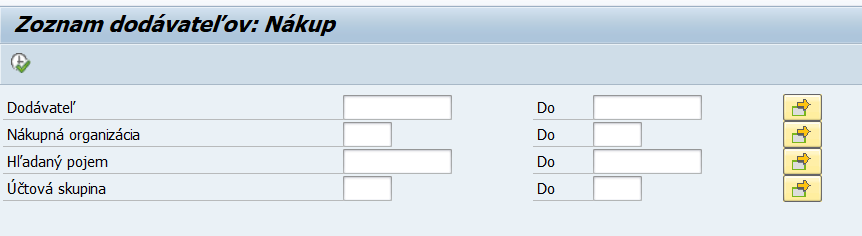 Zoznam štandardných variantov triedeniaPre tento výkaz systém neposkytuje štandardné  varianty triedenia.Zoznam údajov výkazu   Generovaný výstup výkazu môže obsahovať nasledujúce stĺpce: Názov dodávateľa, Ulica, Štát, PSČ, Mesto, Skupina, Hľadaný pojem, Centrálne blokovanie nákupu, Funkcia blokovania, Centrálne označenie na výmaz, Účet CPD, Nákupná organizácia, Označenie NORG, Platobná podmienka, Incoterms, Incoterms 2, Blokovanie nákupu pre nákupnú organizáciu, Označenie na výmaz pre nákupnú organizáciu, Minimálna hodnota objednávky, Mena, Predajca, Telefón, Referenčná nákupná organizácia, Počet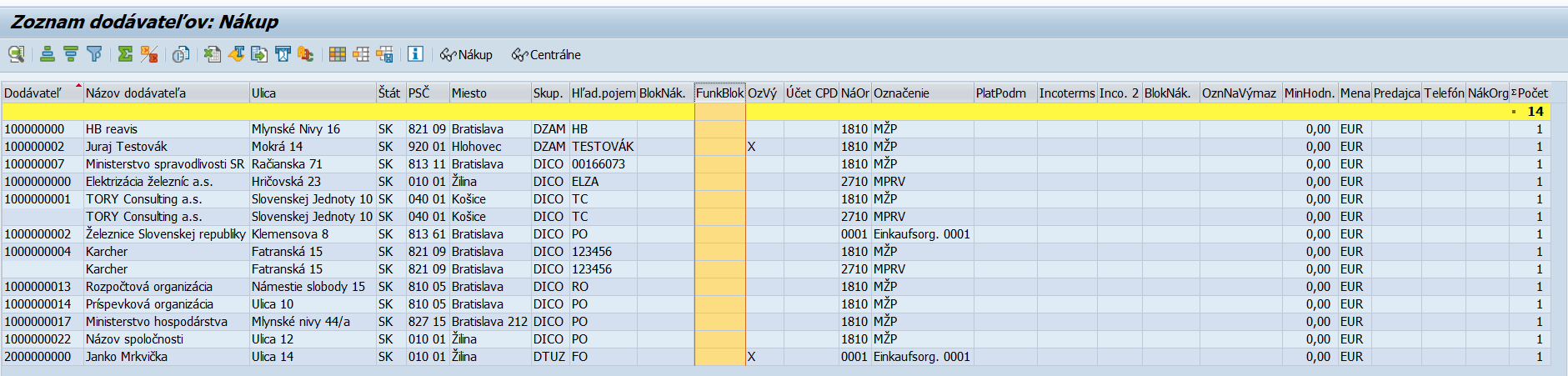 Nákupné doklady k dodávateľovi (kontrakty)ID výkazu: 			M09_REP_002  Názov:				Nákupné doklady k dodávateľovi (kontrakty)Kód transakcie/reportu: 	ME3L Prostredie výkazu:		GUI, FIORIFormát exportu výkazu:	XLSX/DOCXLegislatívny výkaz:		Nie Stručná charakteristika výkazu:  Systém zobrazí zoznam kontraktov podľa dodávateľaVstupné kritériá filtrovania   Zoznam štandardných kritérií filtrovania V rámci vstupných kritérií filtrovania výkazu je možné zadať tieto štandardné kritériá filtrovania: Dodávateľ, Nákupná organizácia, Druh dokladu, Skupina nákupu, Závod, Typ položky, Typ priradenia účtu, Dátum dodávky, Rozhodujúci deň platnosti, Dosah do, Číslo dokladu, Materiál, Skupina materiálu, Dátum dokladu, Európske číslo artikla, Číslo materiálu dodávateľa, Akcia, Sezóna, Rok sezóny, Krátky text, Názov dodávateľa.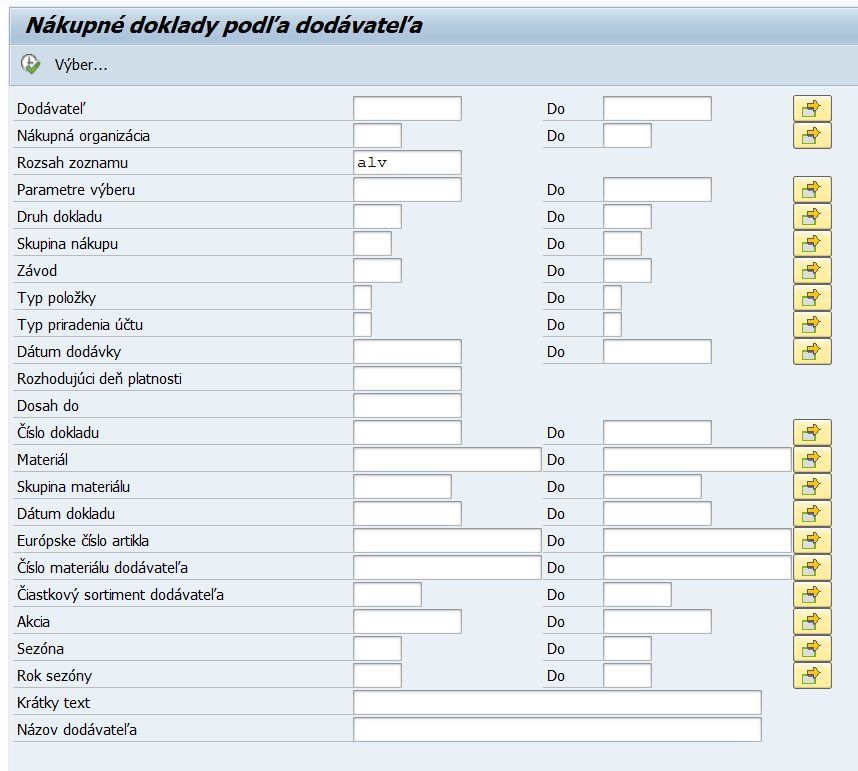 Zoznam štandardných variantov triedeniaPre tento výkaz systém neposkytuje štandardné  varianty triedenia.Zoznam údajov výkazu   Generovaný výstup výkazu môže obsahovať nasledujúce stĺpce: Položka	, Druh nákupného dokladu, Typ nákupného dokladu, Skupina nákupu, Vývoj objednávky/dokumentácia odvolávky, Dátum dokladu, Materiál, Krátky text, Začiatok doby platnosti, Koniec doby platnosti, Skupina materiálu, Znak výmazu, Typ položky, Typ priradenia účtu, Závod, Sklad, Objednané množstvo, Objednávacia merná jednotka, Množstvo v skladovej MJ, Skladová merná jednotka, Cena netto, Mena, Cenová jednotka, Cieľová hodnota, Cieľové množstvo, Otvorené cieľové množstvo, Počet položiek, Dodávateľ/dodávajúci závod, Nákupný doklad, História spotreby komponentov, Nákupná organizácia, Rámcová zmluva, Položka nadradenej zmluvy, Typ položky, Číslo potreby, Otvorená celková hodnota, Odvolávková hodnota, Otvorená hodnota, Doterajšie odvolávkové množstvo, Ešte na dodanie (množstvo), Ešte na dodanie (hodnota), Riadiaci znak, Ešte na fakturáciu (množstvo), Nákupný informačný záznam, Ešte fakturovať (hodnota), Číslo paketu, Lehota ponuky, Status dopytu, Submisia, Skupina uvoľnenia, Stratégia uvoľnenia, Stav uvoľnenia, Znak uvoľnenia, Vydávajúci sklad, Názov dodávateľa, MJ objednávacej ceny, Znak dane, Miesto platenia dane, Hodnota objednávky netto, Nekompletné, Avizované množstvo, Segment zásoby, Segment potreby, Konfigurovateľné číslo položky, Externé číslo triedy, Externý typ hierarchie, Naliehavosť potreby, Priorita potreby, Konfigurovateľné číslo dokladu, Pravidlo zoskupenia, Skupina, Označenie atribútu 1, Označenie atribútu 2, Označenie atribútu 3.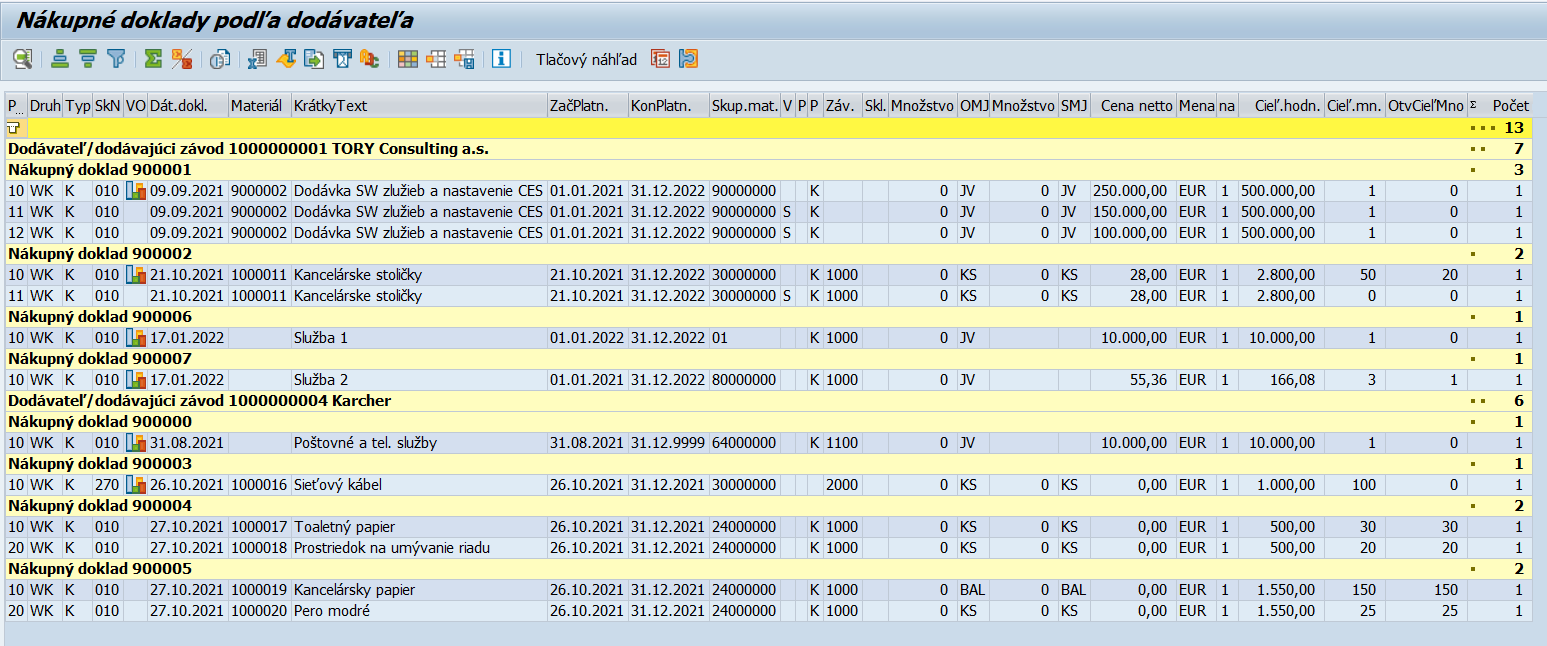 Nákupné doklady k materiálu (kontrakty)ID výkazu: 			M09_REP_003  Názov:				Nákupné doklady k materiálu (kontrakty)Kód transakcie/reportu: 	ME3M Prostredie výkazu:		GUI, FIORI Formát exportu výkazu:	XLSX/DOCXLegislatívny výkaz:		Nie Stručná charakteristika výkazu:  Systém zobrazí zoznam kontraktov podľa materiáluVstupné kritériá filtrovania   Zoznam štandardných kritérií filtrovania V rámci vstupných kritérií filtrovania výkazu je možné zadať tieto štandardné kritériá filtrovania: Materiál, Závod, Nákupná organizácia, Druh dokladu, Skupina nákupu, Typ položky, Typ priradenia účtu, Dátum dodávky, Rozhodujúci deň platnosti, Dosah do, Číslo dokladu, Dodávateľ, Dodávajúci závod, Skupina materiálu, Dátum dokladu, Európske číslo artikla, Číslo materiálu dodávateľa, Čiastkový sortiment dodávateľa, Akcia, Sezóna, Rok sezóny, Krátky text, Názov dodávateľa.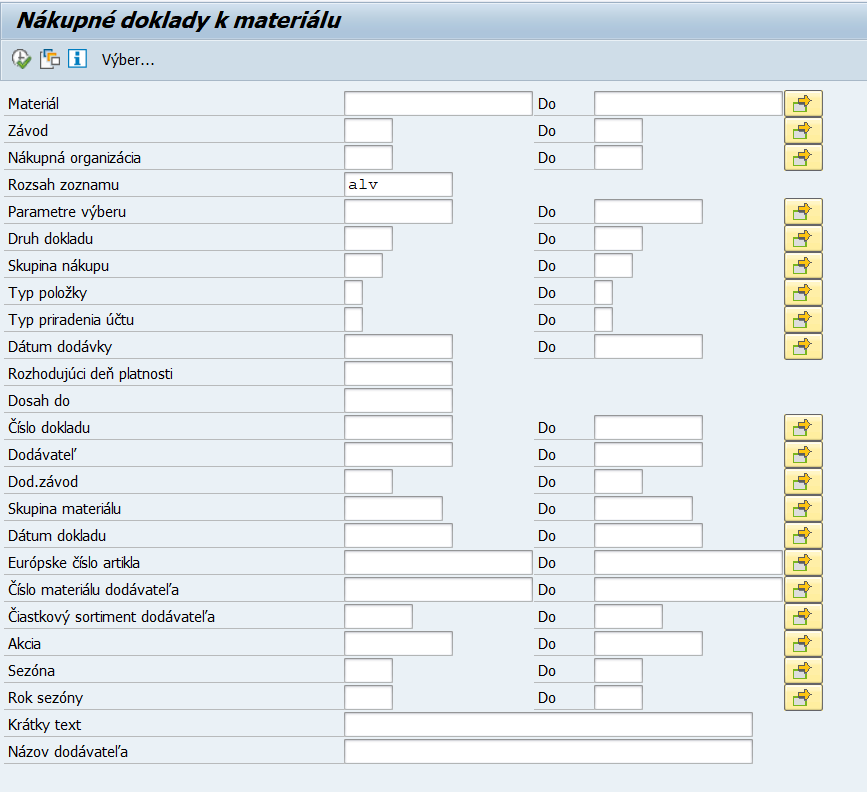 Zoznam štandardných variantov triedeniaPre tento výkaz systém neposkytuje štandardné  varianty triedenia.Zoznam údajov výkazu   Generovaný výstup výkazu môže obsahovať nasledujúce stĺpce: Druh nákupného dokladu, Typ nákupného dokladu, Skupina nákupu, Vývoj objednávky/dokumentácia odvolávky, Dátum dokladu, Dodávateľ/dodávajúci závod, Krátky text, Začiatok doby platnosti, Koniec doby platnosti, Skupina materiálu, Znak výmazu, Typ položky, Typ priradenia účtu, Závod, Sklad, Objednané množstvo, Objednávacia merná jednotka, Množstvo v skladovej MJ, Skladová merná jednotka, Cena netto, Mena, Cenová jednotka, Cieľová hodnota, Cieľové množstvo, Otvorené cieľové množstvo, Počet položiek, Materiál, Nákupný doklad, Nákupná organizácia, Rámcová zmluva, Položka nadradenej zmluvy, Typ položky, Číslo potreby, Otvorená celková hodnota, Odvolávková hodnota, Otvorená hodnota, História spotreby komponentov, Doterajšie odvolávkové množstvo, Ešte na dodanie (množstvo), Ešte na dodanie (hodnota), Riadiaci znak, Ešte na fakturáciu (množstvo), Nákupný info záznam, Ešte fakturovať (hodnota), Číslo paketu, Lehota ponuky, Status dopytu, Submisia, Skupina uvoľnenia, Stratégia uvoľnenia, Stav uvoľnenia, Znak uvoľnenia, Vydávajúci sklad, Názov dodávateľa, MJ objednávacej ceny, Znak dane, Miesto platenia dane, Hodnota objednávky netto, Nekompletné, Avizované množstvo, Segment zásoby, Segment potreby, Konfigurovateľné číslo položky, Externé číslo triedy, Externý typ hierarchie, Naliehavosť potreby, Priorita potreby, Konfigurovateľné číslo dokladu, Pravidlo zoskupenia, Skupina, Označenie atribútu 1, Označenie atribútu 2, Označenie atribútu 3.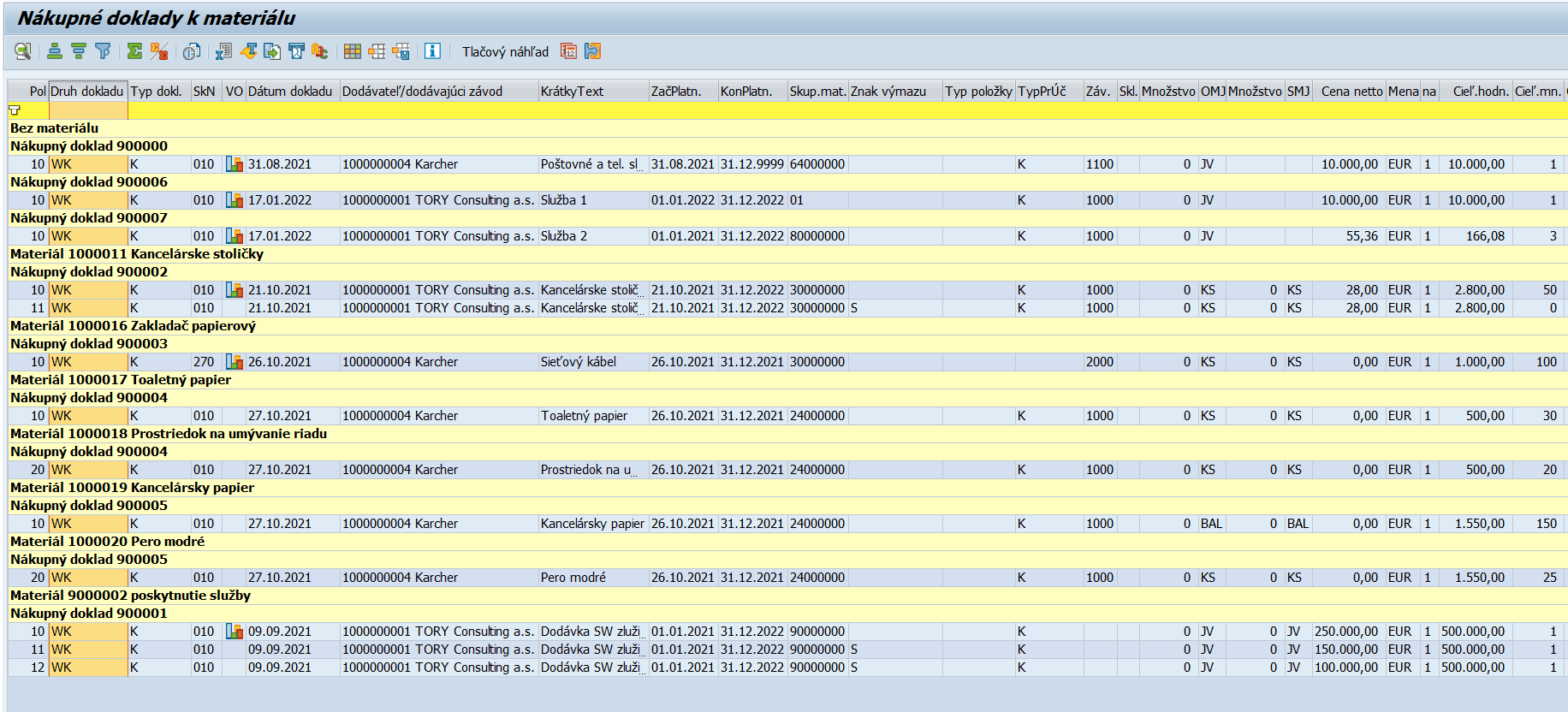 Nákupné doklady k skupine materiálu (kontrakty)ID výkazu: 			M09_REP_004  Názov:				Nákupné doklady k skupine materiálu (kontrakty)Kód transakcie/reportu: 	ME3C Prostredie výkazu:		GUI, FIORIFormát exportu výkazu:	XLSX/DOCXLegislatívny výkaz:		Nie Stručná charakteristika výkazu:  Systém zobrazí zoznam kontraktov podľa skupiny materiáluVstupné kritériá filtrovania   Zoznam štandardných kritérií filtrovania V rámci vstupných kritérií filtrovania výkazu je možné zadať tieto štandardné kritériá filtrovania: Skupina materiálu, Nákupná organizácia, Bez čísla materiálu, Druh dokladu, Skupina nákupu, Závod, Typ položky, Typ priradenia účtu, Dátum dodávky, Rozhodujúci deň platnosti, Dosah do, Číslo dokladu, Dodávateľ, Dodávajúci závod, Materiál, Dátum dokladu, Európske číslo artikla, Číslo materiálu dodávateľa, Čiastkový sortiment dodávateľa, Akcia, Sezóna, Rok sezóny, Krátky text, Názov dodávateľa.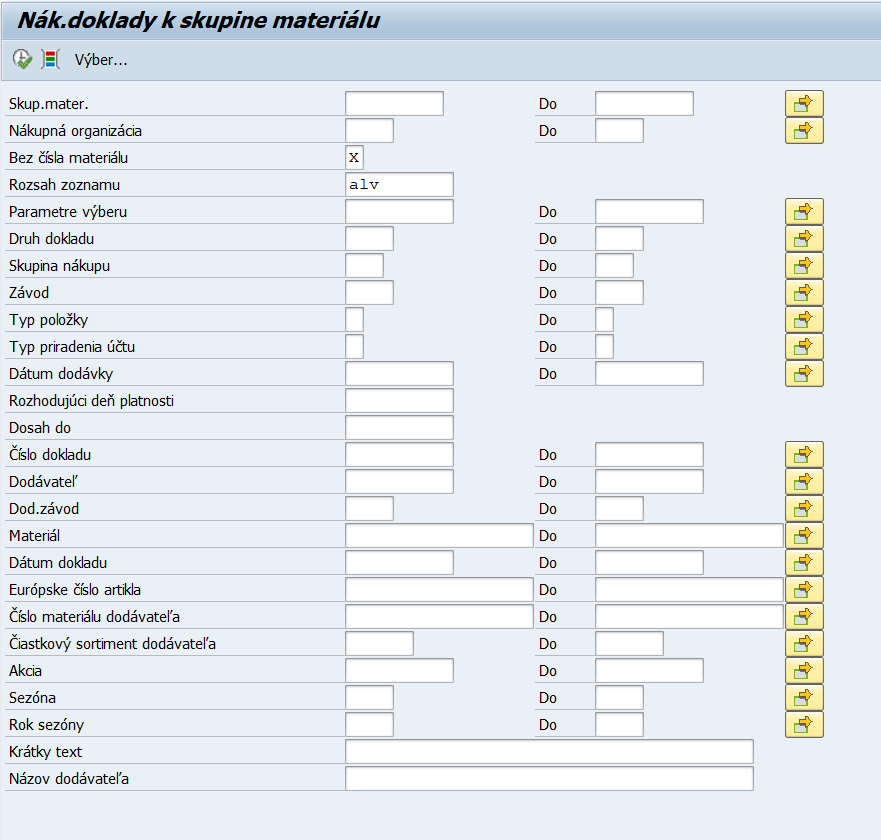 Zoznam štandardných variantov triedeniaPre tento výkaz systém neposkytuje štandardné  varianty triedenia.Zoznam údajov výkazu   Generovaný výstup výkazu môže obsahovať nasledujúce stĺpce: Položka	, Druh nákupného dokladu, Typ nákupného dokladu, Skupina nákupu, Vývoj objednávky/dokumentácia odvolávky, Dátum dokladu, Dodávateľ/dodávajúci závod, Materiál, Krátky text, Začiatok doby platnosti, Koniec doby platnosti, Znak výmazu, Typ položky, Typ priradenia účtu, Závod, Sklad, Objednané množstvo, Objednávacia merná jednotka, Množstvo v skladovej MJ, Skladová merná jednotka, Cena netto, Mena, Cenová jednotka, Cieľová hodnota, Cieľové množstvo, Otvorené cieľové množstvo, Počet položiek, Skupina materiálu, Nákupný doklad, História spotreby komponentov, Nákupná organizácia, Rámcová zmluva, Položka nadradenej zmluvy, Typ položky, Číslo potreby, Otvorená celková hodnota, Odvolávková hodnota, Otvorená hodnota, Doterajšie odvolávkové množstvo, Ešte na dodanie (množstvo), Ešte na dodanie (hodnota), Riadiaci znak, Ešte na fakturáciu (množstvo), Nákupný informačný záznam, Ešte fakturovať (hodnota), Číslo paketu, Lehota ponuky, Status dopytu, Submisia, Skupina uvoľnenia, Stratégia uvoľnenia, Stav uvoľnenia, Znak uvoľnenia, Vydávajúci sklad, Názov dodávateľa, MJ objednávacej ceny, Znak dane, Miesto platenia dane, Hodnota objednávky netto, Nekompletné, Avizované množstvo, Segment zásoby, Segment potreby, Konfigurovateľné číslo položky, Externé číslo triedy, Externý typ hierarchie, Naliehavosť potreby, Priorita potreby, Konfigurovateľné číslo dokladu, Pravidlo zoskupenia, Skupina, Označenie atribútu 1, Označenie atribútu 2, Označenie atribútu 3.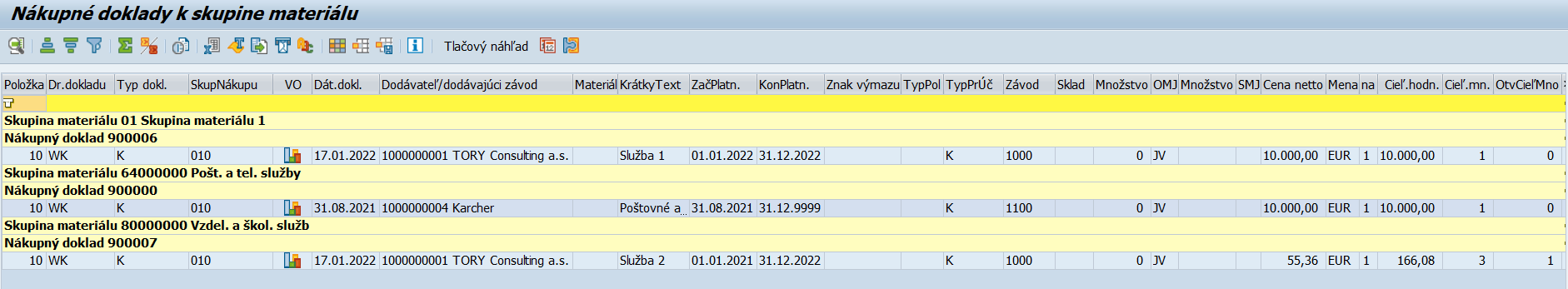 Zoznam POBJID výkazu: 			M09_REP_005  Názov:				Zoznam POBJKód transakcie/reportu: 	ME5AProstredie výkazu:		GUI, FIORIFormát exportu výkazu:	XLSX/DOCXLegislatívny výkaz:		Nie Stručná charakteristika výkazu:  Systém zobrazí zoznam POBJVstupné kritériá filtrovania   Zoznam štandardných kritérií filtrovania V rámci vstupných kritérií filtrovania výkazu je možné zadať tieto štandardné kritériá filtrovania: Požiadavka na objednávku, Skupina nákupu, materiál, Skupina materiálu, Číslo potreby, Závod, Druh dokladu, Typ položky, Typ priradenia účtu, Dátum dodávky, Dátum uvoľnenia, Disponent, Status spracovania, Stály dodávateľ, Stav spracovania POBJ, Znak blokovania, Žiadateľ, Krátky text, Triediaci znak, Priradené POBJ, Vypísať aj uchované POBJ, Vybavené POBJ, Čiastočne objednané POBJ, Len uvoľnené POBJ, POBJ pre celkové uvoľnenie, POBJ pre uvoľnenie položiek, Nákladové stredisko, Prvok ŠPP, Zákazka, Dlhodobý majetok, Podčíslo IM, Sieťový diagram, Číslo operácie, Zákazka odberateľa, Položka zákazky odberateľa.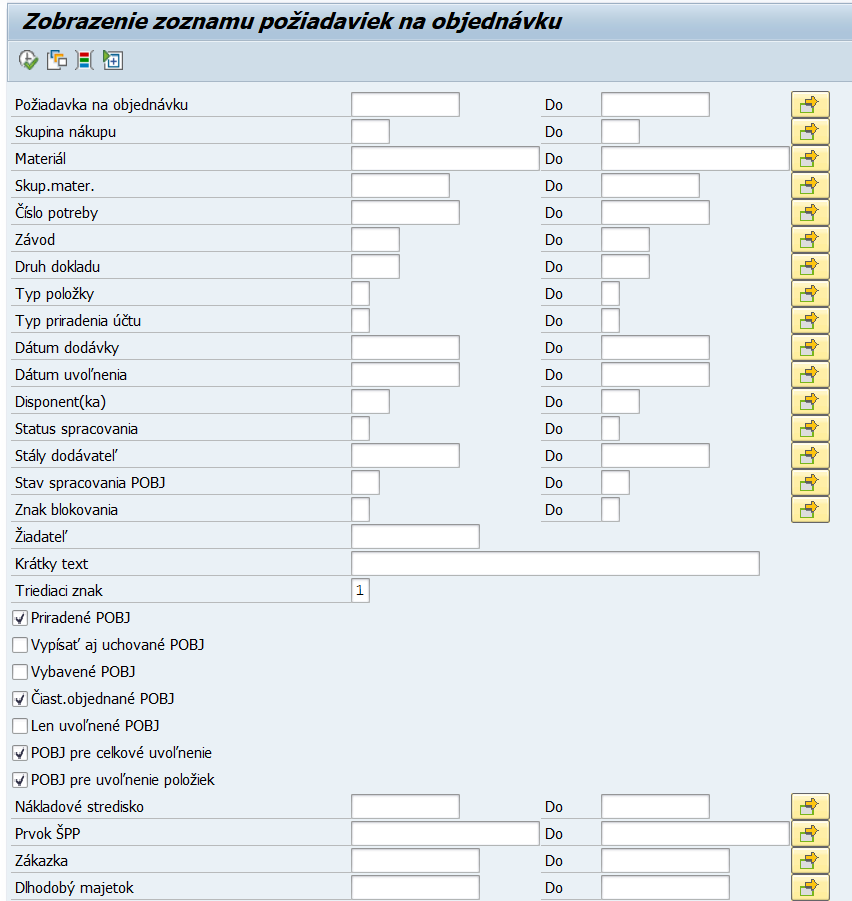 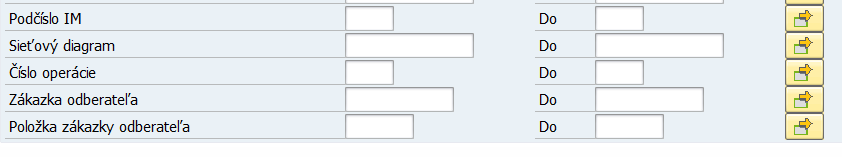 Zoznam štandardných variantov triedeniaV rámci vstupných kritérií filtrovania výkazu je možné zadať tieto štandardné varianty triedenia: Zoznam údajov výkazu   Generovaný výstup výkazu môže obsahovať nasledujúce stĺpce: Položka POBJ, Status spracovania, Znak výmazu, Typ položky, Typ priradenia účtu, Materiál, Krátky text, Požadované množstvo, Merná jednotka, Typ dáta dodávky, Dátum dodávky, Skupina materiálu, Závod, Sklad, Skupina nákupu, Žiadateľ, Číslo potreby, Požadovaný dodávateľ, Stály dodávateľ, Dodávajúci závod, Nákupná organizácia, Rámcová zmluva, Položka nadradenej zmluvy, Nákupný info záznam, Materiál ČDV, Počet POBJ, Znak uvoľnenia, Druh dokladu, Dátum uvoľnenia, Znak vytvorenia, Disponent, Nepokryté množstvo, Objednávka, Položka objednávky, Dátum objednávky, Objednané množstvo, Požiadavka na objednávku,  Názov dodávateľa, Zdroj odberu (v externom formáte), Stratégia uvoľnenia, Založené, Zmenené dňa, Dátum požiadavky, Doba spracovania príjmu materiálu, Cena z ocenenia, Cenová jednotka, Spotreba, Znak rozdelenia, Čiastková faktúra, Príjem materiálu, Príjem materiálu neocenený, Príjem faktúry, List evidencie, Druh ocenenia, Vybavená, Rezervácia, Zvláštna zásoba, Číslo rezervácie zúčtovania, Položka rezervácie zúčtovania, Znak fixácie, Objednávacia merná jednotka, Stav revízie, Skupina uvoľnenia, Obchodná akcia, Šarža, Finančná položka, Finančné stredisko, Fond, Pôvod konfigurácie, Materiálová konfigurácia nad rámec závodu, Potvrdené množstvo, Potvrdený termín, Typ materiálu, Zákazník, Dodávateľ, Ocenenie zvláštnej zásoby, Celková hodnota, Mena, Číslo materiálu dodávateľa, Profil dielov výrobcu, Jazykový kľúč, Číslo dielu výrobcu, Výrobca, Externý výrobca, Rámcová objednávka, Položka rámcovej objednávky, Plánovacia dodacia lehota, Obstarávajúci závod, Celkové uvoľnenie POBJ, Dodávky (od/do), Vydávajúci sklad, Dodávajúci závod, Naliehavosť potreby, Priorita potreby, Zostatková minimálna doba trvanlivosti, Znak obdobia doby minimálnej trvanlivosti, Centrálna zmluva, Položka centrálnej zmluvy, Obdobie rozpočtu, Popis skupiny nákupu, Zodpovedná organizačná jednotka (nákup), Profil obstarania, Segment zásoby, Segment potreby, Názov požadovaného dodávateľa, Stav spracovania POBJ, Znak blokovania, Text blokovania, Konfigurovateľné číslo dokladu, Externá skupina nákupu, Číslo nákupného vozíka, Položka nákupného vozíka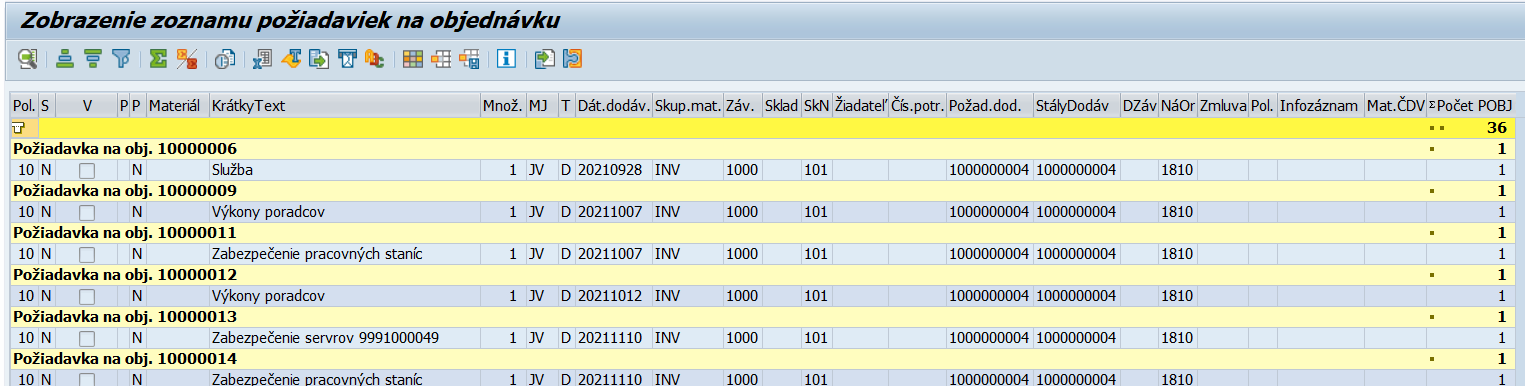 Nákupné doklady k dodávateľovi (objednávky)ID výkazu: 			M09_REP_006 Názov:				Nákupné doklady k dodávateľovi (objednávky)Kód transakcie/reportu: 	ME2L Prostredie výkazu:		GUI, FIORIFormát exportu výkazu:	XLSX/DOCX Legislatívny výkaz:		Nie Stručná charakteristika výkazu:  Systém zobrazí zoznam objednávok podľa dodávateľaVstupné kritériá filtrovania   Zoznam štandardných kritérií filtrovania V rámci vstupných kritérií filtrovania výkazu je možné zadať tieto štandardné kritériá filtrovania: Dodávateľ, Nákupná organizácia, Druh dokladu, Skupina nákupu, Závod, Typ položky, Typ priradenia účtu, Dátum dodávky, Rozhodujúci deň platnosti, Dosah do, Číslo dokladu, Materiál, Skupina materiálu, Dátum dokladu, Európske číslo artikla, Číslo materiálu dodávateľa, Čiastkový sortiment dodávateľa, Akcia, Sezóna, Rok sezóny, Krátky text, Názov dodávateľa.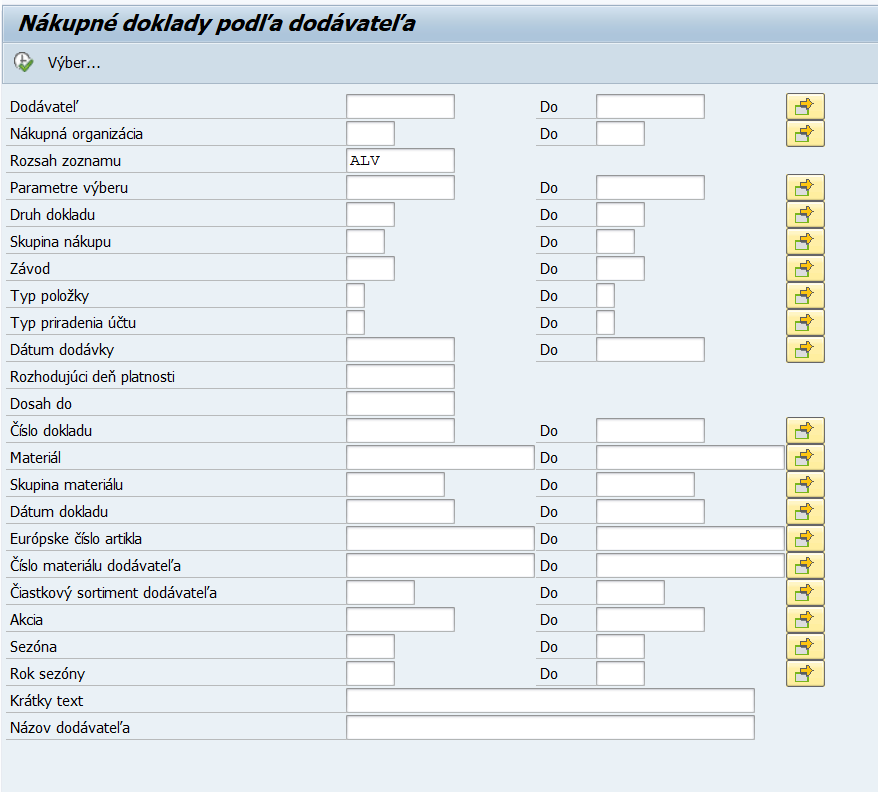 Zoznam štandardných variantov triedeniaPre tento výkaz systém neposkytuje štandardné  varianty triedenia.Zoznam údajov výkazu   Generovaný výstup výkazu môže obsahovať nasledujúce stĺpce: Položka	, Druh nákupného dokladu, Typ nákupného dokladu, Skupina nákupu, Vývoj objednávky/dokumentácia odvolávky, Dátum dokladu, Materiál, Krátky text, Skupina materiálu, Znak výmazu, Typ položky, Typ priradenia účtu, Závod, Sklad, Objednané množstvo, Objednávacia merná jednotka, Množstvo v skladovej MJ, Skladová merná jednotka, Cena netto, Mena, Cenová jednotka, Cieľová hodnota, Cieľové množstvo, Otvorené cieľové množstvo, Počet položiek, Dodávateľ/dodávajúci závod, Nákupný doklad, História spotreby komponentov, Nákupná organizácia, Rámcová zmluva, Položka nadradenej zmluvy, Typ položky, Číslo potreby, Otvorená celková hodnota, Odvolávková hodnota, Otvorená hodnota, Doterajšie odvolávkové množstvo, Začiatok doby platnosti, Koniec doby platnosti, Ešte na dodanie (množstvo), Ešte na dodanie (hodnota), Riadiaci znak, Ešte na fakturáciu (množstvo), Nákupný informačný záznam, Ešte fakturovať (hodnota), Číslo paketu, Lehota ponuky, Status dopytu, Submisia, Skupina uvoľnenia, Stratégia uvoľnenia, Stav uvoľnenia, Znak uvoľnenia, Vydávajúci sklad, Názov dodávateľa, MJ objednávacej ceny, Znak dane, Miesto platenia dane, Hodnota objednávky netto, Nekompletné, Avizované množstvo, Segment zásoby, Segment potreby, Konfigurovateľné číslo položky, Externé číslo triedy, Externý typ hierarchie, Naliehavosť potreby, Priorita potreby, Konfigurovateľné číslo dokladu, Pravidlo zoskupenia, Skupina, Označenie atribútu 1, Označenie atribútu 2, Označenie atribútu 3.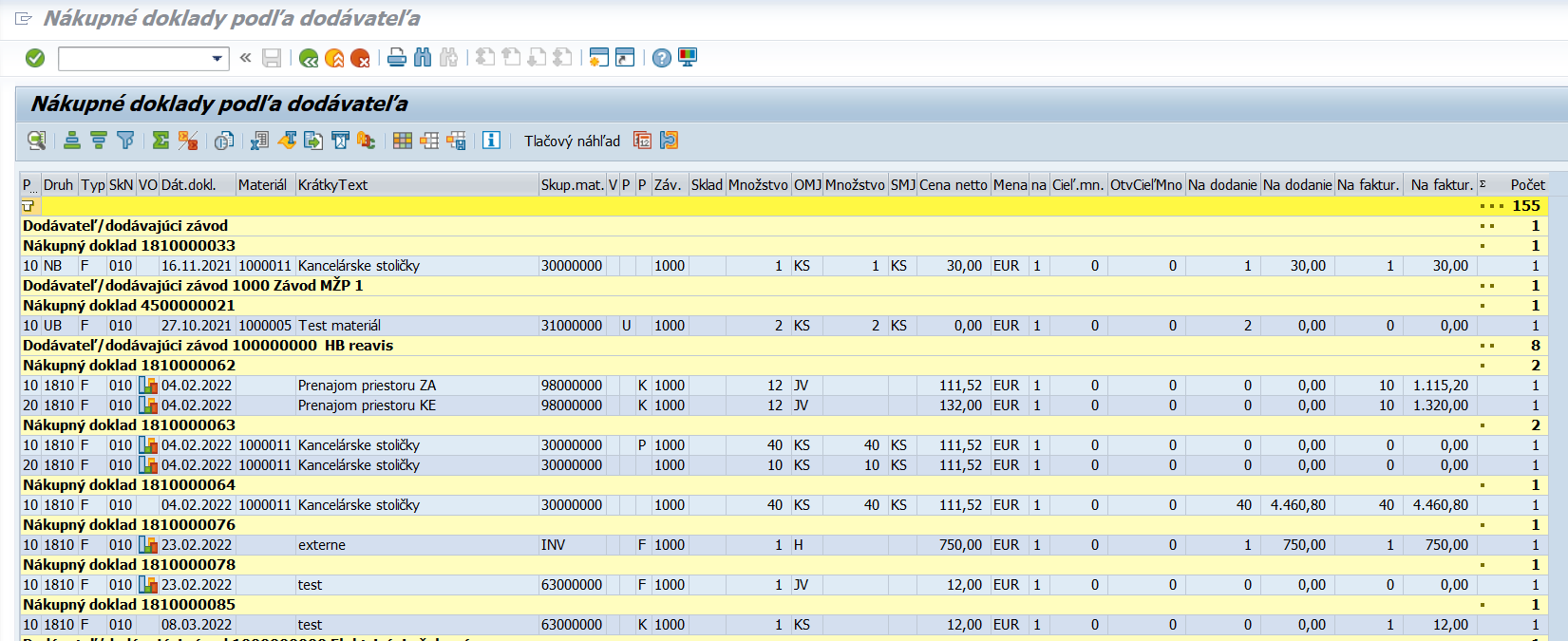 Nákupné doklady k materiálu (objednávky)ID výkazu: 			M09_REP_007  Názov:				Nákupné doklady k materiálu (objednávky)Kód transakcie/reportu: 	ME2M Prostredie výkazu:		GUI, FIORIFormát exportu výkazu:	XLSX/DOCXLegislatívny výkaz:		Nie Stručná charakteristika výkazu:  Systém zobrazí zoznam objednávok podľa materiáluVstupné kritériá filtrovania   Zoznam štandardných kritérií filtrovania V rámci vstupných kritérií filtrovania výkazu je možné zadať tieto štandardné kritériá filtrovania: Materiál, Závod, Nákupná organizácia, Druh dokladu, Skupina nákupu, Typ položky, Typ priradenia účtu, Dátum dodávky, Rozhodujúci deň platnosti, Dosah do, Číslo dokladu, Dodávateľ, Dodávajúci závod, Skupina materiálu, Dátum dokladu, Európske číslo artikla, Číslo materiálu dodávateľa, Čiastkový sortiment dodávateľa, Akcia, Sezóna, Rok sezóny, Krátky text, Názov dodávateľa.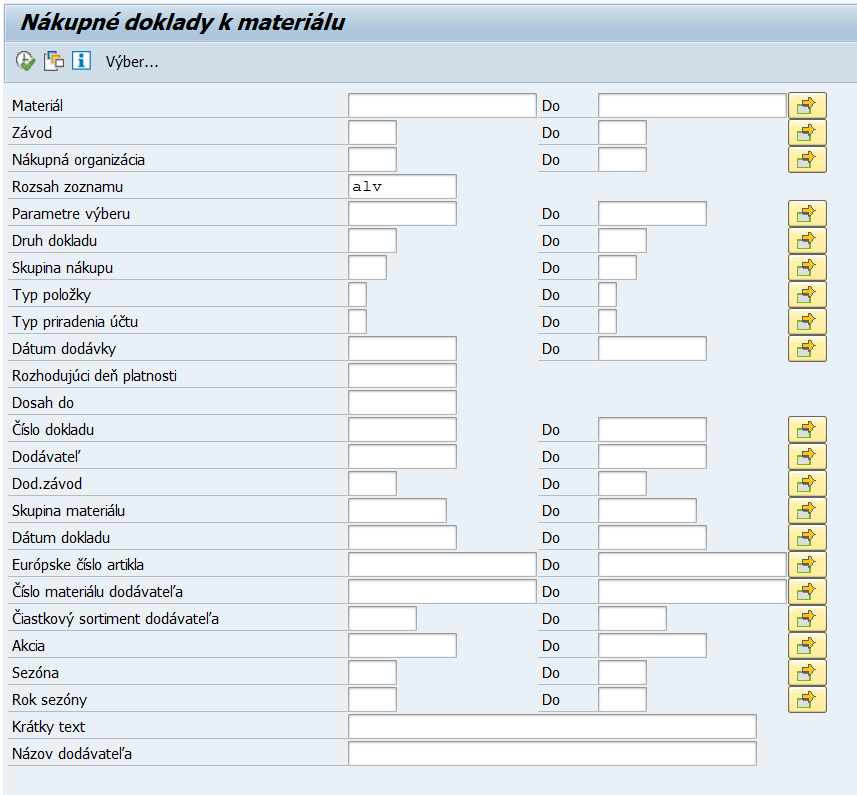 Zoznam štandardných variantov triedeniaPre tento výkaz systém neposkytuje štandardné  varianty triedenia.Zoznam údajov výkazu   Generovaný výstup výkazu môže obsahovať nasledujúce stĺpce: Položka	, Druh nákupného dokladu, Typ nákupného dokladu, Skupina nákupu, Vývoj objednávky/dokumentácia odvolávky, Dátum dokladu, Materiál, Krátky text, Skupina materiálu, Znak výmazu, Typ položky, Typ priradenia účtu, Závod, Sklad, Objednané množstvo, Objednávacia merná jednotka, Množstvo v skladovej MJ, Skladová merná jednotka, Cena netto, Mena, Cenová jednotka, Cieľová hodnota, Cieľové množstvo, Otvorené cieľové množstvo, Počet položiek, Dodávateľ/dodávajúci závod, Nákupný doklad, História spotreby komponentov, Nákupná organizácia, Rámcová zmluva, Položka nadradenej zmluvy, Typ položky, Číslo potreby, Otvorená celková hodnota, Odvolávková hodnota, Otvorená hodnota, Doterajšie odvolávkové množstvo, Začiatok doby platnosti, Koniec doby platnosti, Ešte na dodanie (množstvo), Ešte na dodanie (hodnota), Riadiaci znak, Ešte na fakturáciu (množstvo), Nákupný informačný záznam, Ešte fakturovať (hodnota), Číslo paketu, Lehota ponuky, Status dopytu, Submisia, Skupina uvoľnenia, Stratégia uvoľnenia, Stav uvoľnenia, Znak uvoľnenia, Vydávajúci sklad, Názov dodávateľa, MJ objednávacej ceny, Znak dane, Miesto platenia dane, Hodnota objednávky netto, Nekompletné, Avizované množstvo, Segment zásoby, Segment potreby, Konfigurovateľné číslo položky, Externé číslo triedy, Externý typ hierarchie, Naliehavosť potreby, Priorita potreby, Konfigurovateľné číslo dokladu, Pravidlo zoskupenia PSST, Skupina PSST, Označenie atribútu 1, Označenie atribútu 2, Označenie atribútu 3.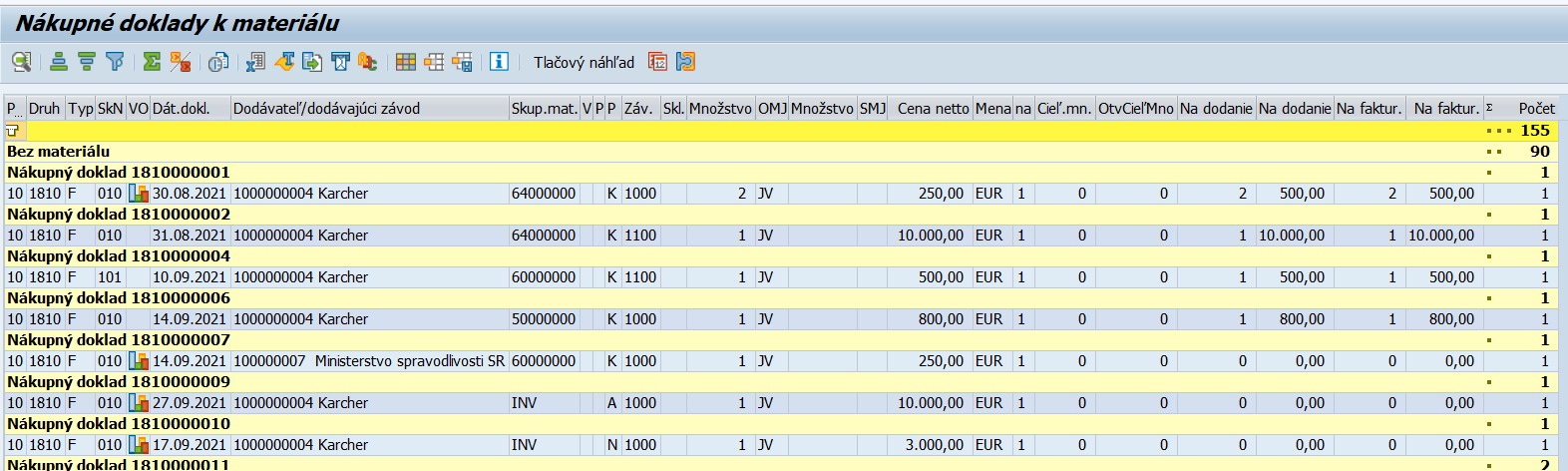 Nákupné doklady k skupine materiálu (objednávky)ID výkazu: 			M09_REP_008  Názov:				Nákupné doklady k skupine materiálu (objednávky)Kód transakcie/reportu: 	ME2C Prostredie výkazu:		GUI, FIORIFormát exportu výkazu:	XLSX/DOCXLegislatívny výkaz:		Nie Stručná charakteristika výkazu:  Systém zobrazí zoznam objednávok podľa skupiny materiáluVstupné kritériá filtrovania   Zoznam štandardných kritérií filtrovania V rámci vstupných kritérií filtrovania výkazu je možné zadať tieto štandardné kritériá filtrovania: Skupina materiálu, Nákupná organizácia, Bez čísla materiálu, Druh dokladu, Skupina nákupu, Závod, Typ položky, Typ priradenia účtu, Dátum dodávky, Rozhodujúci deň platnosti, Dosah do, Číslo dokladu, Dodávateľ, Dodávajúci závod, Materiál, Dátum dokladu, Európske číslo artikla, Číslo materiálu dodávateľa, Čiastkový sortiment dodávateľa, Akcia, Sezóna, Rok sezóny, Krátky text, Názov dodávateľa.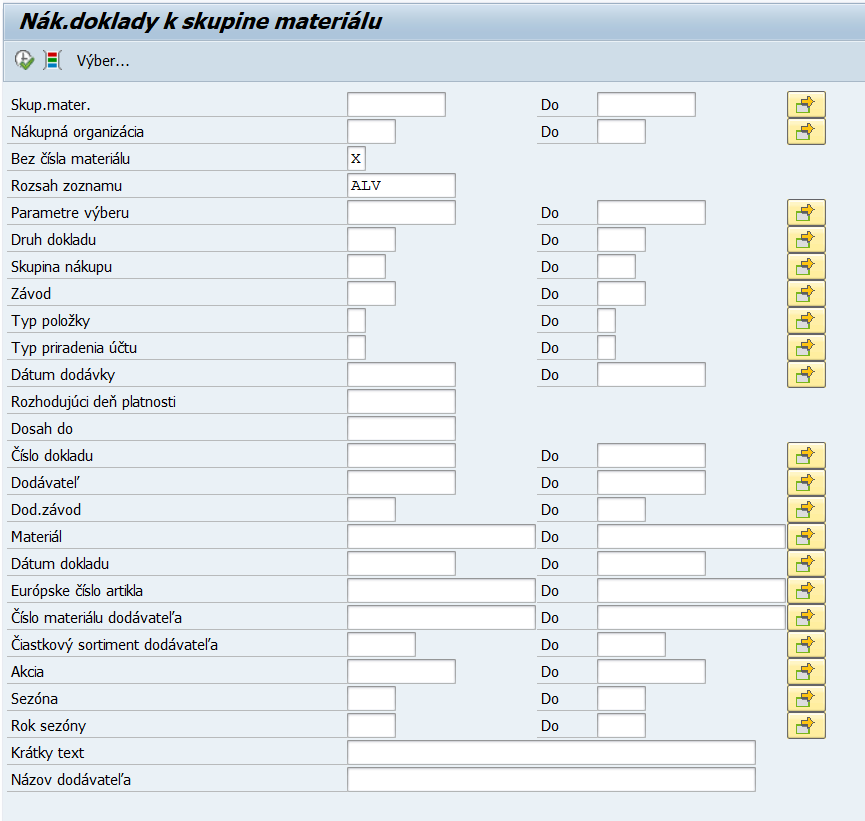 Zoznam štandardných variantov triedeniaPre tento výkaz systém neposkytuje štandardné  varianty triedenia.Zoznam údajov výkazu   Generovaný výstup výkazu môže obsahovať nasledujúce stĺpce: Položka	, Druh nákupného dokladu, Typ nákupného dokladu, Skupina nákupu, Vývoj objednávky/dokumentácia odvolávky, Dátum dokladu, Materiál, Krátky text, Skupina materiálu, Znak výmazu, Typ položky, Typ priradenia účtu, Závod, Sklad, Objednané množstvo, Objednávacia merná jednotka, Množstvo v skladovej MJ, Skladová merná jednotka, Cena netto, Mena, Cenová jednotka, Cieľová hodnota, Cieľové množstvo, Otvorené cieľové množstvo, Počet položiek, Dodávateľ/dodávajúci závod, Nákupný doklad, História spotreby komponentov, Nákupná organizácia, Rámcová zmluva, Položka nadradenej zmluvy, Typ položky, Číslo potreby, Otvorená celková hodnota, Odvolávková hodnota, Otvorená hodnota, Doterajšie odvolávkové množstvo, Začiatok doby platnosti, Koniec doby platnosti, Ešte na dodanie (množstvo), Ešte na dodanie (hodnota), Riadiaci znak, Ešte na fakturáciu (množstvo), Nákupný informačný záznam, Ešte fakturovať (hodnota), Číslo paketu, Lehota ponuky, Status dopytu, Submisia, Skupina uvoľnenia, Stratégia uvoľnenia, Stav uvoľnenia, Znak uvoľnenia, Vydávajúci sklad, Názov dodávateľa, MJ objednávacej ceny, Znak dane, Miesto platenia dane, Hodnota objednávky netto, Nekompletné, Avizované množstvo, Segment zásoby, Segment potreby, Konfigurovateľné číslo položky, Externé číslo triedy, Externý typ hierarchie, Naliehavosť potreby, Priorita potreby, Konfigurovateľné číslo dokladu, Pravidlo zoskupenia, Skupina, Označenie atribútu 1, Označenie atribútu 2, Označenie atribútu 3.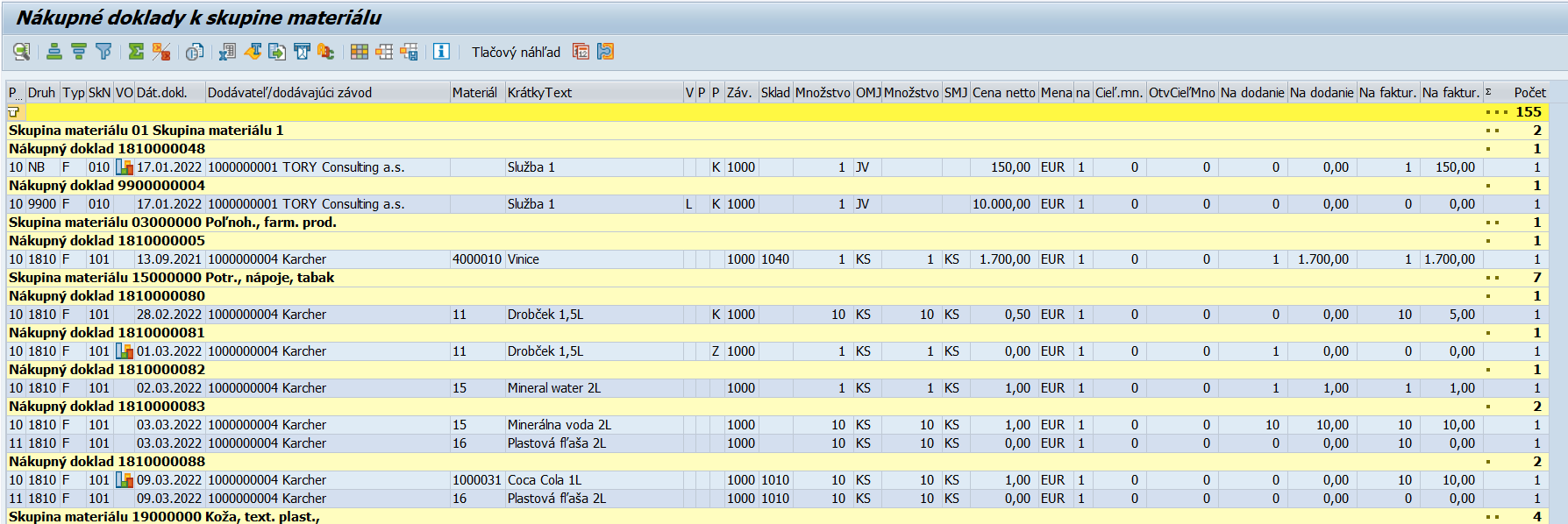 Zoznam materiálových dokladovID výkazu: 			M09_REP_009  Názov:				Zoznam materiálových dokladovKód transakcie/reportu: 	MB51 Prostredie výkazu:		GUI, FIORIFormát exportu výkazu:	XLSX/DOCXLegislatívny výkaz:		Nie Stručná charakteristika výkazu:  Systém zobrazí materiálové doklady podľa zvolených podmienokVstupné kritériá filtrovania   Zoznam štandardných kritérií filtrovania V rámci vstupných kritérií filtrovania výkazu je možné zadať tieto štandardné kritériá filtrovania: Materiál, Závod, Sklad, Šarža, Dodávateľ, Zákazník, Druh pohybu, Zvláštna zásoba, Zákazka odberateľa, Položka zákazky odberateľa, Dátum účtovania, Meno používateľa, Druh operácie, Referencia.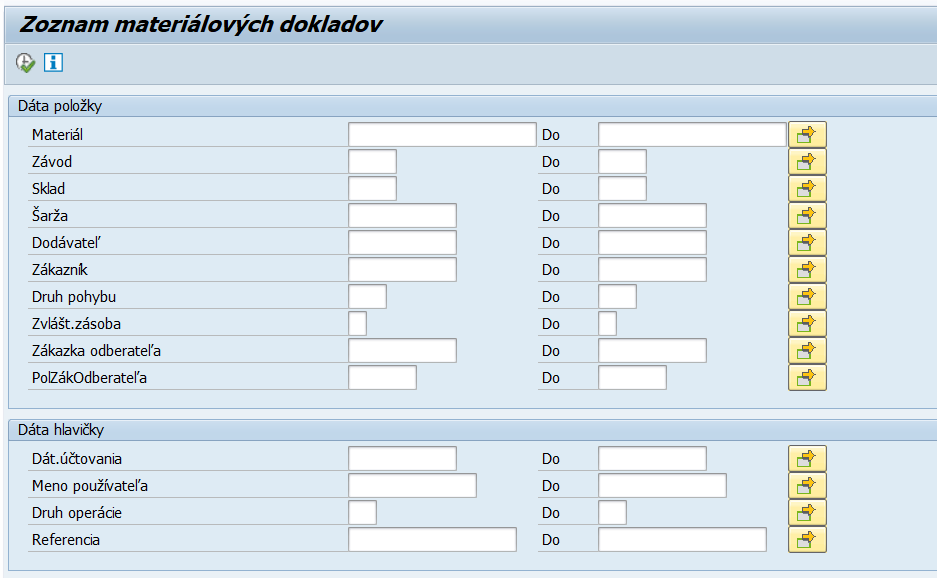 Zoznam štandardných variantov triedeniaPre tento výkaz systém neposkytuje štandardné  varianty triedenia.Zoznam údajov výkazu   Generovaný výstup výkazu môže obsahovať nasledujúce stĺpce: Materiál,  Závod, Sklad, Druh pohybu, Zvláštna zásoba, Materiálový doklad, Položka materiálového dokladu, Dátum účtovania, Množstvo v MJ zadávaného materiálu, MJ zadávaného množstva, Krátky text materiálu, Text druhu pohybu, Účtovný okruh, Šarža, Čiastka vo firemnej mene, Objednávka, Názov 1, Dlhodobý majetok, Podčíslo, Čítač, Zákazka, Číslo postupu pre operácie, Text hlavičky dokladu, Dátum dokladu, Množstvo v MJOC, MJ objednávacej ceny, Objednávacia merná jednotka, Množstvo v objednávacej mernej jednotke, Druh ocenenia, Dátum zadania, Čas zadania, Konfigurovateľné číslo dokladu, Položka, Skladový doklad, Číslo skladu, Externá čiastka vo firemnej mene, Predajná hodnota, Dôvod pohybu, Rozvrhnutie zákazky odberateľa, Položka zákazky odberateľa, Nákladové stredisko, Zákazník, Znak pohybu, Spotreba, Znak prírastku, Dodávateľ, Zákazka odberateľa, Položka zákazky odberateľa, Základná merná jednotka, Množstvo, Rok materiálového dokladu, Sieťový diagram, Operácia, Prvok ŠPP, Rezervácia, Číslo položky rezervácie preskladnenia, Segment zásoby, Znak Má dať/Dal, Meno používateľa, Druh operácie, Hodnota predajnej ceny s DPH, Mena, Sprievodka materiálu, Automaticky generovaná položka, Referencia, Pôvodný riadok, Viacnásobné priradenie účtu, Zákazka odberateľa.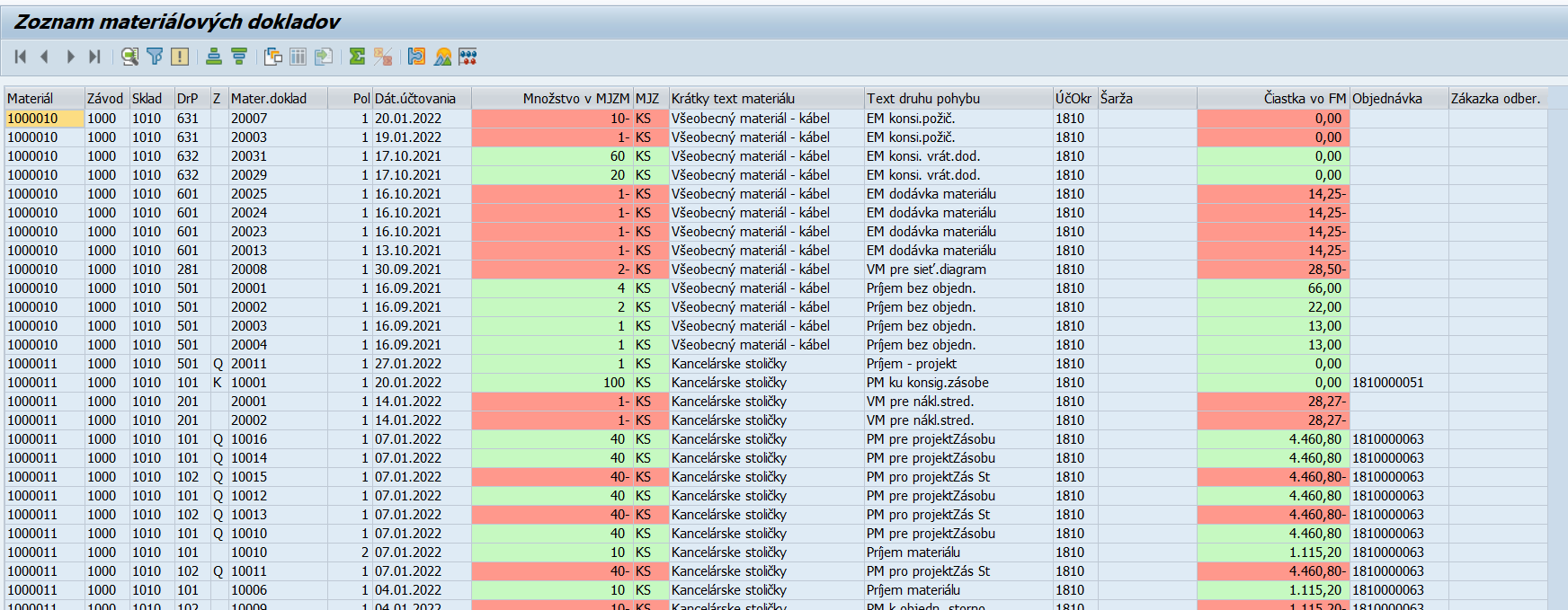 Zoznam fakturačných dokladovID výkazu: 			M09_REP_010  Názov:				Zoznam fakturačných dokladovKód transakcie/reportu: 	MIR5 Prostredie výkazu:		GUI, FIORI Formát exportu výkazu:	XLSX/DOCXLegislatívny výkaz:		Nie Stručná charakteristika výkazu:  Systém zobrazí zoznam predbežne založených alebo zaúčtovaných faktúr podľa  zvolených podmienok Vstupné kritériá filtrovania   Zoznam štandardných kritérií filtrovania V rámci vstupných kritérií filtrovania výkazu je možné zadať tieto štandardné kritériá filtrovania: Doklady s účtovaním na účet HK, Doklady s účtovaním materiálu, Závod, Číslo dokladu, Fiškálny rok, Užívateľ, Vystaviteľ faktúry, Účtovný okruh, Dátum dokladu, Dátum účtovania, Druh dokladu, Referencia, text hlavičky dokladu, Kľúč meny, Čiastka faktúry brutto, Neplánované vedľajšie obstarávacie náklady, Prepočítavací kurz, Deň zadania dát, Čas zadania, Faktúry, Dobropisy.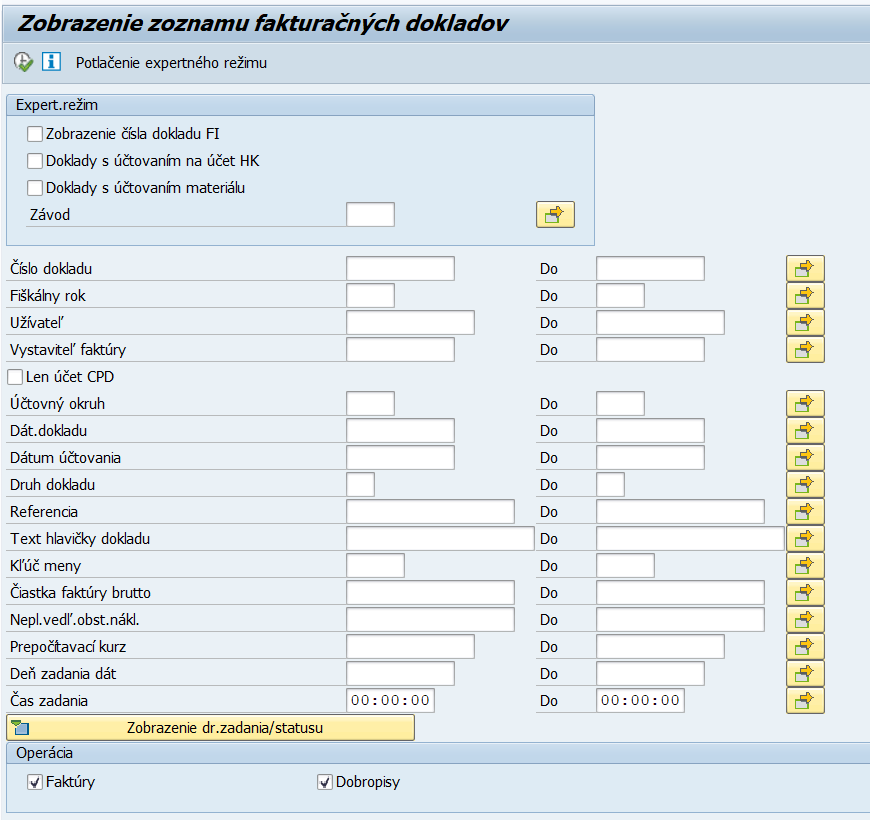 Zoznam štandardných variantov triedeniaPre tento výkaz systém neposkytuje štandardné  varianty triedenia. Zoznam údajov výkazu   Generovaný výstup výkazu môže obsahovať nasledujúce stĺpce: Číslo dokladu faktúry, Fiškálny rok, Druh dokladu, Dátum dokladu, Dátum účtovania, Meno používateľa, Kód transakcie, Dátum zadania, Čas zadania, Druh operácie, Referencia, Účtovný okruh, Vystaviteľ faktúry, Mena, Prepočítavací kurz, Čiastka faktúry brutto, Neplánované vedľajšie náklady odberateľa, Čiastka dane, Znak dane, Platobná podmienka, Dni 1, Sadzba skonta 1, Dni 2, Sadzba skonta2, Dni netto, Čiastka skonta, Faktúra, Text hlavičky dokladu, Release SAP, Logický systém, Výpočet dane, Stornované s, Rok, Znak dane, Miesto platenia dane, IV-Typ, Viaceré znaky dane, Status fakturačného dokladu, Nota-Fiscal-Typ, Číslo pobočky, Profil obstarávania, Sekcia zrážkovej dane, Vytvoril, Dátum príjmu faktúry, Dodávateľský spôsob platby, Dispozičná úroveň, Dátum dispozície, Fixné, Znak uvoľnenia, Zadal, Obchodné miesto, Účet pobočky, Pracovný úsek, Znak spojenia, Text, Súčet netto faktúry, Čiastka dane, Rozdiel likvidácie faktúry, Rozdiel DPH, DPH neplánovaných vedľajších nákladov odberateľa, Kontrolné číslo, Základ zrážkovej dane, Čiastka oslobodenia od základu dane, Znak zdrojovej dane, Znak služieb, Štát dodávateľa, Kód centrálnej banky štátu, Kurz pre dane, Kurz dane v mene štátu, Príjem platby, Typ banky partnera, Firemná banka, ID účtu, Priradenie, Blokovanie platby, Spôsob platby, Základný dátum lehoty splatnosti, Platobná referencia, Odkaz faktúry číslo referencie, Fiškálny rok, Znak investícií, Štát hlásenia, Trojstranný obchod v EÚ, Dátum daň. Hlásenia, Hlavná kniha, Účtovné obdobie.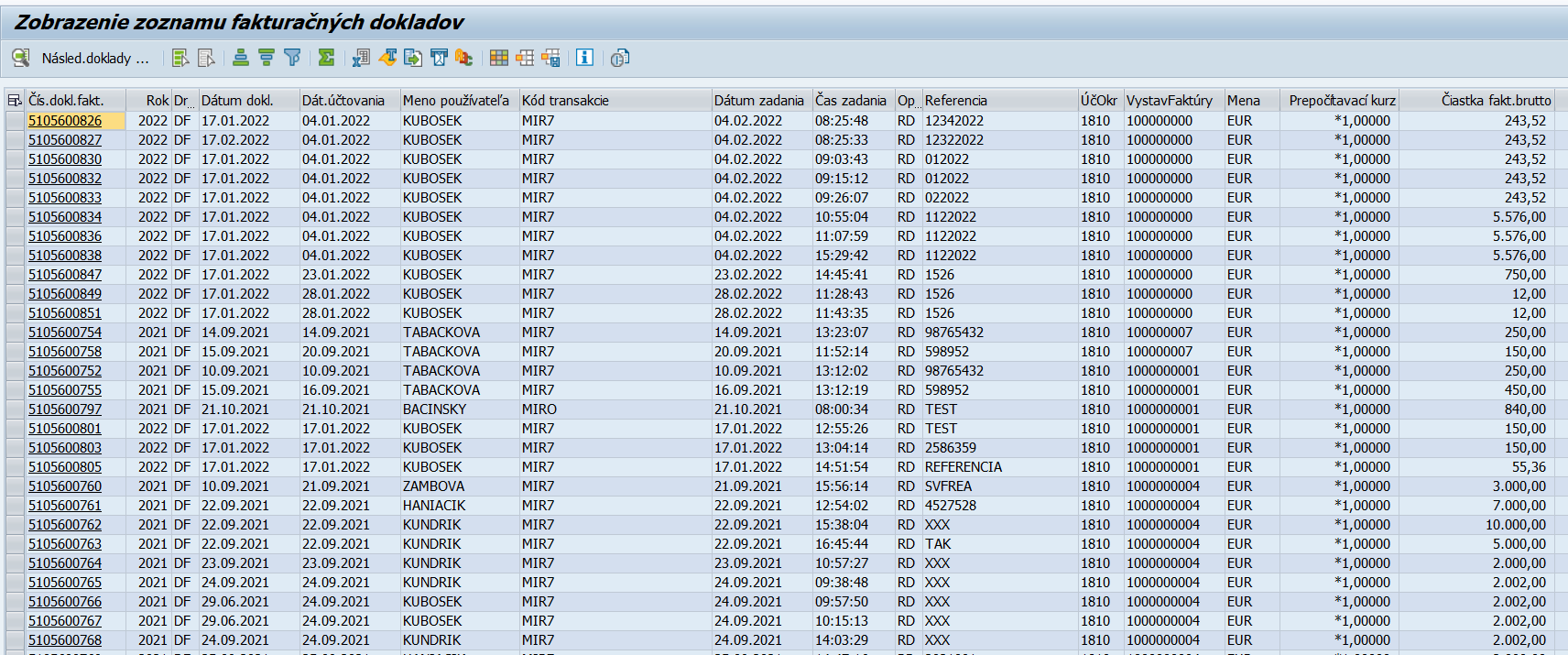 Zoznam rezerváciíID výkazu: 			M09_REP_011  Názov:				Zoznam rezerváciíKód transakcie/reportu: 	MB25Prostredie výkazu:		GUI, FIORI Formát exportu výkazu:	XLSX/DOCXLegislatívny výkaz:		Nie Stručná charakteristika výkazu:  Systém zobrazí zoznam rezerváciíVstupné kritériá filtrovania   Zoznam štandardných kritérií filtrovania V rámci vstupných kritérií filtrovania výkazu je možné zadať tieto štandardné kritériá filtrovania: Materiál, Závod, Termín potreby, Meno užívateľa, Príjemca materiálu, Bez priradenia účtu, Nákladové stredisko, Zákazka, Prvok ŠPP, Sieťový diagram, Operácia, Dlhodobý majetok, Podčíslo, Prijímajúci závod, Prijímajúci sklad, Zákazka odberateľa, Položka zákazky odberateľa, Rozvrhnutie zákazky odberateľa, Otvorené rezervácie, Stornovateľné rezervácie, Pohyb materiálu nie je možný, Úbytky, Prírastky.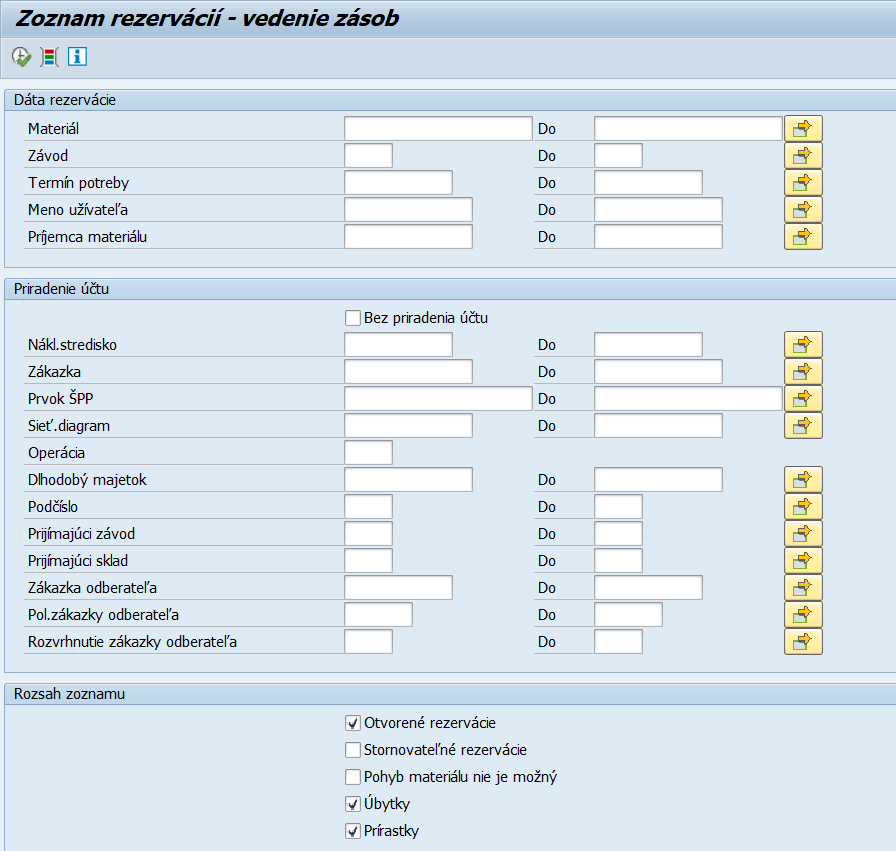  Zoznam štandardných variantov triedeniaPre tento výkaz systém neposkytuje štandardné  varianty triedenia. Zoznam údajov výkazu   Generovaný výstup výkazu môže obsahovať nasledujúce stĺpce: Rezervácia, Číslo položky rezervácie preskladnenia, Druh záznamu, Termín potreby, Druh pohybu, Znak Má dať/Dal, Materiál, Potrebné množstvo, Rozdielové množstvo, Základná merná jednotka, Priradenie účtu rezervácie, Priradenie účtu, Krátky text materiálu, Závod, Sklad, Šarža, Množstvo v MJ zadávaného materiálu, Zvláštna zásoba, Text druhu pohybu, Zredukované množstvo, MJ zadávaného množstva, Položka vymazaná, Pohyb dovolený, Konečný odber rezervovaného množstva, Sypký materiál, Status rezervácie, Druh potreby, Príjemca materiálu, Základný termín, Meno používateľa, Nákladové stredisko, Zákazka, Prvok ŠPP, Dlhodobý majetok, Podčíslo, Sieťový diagram, Operácia, Prijímajúci závod, Prijímajúci sklad, Zákazka odberateľa, Položka zákazky odberateľa, Rozvrhnutie zákazky odberateľa, Počet polotovarov, Množstvo pre kontrolu disponibility, Účinnosť dispozície, Segment zásoby.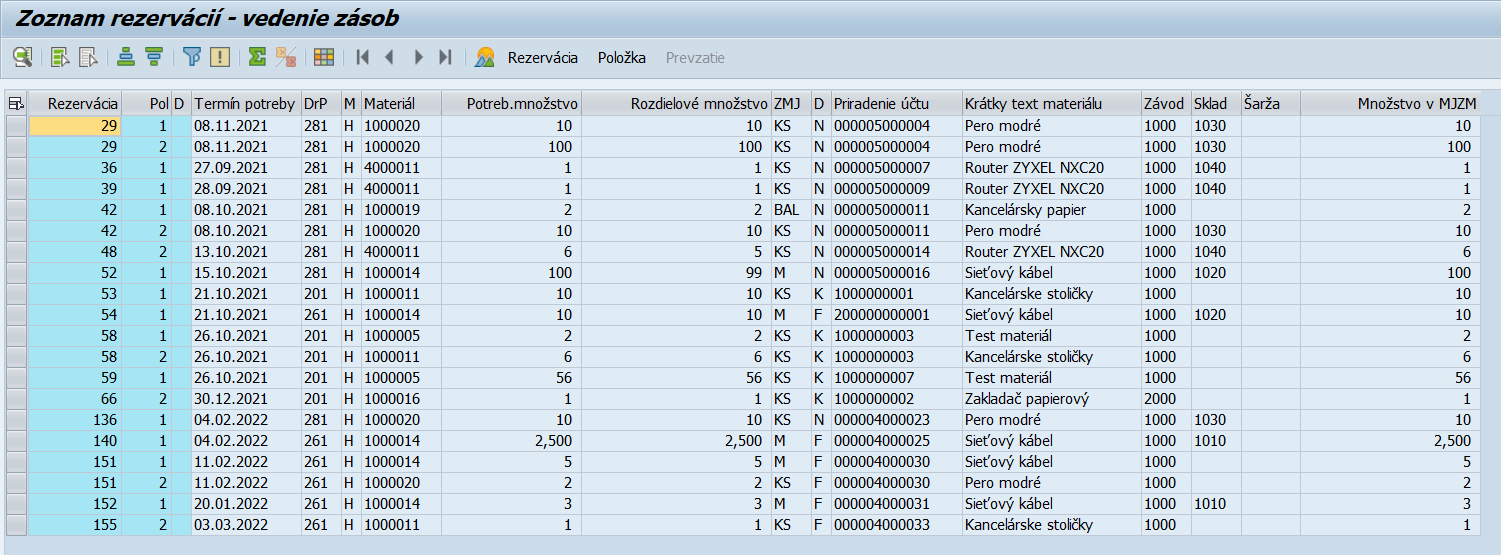 Inventúrny prehľadID výkazu: 			M09_REP_012  Názov:				Inventúrny prehľadKód transakcie/reportu: 	MIDO Prostredie výkazu:		GUI, FIORIFormát exportu výkazu:	XLSX/DOCXLegislatívny výkaz:		Nie Stručná charakteristika výkazu:  Systém zobrazí zoznam inventúrnych dokladov Vstupné kritériá filtrovania   Zoznam štandardných kritérií filtrovania V rámci vstupných kritérií filtrovania výkazu je možné zadať tieto štandardné kritériá filtrovania: Účtovný okruh, Predchádzajúci rok, Závody pre účtovný okruh, Sklad, Druh materiálu, Skupina materiálu, Popis skladového miesta, Zobrazenie skladov riadeného skladu, Kontrola náhodnej inventúry, Materiály s označením na výmaz, Materiály s nulovou zásobou, Skladové zásoby voľne použiteľné, kontrola kvality, blokované, Hodnotové materiály voľne použiteľné, Konsignácia dodávateľa voľne použiteľné, kontrola kvality, blokované, Zásoba zákazky odberateľa voľne použiteľné, kontrola kvality, blokované, Projektová zásoba voľne použiteľné, kontrola kvality, blokované, Vratný prepravný obal voľne použiteľné, kontrola kvality, blokované, Konsignačná zásoba u zákazníka voľne použiteľné, kontrola kvality, Vratné obaly zákazníka voľne použiteľné, kontrola kvality, Poskytnutý materiál dodávateľovi voľne použiteľné, kontrola kvality, Ešte sa má vykonať, Ešte sa má uzavrieť, Vykonaná, Znova je aktívna.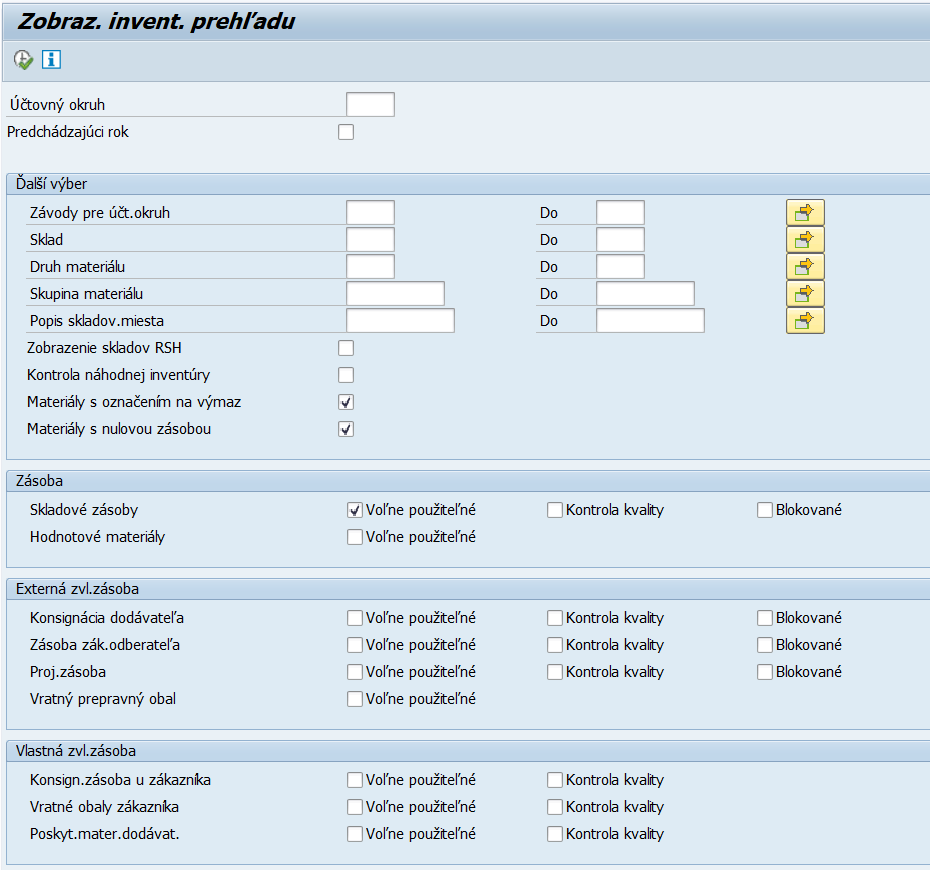 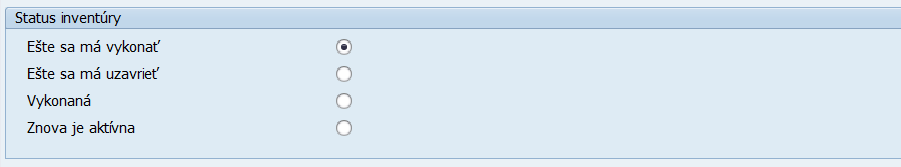  Zoznam štandardných variantov triedeniaPre tento výkaz systém neposkytuje štandardné  varianty triedenia. Zoznam údajov výkazu   Generovaný výstup výkazu môže obsahovať nasledujúce stĺpce: Materiál, Šarža, Zvláštna zásoba, Zvláštna zásoba log, Status, Označenie k výmazu-úroveň skladu, Skupina, Krátky text materiálu.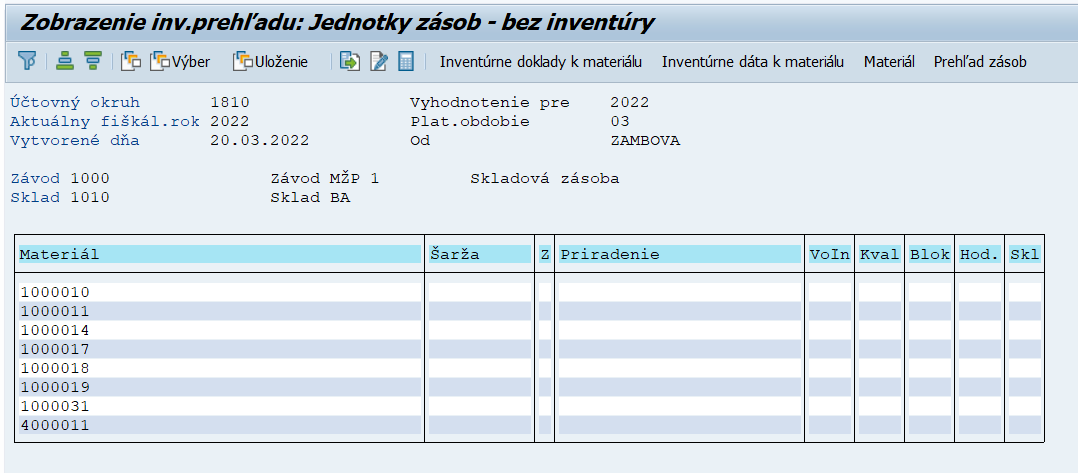 Zoznam zákazníckych výkazov Kniha došlých faktúr a platobných poukazovID výkazu: 			M09_ ZREP_001  Názov:				Kniha došlých faktúr a platobných poukazovKód transakcie/reportu:	vývoj ABAPProstredie výkazu:		GUI Formát exportu výkazu:	PDF/XLSX/DOCX/CSV/XML/ Technológia výkazu:		ABAPLegislatívny výkaz:		Nie Stručná charakteristika výkazu: Výkaz bude poskytovať údaje o došlých faktúrach a platobných poukazoch, o evidovaní, účtovaní, úhrade.Vstupné kritériá filtrovaniaVstupná obrazovka zákazníckeho výkazu bude obsahovať  nasledovný zoznam kritérií filtrovania:  Zoznam štandardných kritérií filtrovania Druh dokladu, Číslo dokladu, Fiškálny rok, Účtovný okruh, Dátum účtovania, Dodávateľ, meno užívateľa, Všetky faktúry, Zaúčtované faktúry, Predbežne zadané faktúry, Uchované faktúry, Vymazané faktúry, Úhrada faktúr 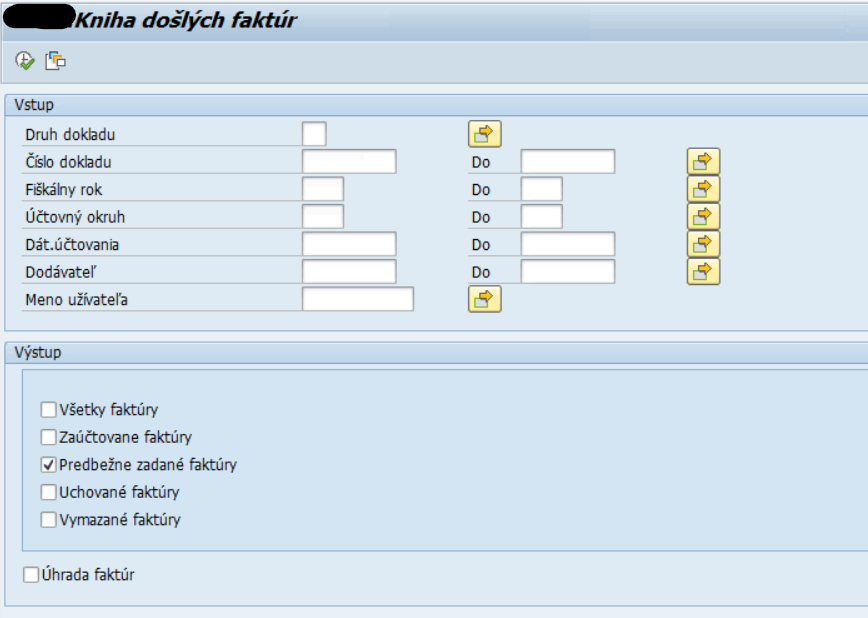 Zoznam štandardných variantov triedeniaPre tento výkaz systém neposkytuje štandardné  varianty triedenia.Zoznam údajov výkazuGenerovaný výstup výkazu môže obsahovať nasledujúce stĺpce: Doklad, Fiškálny rok, Identifikačný údaj faktúry, Účtovný doklad, Účtovný rok faktúry, Predmet fakturácie, Objednávka, Fakturačná mena, Uhradená suma, Uhradená mena, Dátum doručenia faktúry, Adresa, Text faktúry, Dodávateľ, Zákazka, Status fakturačného dokladu, Krátky popis, Účtovný okruh, Základný dátum lehoty splatnosti, Druh dokladu, Finančné stredisko, Meno užívateľa, Podpis, Druh operácie, Stornované s, Suma dávkovej platby, Mena dávkovej platby, Operácia, Variabilný symbol, Daňové číslo 2, Názov dodávateľa, Splatnosť netto, Fakturovaná suma, Meno, Poznámka, Dátum dávkovej platby, Uhradené dňa, Text hlavičky dokladu, Operácia text.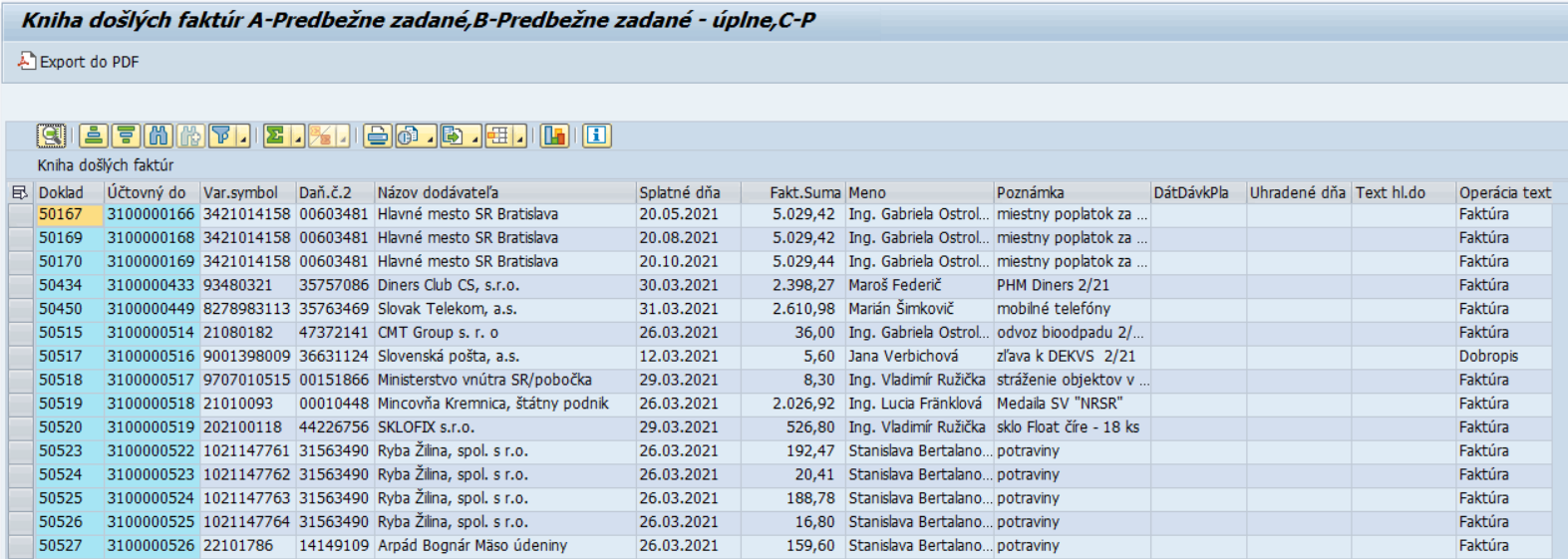  FormuláreCieľom kapitoly je definovanie a popis elektronických šablón v systéme CES, ktoré budú vychádzať z jednotnej Metodiky MF SR pre štandardizáciu týchto šablón pre všetky organizácie v rámci CES. Hlavička formulára bude obsahovať:Názov organizácieOrganizačný útvar  	(napríklad: sekcia, odbor, oddelenie, samostatný referát)aleboNázov organizácie  	(v prípade, že sa jedná o podriadenú organizáciu ministerstva (v tom prípade neuvádzať vyššie dve uvedené políčka, Bez nadriadeného ministerstva)alebo Názov organizačnej jednotky 	(V prípade dvojstupňového orgánu napríklad: inšpektorát, RÚVZ a podobne)Päta formulára bude obsahovať: Strana: 1/1 	(označenie strany/počet strán, pri formulároch, ktoré sú len do vnútra organizácie);Strana: 1/1 Identifikačné údaje organizácie (označenie strany/počet strán + Kontaktné údaje organizácie, pri formulároch, ktoré sú výstupom organizácie) Kapitola bude popisovať nasledujúci zoznam formulárov.Zoznam formulárovM09_FORM_001 – OBJEDNÁVKATlačový výstup objektu Objednávka, ktorý bude zaslaný dodávateľovi. Formulár Objednávka obsahuje záväzné objednanie materiálu, tovaru, výrobkov a služieb u dodávateľa. Štruktúra formulára M09_FORM_001 – OBJEDNÁVKAM09_FORM_001 – OBJEDNÁVKA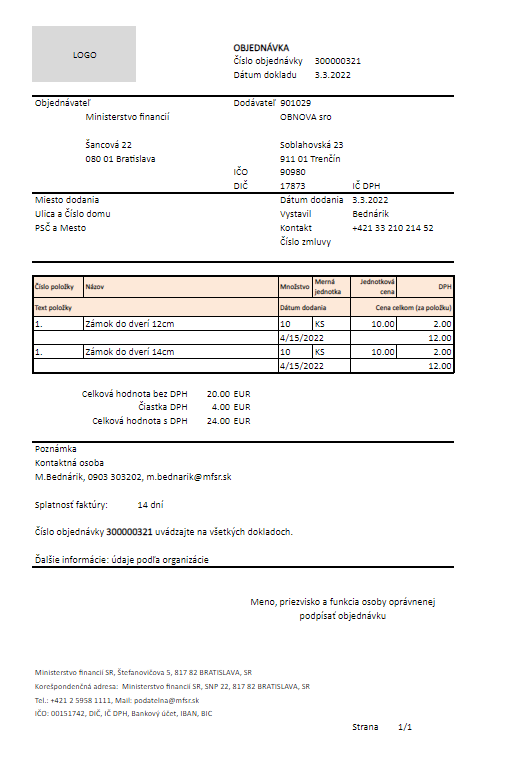 Popis polí formulára M09_FORM_001 – OBJEDNÁVKASystém bude do formulára automaticky dopĺňať nasledujúce dáta, ktoré sú aktuálne v systéme zaevidované:M09_FORM_002 – PRÍJEMKATlačový výstup objektu Materiálový doklad. Formulár Príjemka obsahuje údaje, aký materiál, tovar alebo výrobok je prijatý na sklad. Štruktúra formulára M09_FORM_002 – PRÍJEMKAM09_FORM_002 – PRÍJEMKA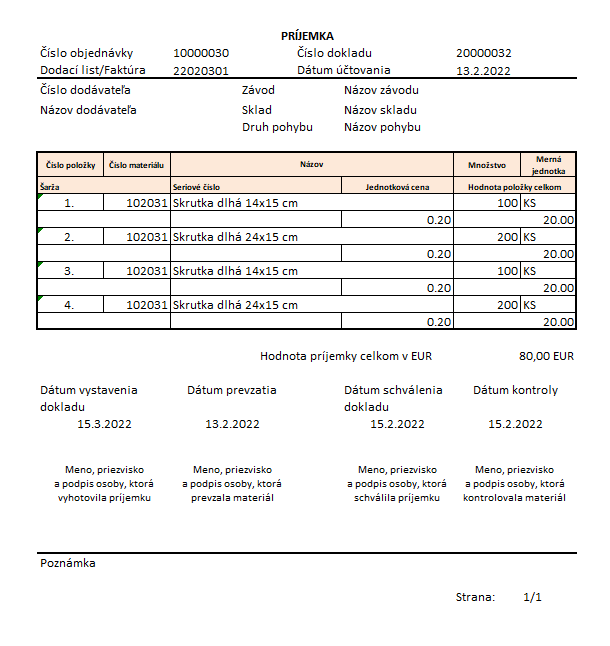 Popis polí formulára M09_FORM_002 – PRÍJEMKASystém bude do formulára automaticky dopĺňať nasledujúce dáta, ktoré sú aktuálne v systéme zaevidované:M09_FORM_003 – VÝDAJKATlačový výstup objektu Materiálový doklad. Formulár Výdajka obsahuje údaje, aký materiál, tovar alebo výrobok je vydaný.  Štruktúra formulára M09_FORM_003 – VÝDAJKAM09_FORM_003 – VÝDAJKA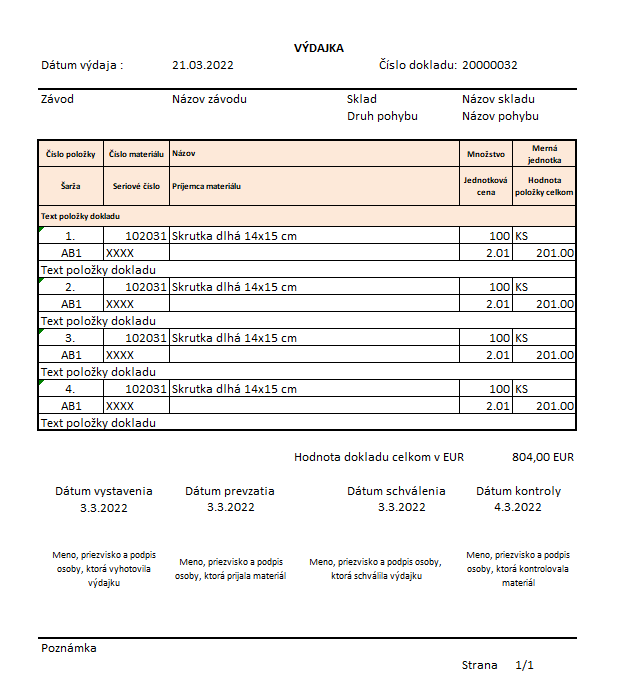 Popis polí formulára M09_FORM_003 – VÝDAJKA Systém bude do formulára automaticky dopĺňať nasledujúce dáta, ktoré sú aktuálne v systéme zaevidované:M09_FORM_004 – PREVODKATlačový výstup objektu Materiálový doklad. Štruktúra formulára M09_FORM_004 – PREVODKAM09_FORM_004 – PREVODKA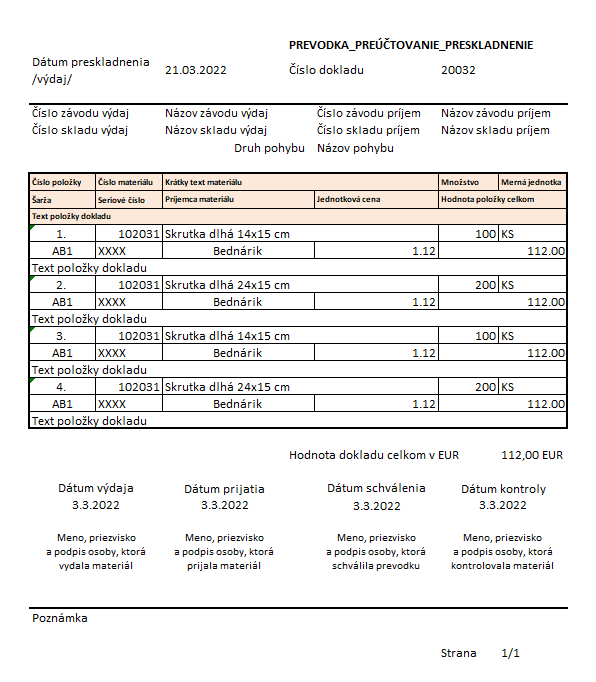 Popis polí formulára M09_FORM_004 – PREVODKASystém bude do formulára automaticky dopĺňať nasledujúce dáta, ktoré sú aktuálne v systéme zaevidované:M09_FORM_005 – INVENTÚRNY SÚPISTlačový výstup objektu Inventúra. Formulár Inventúrny súpis obsahuje údaje, aký materiál, tovar alebo výrobok je predmetom inventúrneho súpisu. Štruktúra formulára M09_FORM_005 – INVENTÚRNY SÚPISM09_FORM_005 – INVENTÚRNY SÚPIS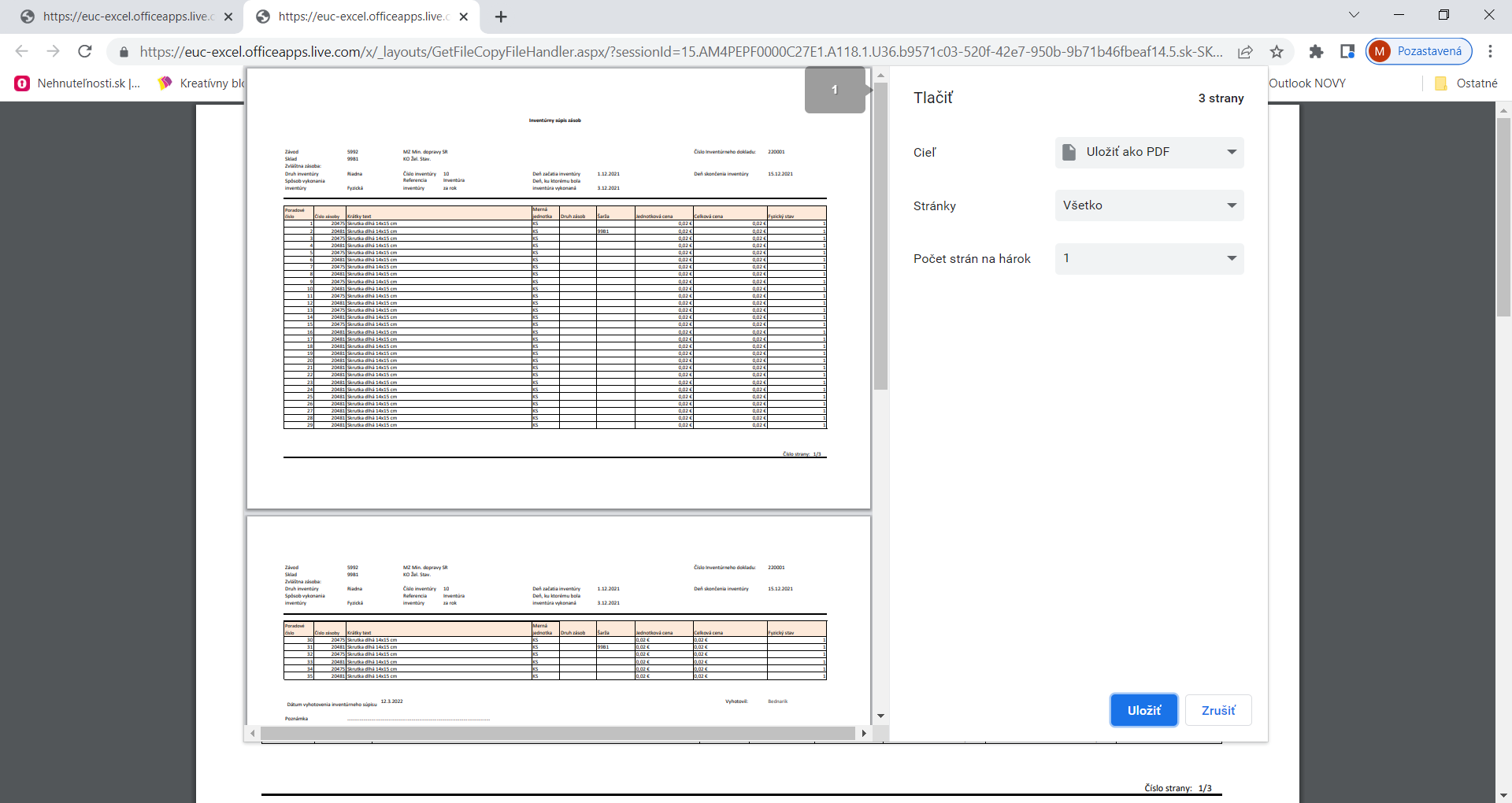 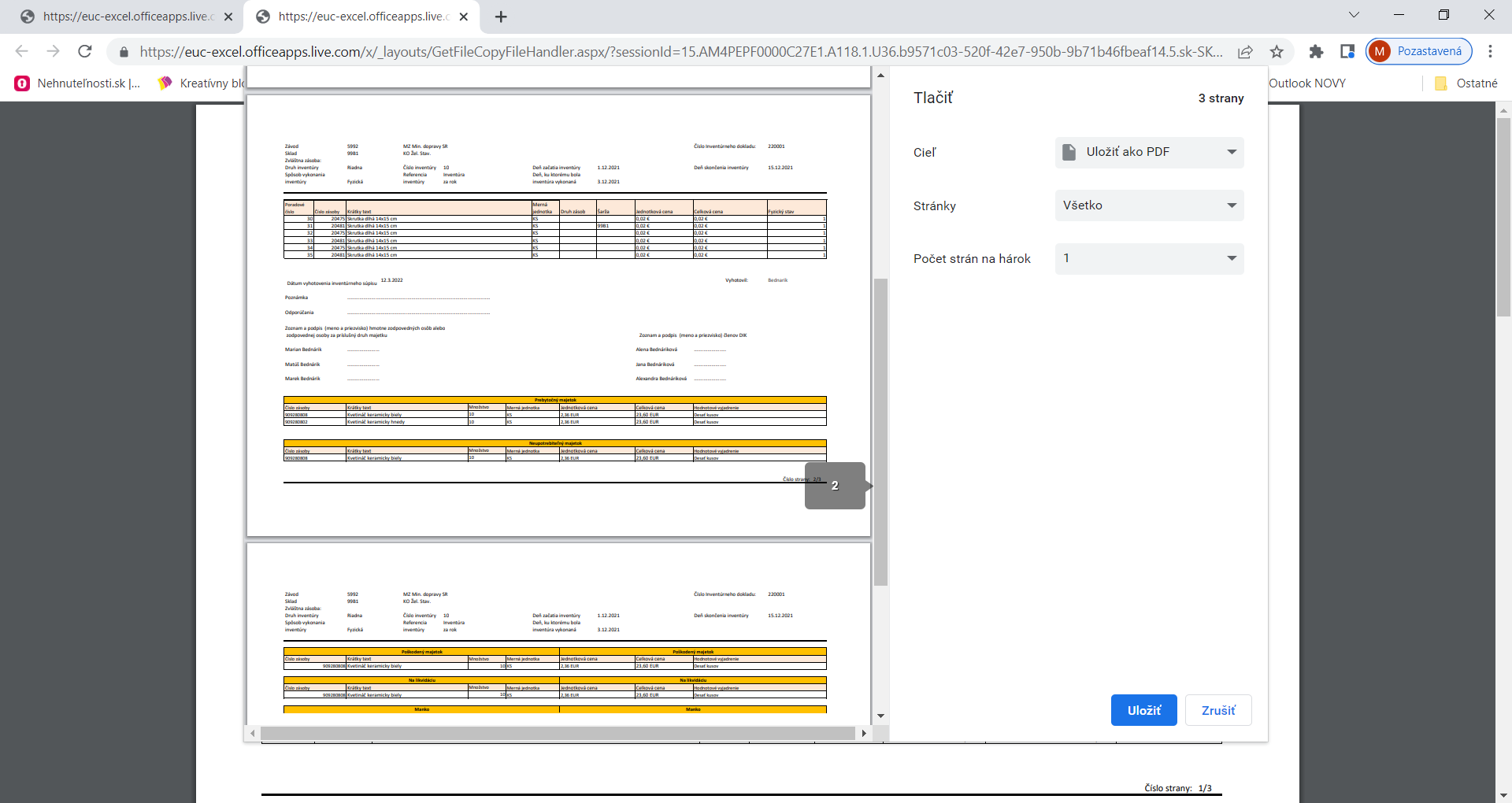 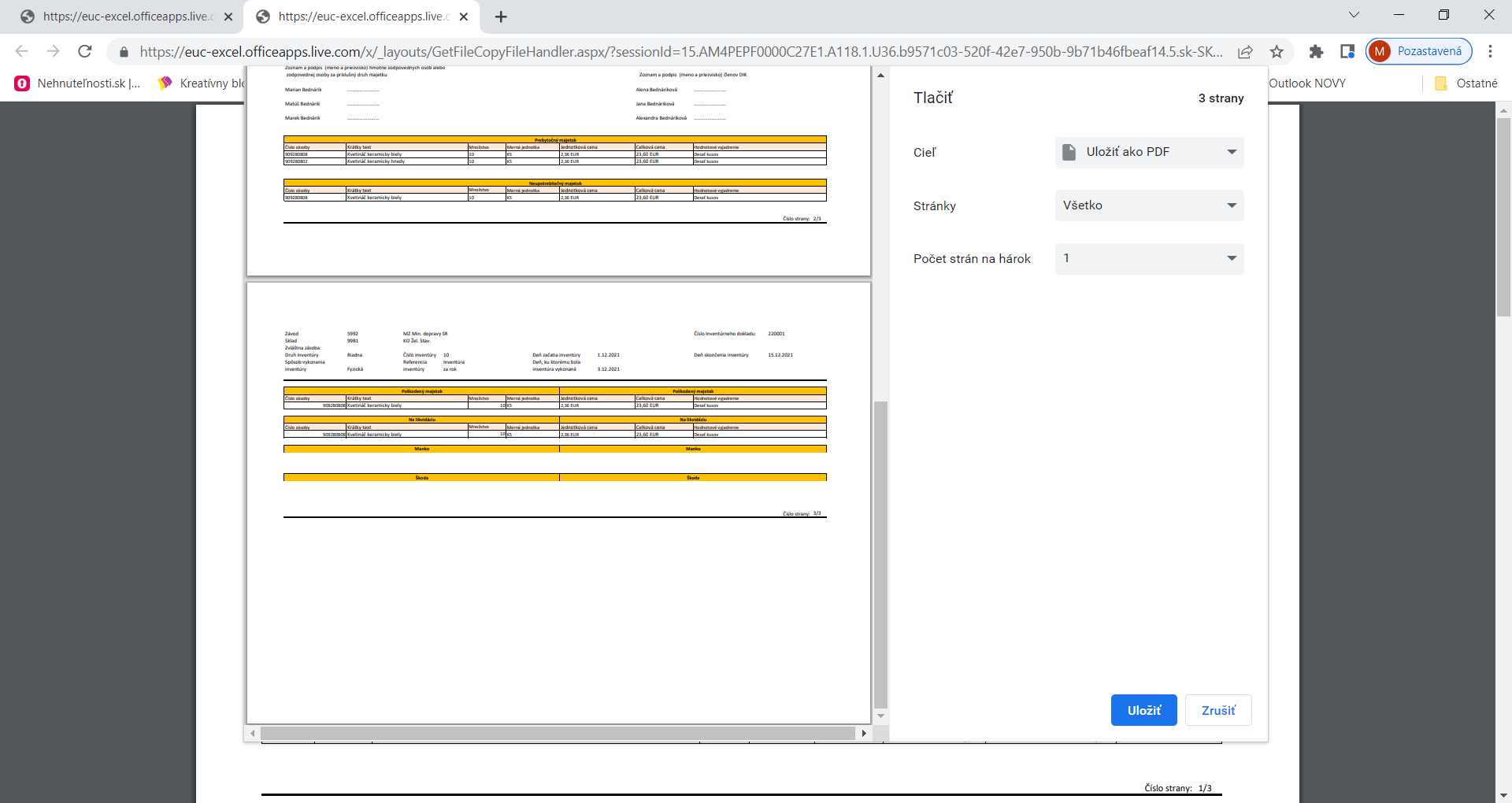 Popis polí formulára M09_FORM_005 – INVENTÚRNY SÚPISSystém bude do formulára automaticky dopĺňať nasledujúce dáta, ktoré sú aktuálne v systéme zaevidované:M09_FORM_006 – INVENTARIZAČNÝ ZÁPISTlačový výstup objektu Inventarizačný zápis. Formulár Inventarizačný zápis obsahuje rozdiely inventarizácie.Štruktúra formulára M09_FORM_006 – INVENTARIZAČNÝ ZÁPISM09_FORM_006 – INVENTARIZAČNÝ ZÁPIS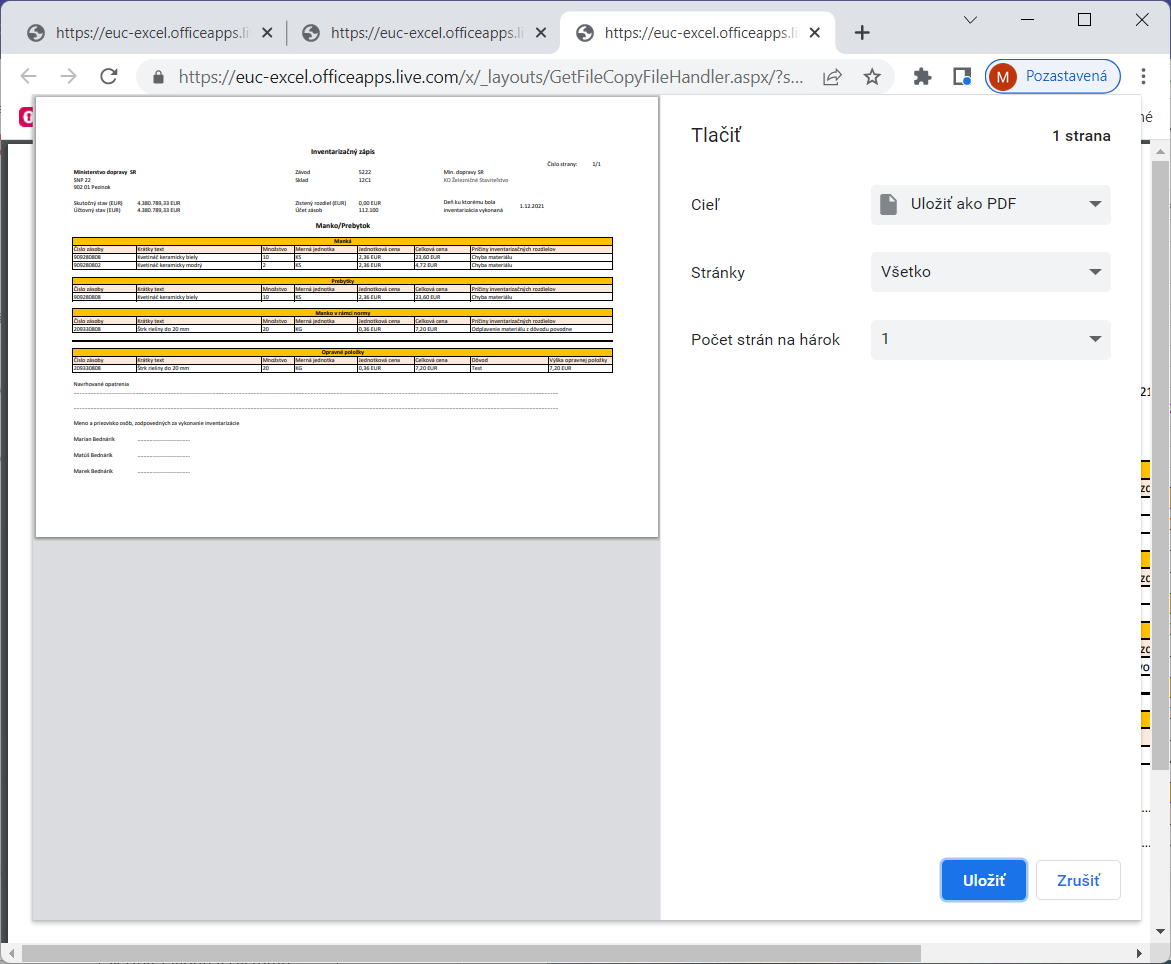 Popis polí formulára M09_FORM_006 – INVENTARIZAČNÝ ZÁPISSystém bude do formulára automaticky dopĺňať nasledujúce dáta, ktoré sú aktuálne v systéme zaevidované:M09_FORM_007 – REKLAMAČNÝ PROTOKOLTlačový výstup objektu Objednávka, ktorý bude zaslaný dodávateľovi z dôvodu reklamácie materiálu, tovaru, výrobkov, služieb. Formulár Reklamačný protokol obsahuje informácie o reklamovanom predmete. Štruktúra formulára M09_FORM_007 – REKLAMAČNÝ PROTOKOLM09_FORM_007 – REKLAMAČNÝ PROTOKOL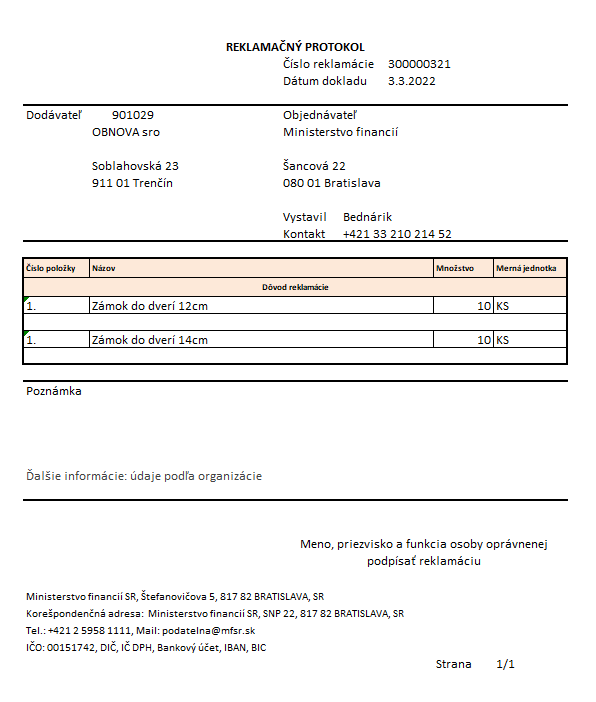 Popis polí formulára M09_FORM_007 – REKLAMAČNÝ PROTOKOLSystém bude do formulára automaticky dopĺňať nasledujúce dáta, ktoré sú aktuálne v systéme zaevidované:PrílohyDetailná špecifikácia riešenia (DŠR2) k modulu M09 – Materiálový manažment 
Implementácia Centrálneho ekonomického systému Detailná špecifikácia riešenia (DŠR2) k modulu M09 – Materiálový manažment 
Implementácia Centrálneho ekonomického systému Verzia dokumentu: 06.03.2023, v7.0Projektový manažér - objednávateľa: Lucia Bujňáková Projektový manažér - dodávateľa: Ján Pavelka Predseda Riadiaceho výboru projektu: Ľuboš Jančík Vypracoval: Lenka ZambováHistória zmien dokumentu: Uvedená v M00 – Hlavný dokument Označenie skupiny nákupuNázov skupiny nákupu001MDaV - Odbor nákupu9995401 - OPaV (skratka odboru)AA9Nákupca 1ZZZOddelenie logistikyID číselníka ID číselníka Číselník  Popis Názov súboru (xls. /doc.) M09_KZC_001 M09_KZC_001 Druh pohybu Systém zobrazí druhy pohybu (kapitola 4.12.1)CES_M09_KZC001_Druh_pohybu.xlsM09_KZC_002M09_KZC_002ZávodSystém zobrazí závody v účtovnom okruhu (kapitola 3.2) M09_KZC_003M09_KZC_003Kmeňový záznam materiáluSystém zobrazí zoznam kmeňových záznamov materiálu (kapitola 4.2)M09_KZC_004M09_KZC_004Merná jednotka Systém zobrazí zoznam merných jednotiek (kapitola 4.6)CES_M09_KZC004_Merná_jednotka.xlsM09_KZC_005M09_KZC_005SkladSystém zobrazí zoznam skladov patriacich k závodu (kapitola 3.3)M09_KZC_006M09_KZC_006ŠaržaSystém zobrazí existujúce šarže ku KZM (kapitola 4.3)M09_KZC_007M09_KZC_007Skupina nákupuSystém zobrazí skupiny nákupu (kapitola 3.4)M09_KZC_008M09_KZC_008Typ priradenia účtuSystém zobrazí typy priradenia účtu (kapitola 4.10.6)M09_KZC_009M09_KZC_009Typ položkySystém zobrazí zoznam typov položky (kapitola 4.10.7)M09_KZC_010M09_KZC_010Skupina materiáluSystém zobrazí zoznam skupín materiálu (kapitola 4.7)CES_M09_KZC010_Skupina_materiálu.xlsM09_KZC_011M09_KZC_011Druh dokladu objednávkySystém zobrazí zoznam druhov dokladov objednávky (kapitoly 4.10.1, 4.10.2, 4.10.3, 4.10.4)M09_KZC_012M09_KZC_012Nákupná organizáciaSystém zobrazí nákupné organizácie v účtovnom okruhu (kapitola 3.1)CES_M09_KZC012_Nákupná_organizácia.xlsM09_KZC_013M09_KZC_013Druh zásobSystém zobrazí zoznam druhov zásob (kapitola 4.12.4)M09_KZC_014M09_KZC_014Operácia Systém zobrazí zoznam operácií pre materiálové doklady (kapitola 4.12.2)M09_KZC_015M09_KZC_015Referenčný dokladSystém zobrazí zoznam referenčných dokladov (kapitola 4.12.3)M09_KZC_016M09_KZC_016Zvláštna zásobaSystém zobrazí zoznam zvláštnych zásob (kapitola 4.12.5)M09_KZC_017M09_KZC_017Druh materiáluSystém zobrazí zoznam druhov materiálu (kapitola 4.4)M09_KZC_018M09_KZC_018Riadenie cenySystém zobrazí možnosti riadenia ceny (kapitola 4.8.3)M09_KZC_019M09_KZC_019 Typ dátumu dodávkySystém zobrazí typy dátumu dodávky (kapitola 4.10.8)M09_KZC_020M09_KZC_020OdvetvieSystém zobrazí odvetvie CES (kapitola 4.5)M09_KZC_021M09_KZC_021Trieda oceneniaSystém zobrazí triedu ocenenia priradenú k druhu materiálu (kapitola 4.8.2)M09_KZC_022M09_KZC_022Druh dokladu POBJSystém zobrazí druh dokladu pre POBJ (kapitola 4.9)M09_KZC_023M09_KZC_023Druh dokladu kontraktuSystém zobrazí druh dokladu pre kontrakt (kapitola 4.11)M09_KZC_024M09_KZC_024Typ nákupného dokladuSystém zobrazí typy nákupného dokladu (kapitola 4.10.9)M09_KZC_025M09_KZC_025Operácia FASystém zobrazí operácie pre faktúru (kapitola 4.14.1)M09_KZC_026Typ členaSystém zobrazí typy členov inventarizačnej komisie (kapitola 5.2.1.2.1)M09_KZC_027Status žiadankySystém zobrazí statusy MM žiadanky (kapitola 5.3.1.3)Druh materiáluNázov druhu materiáluČíselný interval1000Materiál10000001 - 399999992000Tovar40000001 - 499999993000Výrobky50000001 - 59999999SL01Služby80000001 - 89999999SkupinamateriáluNázov skupiny materiálu0300000003000000Poľnohospodárske, farmárske, rybárske, lesnícke a súvisiace produkty0310000003100000Poľnohospodárske a záhradnícke produkty0311000003110000Plodiny, produkty zeleninárstva a záhradníctva0311100003111000Osivo0311110003111100Sójové bôby0311120003111200Arašidové oriešky0311130003111300Slnečnicové semená0311140003111400Bavlníkové semená0311150003111500Sezamové semená0311160003111600Horčičné semená0311170003111700Semená zeleninySkupinamateriáluSkupinamateriáluNázov skupiny materiáluNázov skupiny materiálu4511131045111310Demontážne práce na vojenských zariadeniachDemontážne práce na vojenských zariadeniach4511132045111320Demontážne práce na bezpečnostných zariadeniachDemontážne práce na bezpečnostných zariadeniach4511200045112000Výkopové zemné práce a presun zemínVýkopové zemné práce a presun zemín4511210045112100Práce pri hĺbení drenážíPráce pri hĺbení drenáží4511220045112200Odstránenie pôdyOdstránenie pôdy4511221045112210Odstránenie pôdneho zvrškuOdstránenie pôdneho zvršku4511230045112300Vyplňovanie a rekultivačné práceVyplňovanie a rekultivačné práce4511231045112310Vyplňovacie práceVyplňovacie práce4511232045112320Rekultivačné práceRekultivačné práce4511233045112330Rekultivácia staveniskaRekultivácia staveniska4511234045112340Dekontaminácia pôdyDekontaminácia pôdy4511235045112350Rekultivácia neobrábanej pôdyRekultivácia neobrábanej pôdy4511236045112360Práce na sanácii pôdyPráce na sanácii pôdy4511240045112400Výkopové práceVýkopové práce4511241045112410Výkop hrobovVýkop hrobov4511242045112420Výkop základovVýkop základovDruh materiáluTrieda oceneniaNázov triedy10001000Materiál20002000Tovar30003100Výrobok30003200ZvieratáSL015001Doprava, prepravaSL015002Nájomné – budovySL015099Iné službySL015111Opravy a udržiavanieTrieda oceneniaNázov triedyÚčet hlavnej knihy1000Materiál5012000Tovar5043100Výrobok5xx3200Zvieratá5xx5001Doprava, preprava5185002Nájomné – budovy5185099Iné služby5185111Opravy a udržiavanie511Znak riadenia cenyOznačenie riadenia cenySŠtandardná cenaVPohyblivá priemerná cenaDruh POBJNázov druhu dokladuÚčtovný okruhČíselný intervalNBPožiadavka na objednávku181091000000001 - 9199999999NBPožiadavka na objednávku191091000000001 - 9199999999NBPožiadavka na objednávku45A191000000001 - 9199999999NBPožiadavka na objednávku551191000000001 - 9199999999DruhobjednávkyNázov druhu dokladuČíselný intervalOBJObjednávka1000000001 - 1999999999DruhobjednávkyNázov druhu dokladuÚčtovný okruhČíselný intervalKONObjednávka ku kontraktu18101000000001 - 1999999999DruhobjednávkyNázov druhu dokladuÚčtovnýokruhČíselný intervalZMLTechnická objednávka18101000000001 - 1999999999DruhobjednávkyNázov druhu dokladuÚčtovný okruhČíselný intervalUBObjednávka na preskladnenie18109000000001 - 9999999999UBObjednávka na preskladnenie19109000000001 - 9999999999UBObjednávka na preskladnenie45A19000000001 - 9999999999UBObjednávka na preskladnenie55119000000001 - 9999999999DruhobjednávkyNázov druhu dokladuÚčtovný okruhČíselný intervalREKLObjednávka na vrátenie18108000000001 - 8999999999REKLObjednávka na vrátenie19108000000001 - 8999999999REKLObjednávka na vrátenie45A18000000001 - 8999999999REKLObjednávka na vrátenie55118000000001 - 8999999999Typ priradenia účtuNázov typu priradenia účtuADlhodobý majetokBVýrobky na sklade/Zúčtovanie zákazky odberateľaCZákazka odberateľaDProjektové vyúčtovanie/čiastková  zákazkaEIndividuálna zákazka s COFZákazkaGVýrobok na sklad/Zúčtovanie projektuKNákladové strediskoMIndividuálna zákazka bez CONSieťový diagramPProjektQProjektová kusová výrobaTTovar mimo skladuUNeznámeXPriradenie pomocných účtov všetkých YNehnuteľnostiZVratné obalyTyp položkyNázov typu položkyNormálneBLimitKKonsignáciaLPráca za mzduSÚsekTTextPSlužbaERozšírený limitCZásoba materiálu poskytnutá zákazníkoviPVratný prepravný obalTyp dátumu dodávkyFormát dátumu dodávkyDFormát dňaWFormát týždňaMFormát mesiacaTyp nákupného dokladuPopis nákupného dokladuADopytFObjednávkaKKontraktLPlán dodávokRDopytOPonukaCCentrálny kontraktPCentrálna objednávkaNCentrálny dopytTPonuka centrálneho dodávateľaDruh kontraktuNázov druhu dokladuČíselný intervalWKHodnotový kontrakt4600000001 - 4699999999Druh dokladuNázov druhu dokladuČíselný intervalWEPríjem materiálu1100000001 do 1199999999WAVýdaj materiálu3300000001 do 3399999999WLOdbyt materiálu5500000001 do 5599999999WIInventúrny materiálový doklad7700000001 do 7799999999Druh pohybuNázov druhu pohybu101Príjem materiálu k objednávke do skladu102Príjem materiálu k objednávke do skladu-storno122Vrátenie dodávateľovi123Storno vrátenej dodávky124Vrátenie dodávky z blokovanej zásoby PM125Vrátenie dodávky z blok. zásoby PM - storno161Vrátená dodávka k objednávke162Vrátená dodávka k objednávke - storno201Spotreba zo skladu na nákladové stredisko202Spotreba zo skladu na nákladové stredisko - storno221Spotreba pre projekt zo skladu222Spotreba na projekt zo skladu - storno231Spotreba na zákazku odberateľa zo skladu232Spotreba na zákazku odberateľa zo skladu - storno241Spotreba na investičný majetok zo skladu242Spotreba na investičný majetok zo skladu - storno251Spotreba na predaj zo skladu252Spotreba na predaj zo skladu - storno261Spotreba pre zákazku zo skladu262Spotreba na zákazku zo skladu - storno281Spotreba na sieťový diagram zo skladu282Spotreba na sieťový diagram zo skladu - storno291Spotreba pre všetky priradenia účtov zo skladu292Spotreba na všetky priradenia účtov zo skladu - storno301Preúčtovanie závod na závod jedným krokom302Preúčtovanie závod na závod jedným krokom - storno303Preúčtovanie závod na závod - vyskladnenie304Preúčtovanie závod na závod - vyskladnenie - storno305Preúčtovanie závod na závod - uskladnenie306Preúčtovanie závod na závod – uskladnenie - storno309Preúčtovanie materiál na materiál310Preúčtovanie materiál na materiál - storno311Preúčtovanie skladu jedným krokom312Preúčtovanie skladu jedným krokom - storno313Preúčtovanie skladu na sklad - vyskladnenie314Preúčtovanie skladu na sklad - vyskladnenie - storno315Preúčtovanie skladu na sklad - uskladnenie316Preúčtovanie skladu na sklad - uskladnenie - storno321Preúčtovanie kontroly kvality na voľne použiteľné zásoby322Preúčtovanie kontroly kvality na voľne použiteľné - storno343Preúčtovanie blokovaných zásob na voľne použiteľné344Preúčtovanie blokovaných zásob na voľne použiteľné - storno349Preúčtovanie blokovanej na kontrolu kvality350Preúčtovanie blok.na kontrolu kvality - storno501Vstup bez objednávky na voľné použitie502Príjem bez objednávky do voľne použiteľnej - storno511Príjem bezplatnej dodávky512Príjem bezplatnej dodávky - storno521Príjem bez výrobnej zákazky do voľne použiteľnej522Príjem bez výrobnej zákazky do voľne použiteľnej - storno541Preúčtovanie na poskytnutú zásobu-práca za mzdu z voľne použiteľnej542Preúčtovanie na poskytnutú zásobu-práca za mzdu z voľne použiteľnej-storno551Odber pre zošrotovanie z voľných zásob552Odber pre zošrotovanie z voľne použiteľnej zásoby - storno561Príjem prevzatím stavu zásob do voľne použiteľnej 562Príjem prevzatím stavu zásob do voľne použiteľnej- storno563Príjem prevzatím stavu zásob do kontroly kvality564Príjem prevzatím stavu zásob do kontroly kvality - storno565Príjem prevzatím stavu zásob do blokovanej zásoby566Príjem prevzatím stavu zásob do blokovanej - storno601Dodávka materiálu602Dodávka materiálu - storno631Výdaj materiálu konsignačná pôžička632Výdaj materiálu konsignačná vrátená dodávka633Výdaj materiálu úbytok konsignácie odberateľa634Výdaj materiálu prírastok konsignácie odberateľa701Príjem materiálu na inventúrny sklad702Výdaj materiálu z inventúrny sklad703Príjem materiálu z inventúry kontrola kvality704Výdaj materiálu z inventúry kontrola kvality707Príjem materiálu z inventúry blokované708Výdaj materiálu z inventúry blokovanéZnak operáciePopis operácieA01Príjem materiáluA02Vrátená dodávkaA03StornoA04ZobrazenieA06Dodatočná dodávkaA07Výdaj materiáluA08PreúčtovanieA09VyskladnenieA10UskladnenieA11Dodatočné zúčtovanieA12ZmenaZnak operácieZnak referenčného dokladuPopis referenčného dokladuA01R01ObjednávkaA01R09RezerváciaA01R10OstatnéA02R02Materiálový dokladA02R09RezerváciaA03R02Materiálový dokladA06R02Materiálový dokladA07R01ObjednávkaA07R08ZákazkaA07R09RezerváciaA07R10OstatnéA08R01ObjednávkaA08R10OstatnéA09R10OstatnéA10R10OstatnéA11R01ObjednávkaA12R02Materiálový dokladZnak druhu zásobOznačenie druhu zásobVoľne použiteľná zásoba2V kontrole kvality3BlokovanáZnak zvláštnej zásobyOznačenie zvláštnej zásobyBZásoba zákazníkaCPráca za mzdu Zásoba zákazníkaEZásoba zákaziekFPráca za mzdu Zásoba zákazky odberateľaIPráca za mzdu Vratný prepravný obal JPráca za mzdu Konsignácia dodávateľaKKonsignácia dodávateľaMPridaná hodnota transitu obalu dodávateľa OZásoba práce za mzduPMédium – materiálQProjektová zásobaRPráca za mzdu Projektová zásoba TTranzitná zásobaVNávratný obal zákazníka WKonsignácia zákazníkaYExpedičný prvok-skladObjektČíselný intervalRezervácie0000000001 - 9999999999Druh pohybuNázov druhu pohybu201Spotreba zo skladu na nákladové stredisko202Spotreba zo skladu na nákladové stredisko - storno221Spotreba pre projekt zo skladu222Spotreba na projekt zo skladu - storno231Spotreba na zákazku odberateľa zo skladu232Spotreba na zákazku odberateľa zo skladu - storno241Spotreba na investičný majetok zo skladu242Spotreba na investičný majetok zo skladu - storno251Spotreba na predaj zo skladu252Spotreba na predaj zo skladu - storno261Spotreba pre zákazku zo skladu262Spotreba na zákazku zo skladu - storno281Spotreba na sieťový diagram zo skladu282Spotreba na sieťový diagram zo skladu - storno291Spotreba pre všetky priradenia účtov zo skladu292Spotreba na všetky priradenia účtov zo skladu - storno301Preúčtovanie závod na závod jedným krokom302Preúčtovanie závod na závod jedným krokom - storno311Preúčtovanie skladu jedným krokom312Preúčtovanie skladu jedným krokom - stornoDruhDokladuNázov druhu dokladuPopis druhu dokladuDFDošlá faktúra bežnáDošlé faktúry od dodávateľovDADošlá faktúra asist.Došlé faktúry od asistentovDBDošlá fakt. obm., zámDošlé faktúry - obmeny, zámenyDHZáväzky-platob. pouk. MMPredpis platobných poukazov MMDIZáväzky vnútropodn.Predpis vnútropodnikového záväzku Druh dokladuNázov druhu dokladu4. pozícia v číslePríklad číslovaniaDF  Došlá faktúra bežná1101100001 DADošlá faktúra asist.2101200001 DBDošlá fakt. obm., zám3101300001DHZáväzky-platob. pouk.4101400001DIZáväzky vnútropodn.5101500001Druh dokladuNázov ÚčtovnýokruhČíselný interval KDFDF  Došlá faktúra2020101100001 - 101199999DF  Došlá faktúra18A7102100001 - 102199999DF  Došlá faktúra4210103100001 - 103199999DA Došlá faktúra asistentská2020101200001 - 101299999DADošlá faktúra asistentská18A7102200001 - 102299999DA  Došlá faktúra asistentská4210103200001 - 103299999DB  Došlá faktúra obmeny2020101300001 - 101399999DB   Došlá faktúra obmeny 18A7102300001 - 102399999DB   Došlá faktúra obmeny 4210103300001 - 103399999DHZáväzky-platob. pouk.MM2020101400001 - 101499999DHZáväzky-platob. pouk.MM18A7102400001 - 102499999DHZáväzky-platob. pouk.4210103400001 - 103499999DIZáväzky vnútropodn.2020101500001 - 101599999DIZáväzky-platob. pouk.18A7102500001 - 102599999DIZáväzky-platob. pouk.4210103500001 - 103599999OperáciaNázov operácie1Faktúra2Dobropis3Dodatočné účtovanie na ťarchu4Dodatočné účtovanie v prospechModul Číslo objektu Názov objektu MM M09.BUS2105. Požiadavka na objednávku  MMM09.BUS2012. ObjednávkaMMM09.BUS2014.  KontraktMMM09.BUS2093.RezerváciaMMM09.BUS2017. Materiálový dokladMMM09.BUS2028. Inventúrny dokladMMM09.BUS2081. FaktúraOznačenie aktivityPopis aktivityM09.020.0.00002.Zadanie/zmena údajov POBJPri zakladaní požiadavky na objednávku užívateľ zadá všetky požadované údaje, ako je KZM, množstvo, dátum dodania a závod.  Užívateľ rozhoduje, na aký druh materiálu zakladá POBJ a podľa toho sú niektoré údaje povinné.M09.020.0.00003.Kontrola zadaných údajov POBJ – automatická aktivitaSystém kontroluje automaticky, či sú všetky povinné polia vyplnené.M09.020.0.00004.Uloženie POBJAk sú dáta v poriadku, vykoná sa uloženie POBJ a následne systém vygeneruje číslo a objekt POBJ. M09.020.0.00005.Spracovanie POBJ cez BAPI – automatická aktivitaAktivita je dostupná iným oblastiam, ktorým štandardná funkcia SAP umožňuje automatizovane zakladať POBJ a tým vyjadriť potrebu obstarať materiál alebo službu. Automatizované založenie POBJ znamená, že do POBJ sa doplnia všetky potrebné dáta, ktoré sú v zdrojovom module dostupné.Označenie aktivityPopis aktivityM09.030.Z.00002.Generovanie objednávkyGeneruje sa elektronická forma objednávky v štandardizovanom formulári. Najbežnejší formát elektronickej formy objednávky je PDF.Založenie objednávky na dodávateľa je aktivita vystavenia objednávky do externého prostredia. Môže ísť o obstaranie materiálu, služby, investícií. M09.030.Z.00003.Tlač objednávkyAk je potrebné, užívateľ si na lokálnej tlačiarni vytlačí vygenerovanú objednávku.. M09.030.0.00004.Spracovanie objednávky cez BAPI – automatická aktivitaObjednávka môže byť v systéme vytváraná aj automaticky ako výsledok iného procesu. M09.030.0.00005.Zadanie/Zmena údajov objednávkyPri zakladaní objednávky užívateľ manuálne zadáva povinné aj voliteľné údaje do hlavičky a položiek objednávky. Rozhoduje, či zakladá objednávku voči dodávateľovi ku zmluve alebo objednávku na preskladnenie. Tiež je rozhodujúce, či ide o objednávku na materiál na sklad, služby alebo investície. Podľa rozhodnutí sú povinné niektoré dynamické údaje.Zmena objednávky sa vykonáva, ak je potrebné zmeniť alebo doplniť údaje už existujúcej objednávky. Zmeny sa môžu vykonávať do uchovanej objednávky, alebo do uloženej objednávky, ktorá nie je v schvaľovacom procese. Zmena objednávky počas výkonu ZFK a schvaľovacieho procesu nie je prípustná.M09.030.0.00006.Kontrola objednávky – automatická aktivitaKontrola automaticky skontroluje povinné polia. M09.030.0.00007.Uloženie objednávky – automatická aktivitaPo uložení zakladanej objednávky sa vytvorí doklad s jednoznačným číslom.  M09.030.0.00008.Uchovanie objednávky – automatická aktivitaUchovaná objednávka môže mať aj kritické chyby. Uchovaná objednávka je forma nedokončenej objednávky, ktorá neviaže obligo. Uchovanej objednávke priradí systém jednoznačné číslo.Označenie aktivityPopis aktivityM09.100.0.00001.Založenie kontraktu  - automatická aktivitaAktivita je používaná modulom CEZ. K zmluve, ku ktorej je potrebné zakladať čiastkové objednávky, sa zakladá kontrakt automaticky na pozadí.M09.100.0.00002.Zmena kontraktu  - automatická aktivitaAktivita je používaná modulom CEZ. Zmena relevantných údajov v zmluve, ku ktorej je založený kontrakt, sa automaticky prenesie do zmeny kontraktu automaticky na pozadí.Označenie aktivityPopis aktivityM09.010.0.00001.Výber  rezervácieAktivita sa vykonáva v prípade existujúcej rezervácie, ktorú užívateľ potrebuje zmeniť. Podstatou aktivity je výber rezervácie.M09.010.0.00002 Zadanie/zmena údajov rezervácieV tejto aktivite sa zadajú do systému všetky požadované vstupné hodnoty na založenie alebo zmenu rezervácie. Ide napríklad o:všeobecné dáta položky rezervácie (sklad, šarža, príjemca) termín potreby pre jednu, prípadne všetky položky rezervácie požadované množstvo v položke rezervácie disponibilita materiálu k danému termínu potreby zrušenie položky rezervácie zadanie novej položky rezerváciepovolenie pohybu s položkou. M09.010.0.00003 Uvoľnenie položiek rezervácie Je to aktivita povolenia pohybu s položkou. Zabezpečí informáciu, že položka rezervácie je povolená k výdaju alebo k obstaraniu.M09.010.0.00004 Uloženie rezervácieV aktivite Uloženie rezervácie sa vykoná uloženie rezervácie, pri zakladaní vznikne objekt rezervácia. M09.010.0.00005Spracovanie rezervácie cez BAPI – automatická aktivitaAktivita je využívaná, ak iné moduly zakladajú rezerváciu automatizovane na pozadí.Označenie aktivityPopis aktivityM09.040.0.00001.Spracovanie materiálového dokladu cez BAPI – automatická aktivitaMateriálový doklad môže byť v systéme vytváraný aj automaticky ako výsledok alebo paralelná aktivita v inom procese. Napríklad, ak sa predáva tovar, ktorý je na sklade, predajom sa automaticky vytvorí výdajka zo skladu.M09.040.0.00002.Výber operácie a referenčného dokladu -Uvedená aktivita, ktorá určuje, ako bude spracovaný doklad. Operácie, ktoré má užívateľ možnosť vybrať, sú (pre celý zoznam pozri číselník M09_KZC_014):príjem, výdaj,vrátená dodávka,preúčtovanie,storno, atď.Referenčným dokladom môžu byť (pre celý zoznam pozri číselník M09_KZC_015):objednávkarezerváciazákazkamateriálový dokladinéKaždá operácia má svoje číselné označenie druhu pohybu. Toto číslo je systémom navrhované automaticky podľa zvolenej operácie a referenčného dokladu, avšak je možné ho zmeniť aj manuálne.M09.040.0.00003.Zadanie údajov materiálového dokladu - aktivita, kde pri zakladaní materiálového dokladu je potrebné zadať všetky potrebné údaje do hlavičky a položiek dokladu.Materiálový doklad pozostáva z hlavičky a minimálne jednej položky. M09.040.0.00004.Kontrola zadaných údajov – automatická aktivitaTouto aktivitou sa automaticky skontrolujú povinné polia dokladu.M09.040.0.00005. Účtovanie materiálového dokladu – vykoná sa uložením.Vytvorí sa materiálový aj účtovný doklad s príslušným automatickým účtovaním na účet HK v module FI. M09.040.Z.00006.Tlač materiálového dokladu - aktivita tlače všetkých druhov materiálových dokladov (príjemky, výdajky). Užívateľ si zvolí materiálový doklad, ktorý chce vytlačiť a vykoná tlač.Označenie aktivityPopis aktivityM09.050.Z.00001   Vytvorenie inventarizačných komisií Užívateľ vytvára v systéme jednotlivé hlavne a dielčie inventarizačné komisie. Priraďuje komisiu ku skladu a zadáva jednotlivých členov komisie. M09.050.0.00003   Jednotlivé založenie inventúrneho dokladu Užívateľ zakladá jednotlivý inventúrny doklad. Zadaním dátumu dokladu, výberu organizačnej úrovne a zadaním položiek inventúrneho dokladu sám užívateľ vytvorí inventúrny doklad. Uložením dokladu sa vytvorí inventúrny doklad s interne priradeným číslom.M09.050.0.00004Hromadné založenie inventúrneho dokladu Užívateľ na základe vopred definovaných parametrov vygeneruje hromadne jeden alebo viac inventúrnych dokladov. Výhodou oproti jednotlivému spracovaniu je, že do samotného dokladu nevpisuje položky, ale systém ich priradí podľa vstupných parametrov. Systém pridelí vytvoreným inventúrnym dokladom interné číslo.M09.050.0.00005Zmena inventúrneho dokladuDo inventúrneho dokladu je možné manuálne vpísať ďalšiu položku.M09.050.0.00006Výmaz inventúrneho dokladuInventúrny doklad je možné vymazať, ak ešte nebolo zadané počítanie.M09.050.Z.00007Tlač inventúrneho súpisuAktivita bude vykonaná v prípade, že organizácia vykonáva inventúru zásob s papierovými inventúrnymi dokladmi.  M09.050.0.00008Zadanie počítania inventúrneho dokladuKaždá položka inventúrneho dokladu musí mať zadané počítanie. Zadať počítanie znamená vpísať množstvo zistené pri fyzickej inventúre. Ak sa nenašlo žiadne množstvo materiálu, na položke sa označí tzv. nulové počítanie.M09.050.0.00009Vyhodnotenie inventúrnych rozdielovSystém porovnáva zadané počítanie s množstvom na sklade v čase vytvorenia inventúrneho dokladu. Nie každý rozdiel je skutočným rozdielom. Dôvodom na nájdený rozdiel môže byť:Chybné fyzické počítanieChybné zadanie počítania do systémuPrirodzený úbytok zásobSkutočný prebytokSkutočné mankoM09.050.0.00010Dodatočné počítanie inventúrneho dokladuDodatočné počítanie sa používa iba v prípade, že je potrebné fyzicky zistené množstvo opätovne prepočítať, zadať nové počítanie do systému. Znamená to vytvorenie nového inventúrneho dokladu s prepojením na pôvodný inventúrny doklad. S dodatočným inventúrnym dokladom sa následne pracuje ako s ostatnými inventúrnymi dokladmi.M09.050.Z.00011Tlač spočítaného inventúrneho súpisu a inventarizačného zápisuPre ukončenie inventarizácie zásob je potrebné vytlačiť inventúrny súpis a inventarizačný zápis. M09.050.0.00012Zaúčtovanie inventúrneho dokladuKaždý inventúrny doklad, s rozdielmi alebo bez rozdielov, sa musí na konci inventarizácie zaúčtovať. Ak je inventúrny doklad bez rozdielov, nevzniká žiadny dodatočný zápis do FI ani do MM.Ak je inventúrny doklad s rozdielmi (skutočné manko alebo skutočný prebytok), rozdiel sa automatizovane zaúčtuje do FI a automatizovane sa zmení stav zásob v MM.Označenie aktivityPopis aktivityM09.110.0.00001Spracovanie predbežne zadaného dokladuUžívateľ vyberie druh operácie a zadá potrebné údaje z dodávateľskej faktúry/platobného poukazu do systému. Rozhodne, či je faktúra/platobný poukaz evidovaná k objednávke alebo bez objednávky. Zadá povinné aj voliteľné dáta do hlavičky a položiek faktúry/platobného poukazu. Po uložení systém pridelí KDF číslo dokladu (číslo v knihe došlých faktúr). Predbežne zadaný doklad možno meniť. Po zadaní údajov z faktúry/platobného poukazu je v systéme možná simulácia účtovania, porovnanie a oprava dát s dátami, ktoré navrhol systém (napr. množstvo a hodnota).M09.110.Z.00002Spracovanie predbežne zadaného dokladu – automatická aktivitaSystém spracuje dáta prichádzajúce z externého prostredia e-faktúry a založí predbežne zadaný doklad.M09.110.0.00003Výmaz predbežne zadaného dokladuPredbežne zadaný doklad je možné vymazať. Číslo vymazanej faktúry/platobného poukazu nie je možné použiť pre inú faktúru. M09.110.0.00004Kontrola a doplnenie údajov faktúry/platobného poukazuPo zadaní údajov z faktúry je v systéme možná simulácia účtovania, porovnanie a oprava dát s dátami, ktoré navrhol systém (napr. množstvo a hodnota).M09.110.0.00005Zaúčtovanie faktúry/platobného poukazuAk nie sú potrebné ďalšie zmeny alebo kontrola faktúry/platobného poukazu je v poriadku, faktúru/platobný poukaz je možné zaúčtovať.  Označenie aktivityPopis aktivityM09.111.0.00001Výber faktúry/platobného poukazu pre stornoUžívateľ vyberie a zadá číslo faktúry/platobného poukazu z knihy došlých faktúr. M09.111.0.00002Zaúčtovanie storna faktúry/platobného poukazuZaúčtovaním storno faktúry/platobného poukazu sa na pozadí založí nový doklad s poradovým číslom. Označenie aktivityPopis aktivityM09.130.Z.00001.Založenie žiadanky na materiál/službu Pri zakladaní žiadanky užívateľ zadá všetky údaje, ako je napr. KZM, množstvo, dátum potreby, nákladové stredisko, závod, číslo zmluvy.  M09.130.Z.00002.Založenie žiadanky na materiál/službu cez BAPI - automatizovaný procesPri automatizovane zakladanej žiadanke sa všetky povinné údaje prevezmú zo zdrojového objektu, pričom sa v žiadanke uvedie číslo zdrojového objektu.M09.130.Z.00003.Schválenie žiadankyŽiadanku založenú užívateľom je potrebné schváliť. Schvaľovateľ má možnosť žiadosť Schváliť alebo Zamietnuť. Pri zamietnutí je povinné uviesť dôvod zamietnutia. M09.130.Z.00004.Zmena žiadankyAk je žiadanka vrátená na doplnenie, zadávateľ ju môže zmeniť a odoslať na opätovné schválenie.M09.130.Z.00005.Posúdenie žiadankyAk je žiadanka schválená, spracovateľ žiadanky rozhodne o ďalšom spracovaní žiadanky.M09.130.Z.00006.Ukončenie žiadankySkladník po vydaní materiálu zo skladu manuálne ukončí žiadanku.M09.130.Z.00007.Ukončenie žiadanky - automatický procesAk je žiadanka zamietnutá schvaľovateľom, automaticky sa ukončí.ID  roly Názov Popis M09_ROL_001ZXXXX_MM_LOK_SPRAVCA_KZMLokálny správca zodpovedá za rozšírenie existujúceho KZM na organizačnú úroveň M09_ROL_002ZXXXX_MM_ ZIADATELŽiadateľ zadáva, mení žiadanky MMM09_ROL_003ZXXXX_MM_ SPRAC_ZIAD_MATSpracovateľ žiadaniek posudzuje a spracúva materiálové žiadanky MM a zakladá a spravuje rezervácieM09_ROL_004ZXXXX_MM_ SPRAC_ZIAD_OSTSpracovateľ žiadaniek posudzuje a spracúva nemateriálové žiadanky MMM09_ROL_005ZXXXX_MM_ SCHVAL_ZIADSchvaľovateľ žiadaniek schvaľuje žiadanky MMM09_ROL_006ZXXXX_MM_ LOK_POBJ_YYYYLokálny disponent zodpovedá za založenie a zmenu POBJM09_ROL_007ZXXXX_MM_ NAKUPCA_YYYYNákupca zodpovedá za založenie, zmenu objednávky a správu kontraktu v NORGM09_ROL_009ZXXXX_MM_SKLADNIK_YYYYSkladník  zodpovedá za skladové pohyby (príjem, výdaj, storno) v závode a skladeM09_ROL_010ZXXXX_MM_INVENTURAČlen inventarizačnej komisie zodpovedá za výkon inventúryM09_ROL_011ZXXXX_MM_SPRAVCA IKSprávca inventarizačných komisií zodpovedá za správu inventarizačných komisií a ich členovM09_ROL_012ZXXXX_MM_UCT_INVENT_ROZDUžívateľ zodpovedá za správne zaúčtovanie inventarizačných rozdielovM09_ROL_013ZXXXX_MM_FAKTURANT_KDF_XXXXFakturant zodpovedá za evidenciu došlej faktúry a platobného poukazuM09_ROL_014ZXXXX_MM_UCTOVNIK_FAKT_YYYYÚčtovník zodpovedá za účtovanie došlých faktúr a platobného poukazuM09_ROL_015ZXXXX_MM_ZOBRAZENIEOprávnenie pre zobrazenie kmeňových a pohybových dát MM na úrovni ÚOM09_ROL_016ZXXXX_MM_SPRAVCA_OBDOBIASprávca obdobia zodpovedá za otváranie nového účtovného obdobia v MMID objektuNázovDôvod migrácie objektuM09_MG_001Kmeňový záznam materiáluKmeňový záznam materiálu je základnou jednotkou kmeňových dát pre modul MM. Predmetom migrácie budú KZM materiálov, tovarov, výrobkov a služieb. M09_MG_002Rozšírenie KZM o nové organizačné úrovneRozšírenie KZM na úroveň organizácie je podmienkou pre použitie KZM v procesoch nákupu alebo predaja v organizácii.M09_MG_003Otvorené objednávkyOtvorené objednávky je potrebné migrovať, aby sa mohli zaúčtovať došlé faktúry a platobné poukazy. M09_MG_004Stavy zásobÚčtovná jednotka prevedie stavy zásob množstvovo aj hodnotovo.ID výkazu  Výkaz   Popis  Poznámka  M09_REP_001Zoznam dodávateľov: NákupSystém zobrazí zoznam dodávateľov rozšírených pre nákupnú organizáciuTransakcia MKVZM09_REP_002Nákupné doklady k dodávateľovi (kontrakty)Systém zobrazí zoznam kontraktov podľa dodávateľaTransakcia ME3LM09_REP_003Nákupné doklady k materiálu (kontrakty)Systém zobrazí zoznam kontraktov podľa materiáluTransakcia ME3MM09_REP_004Nákupné doklady k skupine materiálu (kontrakty)Systém zobrazí zoznam kontraktov podľa skupiny materiáluTransakcia ME3CM09_REP_005Zoznam POBJSystém zobrazí zoznam POBJTransakcia ME5AM09_REP_006Nákupné doklady k dodávateľovi (objednávky)Systém zobrazí zoznam objednávok podľa dodávateľaTransakcia ME2LM09_REP_007Nákupné doklady k materiálu (objednávky)Systém zobrazí zoznam objednávok podľa materiáluTransakcia ME2MM09_REP_008Nákupné doklady k skupine materiálu (objednávky)Systém zobrazí zoznam objednávok podľa skupiny materiáluTransakcia ME2CM09_REP_009Zoznam materiálových dokladovSystém zobrazí materiálové doklady podľa zvolených podmienokTransakcia MB51M09_REP_010Zoznam fakturačných dokladovSystém zobrazí zoznam predbežne založených alebo zaúčtovaných faktúr/platobných poukazov podľa  zvolených podmienokTransakcia MIR5M09_REP_011Zoznam rezervácií Systém zobrazí zoznam rezerváciíTransakcia MB25M09_REP_012Inventúrny prehľad Systém zobrazí zoznam inventúrnych dokladovTransakcia MIDONázov variantu triedenia Popis SAP&IS-RE Štandardný variant: NehnuteľnostiSAP&STANDARDŠtandardný variantID Výkazu Názov Popis Poznámka M09_ZREP_001 Kniha došlých faktúr a platobných poukazovSystém zobrazí prehľad došlých faktúr a platobných poukazovID FormuláraFormulár PopisPoznámkaM09_FORM_001ObjednávkaTlačový výstup objektu Objednávka, ktorý bude zaslaný dodávateľoviM09_FORM_002PríjemkaTlačový výstup po zadaní príjmu materiálu do systémuM09_FORM_003VýdajkaTlačový výstup po zadaní výdaja materiálu do systémuM09_FORM_004PrevodkaTlačový výstup po zadaní prevodu, preúčtovania, preskladnenia materiálu do systémuM09_FORM_005Inventúrny súpisSkutočné stavy majetku a záväzkov a vlastného imania sa zapisujú do inventúrnych súpisov. Inventúrny súpis je účtovný záznam, ktorý zabezpečuje preukázateľnosť účtovníctva.M09_FORM_006Inventarizačný zápisStav majetku, záväzkov, rozdielu majetku a záväzkov v inventúrnych súpisoch sa porovnáva so stavom majetku, záväzkov a rozdielu majetku a záväzkov v účtovníctve a výsledky porovnania sa uvedú v inventarizačnom zápise. Inventarizačný zápis je účtovný záznam, ktorým sa preukazuje vecná správnosť účtovníctva.M09_FORM_007Reklamačný protokolVrátenie zásoby, tovaru, majetku dodávateľovi na reklamáciu.Názov poľaZdroj údajovTechnický názovPopis obsahuHlavičkaLogo organizácieJPG, *Grafický symbol, ktorý slúži na identifikáciu firmy, organizácie či inštitúcieOBJEDNÁVKAPevný textOBJEDNÁVKAČíslo objednávkyEKKOEBELNJednoznačný číselný identifikátor objednávky v organizácii, ktoré systém priraďuje automatickyDátum dokladuEKKOERDATDátum vystavenia objednávky. Dátumové pole. Dátum založenia objednávky v systéme v tvare DD.MM.RRRRNázov objednávateľaADRCNAME1, NAME2Textové pole, názov objednávateľa, evidovaný v systéme v dvoch poliachUlica a Číslo domuADRCAD_STREET, AD_HSNM1Adresné údaje OP v príslušnej roli. Textové pole, adresné údaje objednávateľaMesto a PSČADRCAD_CITY1,Adresné údaje OP v príslušnej roli. Textové pole, adresné údaje objednávateľaČíslo dodávateľaEKKOLIFNRČíslo dodávateľa podľa KZ OP. Číselné pole.Názov dodávateľaADRCNAME1, NAME2Textové pole, názov dodávateľa, evidovaný v systéme v dvoch poliachUlica a Číslo domuADRCAD_STREET, AD_HSNM1Adresné údaje OP v príslušnej roli. Textové pole, adresné údaje dodávateľaMesto a PSČADRCAD_CITY1Adresné údaje OP v príslušnej roli. Textové pole, adresné údaje dodávateľaIČO dodávateľaDFKKBPTAXNUMTAXNUMPole TAXTYPE obsahuje SK2Textové poleDIČDFKKBPTAXNUMTAXNUMPole TAXTYPE obsahuje SK2Textové pole, Daňové identifikačné číslo (DIČ). Je to jedinečné 10-miestne číslo, ktoré slúži na jednoznačnú identifikáciu podnikateľa pred správcom dane. IČ DPHDFKKBPTAXNUMTAXNUMTextové pole, Identifikačné číslo pre daň z pridanej hodnoty (IČ DPH) prideľuje správca dane osobám registrovaným pre daň z pridanej hodnoty. IČ DPH číslo majú pridelené len platitelia DPH. Miesto dodaniaPevný textMiesto dodaniaUlica a Číslo domuADRCAD_STREET, AD_HSNM1Adresné údaje. Textové pole, adresné údaje Miesta dodaniaMesto a PSČADRCAD_CITY1,Adresné údajeDátum dodaniaEKETEINDTTermín dodania materiálu, tovaru, ... Dátumové pole. Dátum dodania, hodnota je uvedená na hlavičke, ak sú zadané rovnaké dátumy dodania na položkách objednávky, Dátum dodania je v tvare DD.MM.RRRR VystavilEKKOERNAMMeno osoby, ktorá vystavila objednávku. Textové pole, meno, kto založil objekt Objednávka v systémeKontaktZ pole alebo Druh textuTelefónne číslo osoby, ktorá vystavila objednávku. Textové pole, kontaktné údaje – telefón, mailČíslo zmluvyZ poleCEZ zmluvaČíslo zmluvy, ku ktorej sa objednávka viažePoložkaČíslo položkyEKPOEBELPČíselné pole. Poradové číslo položky zmluvyNázovEKPOTXZ01Predmet objednávky. Textové pole. Názov materiálu, tovaru, výrobku alebo služby evidovaný v KZM MnožstvoEKPOBSTMGObjednané množstvo. Číselné pole. Objednané množstvo, ktoré je dohodnuté na dodanie.Merná jednotkaEKPOBSTMEMerná jednotka objednaného predmetu objednávky. Textové pole. Merná jednotka sú štandardné fyzikálne veličiny  usporiadané v medzinárodnej sústave Jednotková cenaEKPOBPREIJednotková cena objednaného predmetu objednávky. Číselné pole. Jednotkovou cena je cena za mernú jednotku množstva Hodnota je vyjadrená číselne, na dve desatinné miesta. Hodnota je v mene objednávky.DPHPočítané poleČiastka dopočítaná podľa znaku dane. Číselné pole. Daň z pridanej hodnoty, číselná hodnota vypočítaná na základe zadaného znaku dane na položke objednávkyText položkyDruh textuDruh textu z položky objednávky, Dátum dodaniaEKETEINDTTermín dodania predmetu objednávky. Dátumové pole. Dátum dodania je uvedená v hlavičke objednávky, ak je datum dodania rovnaký pre všetky položky. Hodnota je uvedená na položke, ak sú zadané rôzne dátumy dodania v položkách objednávky. Dátum dodania je v tvare DD.MM.RRRR.Cena celkom (za položku)Počítané poleČiastka , súčin Množstva a Jednotkovej ceny . Číselné pole. Číselná hodnota vypočítaná z jednotkovej ceny a množstva na objednávke.SumárCelková hodnota bez DPHPočítané poleČiastka , súčet všetkých položiek na objednávke z poľa Cena celkom (za položku). Číselné pole. Hodnota je vyjadrená číselne, na dve desatinné miesta. Hodnota je v mene objednávky, ktorá sa udržiava na hlavičke objednávky. MenaEKKOWAERSMena, v ktorej je objednávka zadaná. Textové pole. Mena na 3 znaky.Čiastka DPHPočítané poleHodnota sa bude počítať ako súčet DPH zo všetkých položiek vypočítaná podľa priradenej DPH. Číselné pole. Hodnota je vyjadrená číselne, na dve desatinné miesta. Hodnota je v mene objednávky, ktorá sa udržiava na hlavičke objednávky. Mena bude uvedená v samostatnom poli. Hodnota sa bude počítať ako súčet DPH zo všetkých položiek vypočítaná podľa priradenej DPH.MenaEKKOWAERSMena, v ktorej je objednávka zadaná. Textové pole. Mena na 3 znaky.Celková hodnota s DPHPočítané poleSúčet polí Celková hodnota bez DPH a Čiastka DPH. Číselné pole. Hodnota je vyjadrená číselne, na dve desatinné miesta. Hodnota je v mene objednávky.MenaEKKOWAERSMena, v ktorej je objednávka zadaná.Textové pole. Mena na 3 znaky.PoznámkaKontaktná osobaDruh textuTextové pole. Meno a priezvisko kontaktnej osoby, odlišnej od osoby, ktorá vystavuje objednávku. Textové pole umožní zadať číslo telefónu a mailovú adresuSplatnosť faktúryEKKODZTERMSplatnosť faktúry sa odvodí z poľa Platobná podmienka. Voľný text z objednávkyDruh textuTextové pole. Druh textu z hlavičky objednávky, ktorý bude nastavený ako relevantné pole pre tlač.Preddefinovaný text pre organizáciuPreddefinovaný text Textové pole. Každá organizácia bude mať priestor pre definovanie vlastného textu bez dynamických údajov. Meno, priezvisko a funkcia osoby oprávnenej podpísať objednávkuDruh textuTextové pole. Na základe definovanej kompetenčnej matice sa v systéme bude vykonávať schvaľovanie objednávky. Posledný schvaľovateľ vystupuje ako podpisovateľ. Jeho meno a funkcia sa prevezme do formuláraPätičkaNázov odberateľaADRCNAME1, NAME2Textové pole, názov objednávateľa, evidovaný v systéme v dvoch poliachUlica a Číslo domuADRCAD_STREET, AD_HSNM1Adresné údaje OP v príslušnej roli. Textové pole, adresné údaje objednávateľa, Mesto a PSČ, ŠtátADRCAD_CITY1,Adresné údaje OP v príslušnej roli. Textové pole, adresné údaje objednávateľaKontaktné údaje telefón, emailZ pole alebo Druh textuTelefónne číslo Textové pole, kontaktné údaje – telefón, emailIČO DFKKBPTAXNUMTAXNUMPole TAXTYPE obsahuje SK2DIČ DFKKBPTAXNUMTAXNUMPole TAXTYPE obsahuje SK1IČ DPHDFKKBPTAXNUMTAXNUMBankový účetTIBANBANKNČíslo bankového účtu organizácieIBANTIBANIBANIBAN organizácieBICBNKASWIFTNázov poľaZdroj údajovTechnický názovPopis obsahuHlavičkaPRÍJEMKAPevný textPevný text PRÍJEMKAČíslo objednávkyMSEGBSTNRČíslo objednávkyČíselné pole. Jednoznačný číselný identifikátor objednávky v organizácii, ktoré systém priraďuje automatickyDodací list/FaktúraMKPFXBLNR1Dodací list/Faktúra od dodávateľa.Textové pole. Číslo dokladuMKPF MSEGMBLNRČíslo príjmového dokladu, systém ho automaticky prideľuje z čís. intervalu. Číselné pole.Dátum účtovaniaMKPFBUDATDátum účtovania príjmu v systéme v systéme v tvare DD.MM.RRRRČíslo dodávateľaEKKOLIFNRČíslo dodávateľa, ku ktorému sa robí príjem. Číselné pole.Názov dodávateľaADRCNAME1_GPTextové pole, názov dodávateľa, evidovaný v systéme v dvoch poliachZávodMSEGWERKSČíslo Závodu v systéme. Číselné pole.Názov závoduMSEGLGOBENázov závodu v systéme. Textové pole.SkladMSEGLGORTČíslo Skladu v systéme. Číselné pole.Názov skladuMSEGLGOBENázov skladu v systéme. Textové pole.Druh pohybuMSEGBWARTČíselné označenie Druhu pohybu. Číselné pole.Názov pohybuT156TBWTXTPopis pohybu v systéme. Textové pole.PoložkaČíslo položkyMSEGMBLPOČíselné pole. Poradové číslo položky zmluvyČíslo materiáluMSEGMATNRČíslo KZM v systéme. NázovMAKTMAKTXKrátky text materiálu, tovaru, výrobku alebo služby Množstvo MSEGMENGEPrijímané množstvo. Číselné pole.Merná jednotkaMSEGMEINSMerná jednotka prijímaného materiálu ŠaržaMSEGCHARGŠaržaSériové čísloSériové číslo materiálu, tovaru, výrobkuJednotková cenaMSEGDMBTRJednotková cena predmetu príjmu. Hodnota položky celkomPočítané poleČiastka, súčin Množstva a Jednotkovej cenySumár Hodnota príjemky celkom v EURPočítané poleČiastka, súčin Množstva a Jednotkovej ceny za všetky položky. Číselné pole.Dátum vystaveniaMKPFBLDAT, BUDATDátum vystavenia. Dátumové pole. Dátum je v tvare DD.MM.RRRR Meno,  priezvisko a podpis osoby, ktorá vyhotovila príjemkuMeno užívateľa, ktorý založil doklad do systému. Textové pole.PoznámkaDruh textuTextové pole, ako Druh textu na Hlavičke dokladuNázov poľaZdroj údajovTechnický názovPopis obsahuHlavičkaVÝDAJKAPevný textPevný text VÝDAJKAČíslo dokladuMKPF MSEGMBLNRČíslo výdajového dokladu, systém ho automaticky prideľuje z určeného číselného  intervalu. Číselné pole.Dátum výdajaMKPFBUDATDátum účtovania výdaja v systéme v tvare DD.MM.RRRRZávodMSEGWERKSČíslo Závodu v systéme. Číselné pole.Názov závoduT001WNAME1Názov závodu v systéme. Textové pole.SkladMSEGLGORTČíslo Skladu v systéme. Číselné pole.Názov skladuT001LWERKSNázov skladu v systéme. Textové pole.Druh pohybuMSEGBWARTČíselné označenie Druhu pohybu. Číselné pole.Názov pohybuBWTXTT156TPopis pohybu v systéme. Textové pole.Číslo nákladového strediska/ zákazky / RezervácieMSEGKOSTL / RSNUM / AUFNRČíslo nákladového strediska/ zákazky/ rezervácie , na ktoré sa vykoná zúčtovanie výdaja materiáluPoložkaČíslo položkyMSEGMBLPOČíselné pole. Poradové číslo položky.Číslo materiáluMSEGMATNRČíslo KZM. NázovMAKTMAKTXPredmet výdaja. Textové pole. Názov materiálu, tovaru, výrobku alebo služby evidovaný v KZM.Množstvo MSEGMENGE_DVydávané množstvo. Číselné pole. Merná jednotkaMSEGMEINSMerná jednotka vydávaného  materiálu.ŠaržaMSEGCHARGŠaržaSériové čísloSériové číslo materiálu, tovaru, výrobkuJednotková cenaMSEGDMBTRJednotková cena materiálu, tovaru, výrobku evidovaná v systéme. Číselné pole.Hodnota položky celkom Počítané poleČiastka, súčin Množstva a Jednotkovej ceny. Číselné pole.Text položky dokladuDruh textuTextové pole, ako Druh textu na PoložkePríjemca materiáluMSEGWEMPFMeno osoby, ktorá prevzala materiálSumárHodnota dokladu celkom v EURPočítané poleČiastka , súčin Množstva a Jednotkovej ceny za všetky položkyDátum vystaveniaMKPFBUDATDátum vystavenia. Dátumové pole. Dátum je v tvare DD.MM.RRRR Meno, priezvisko a podpis osoby, ktorá vyhotovila výdajkuMeno užívateľa, ktorý založil doklad do systému. Textové pole.PoznámkaDruh textuTextové pole, ako Druh textu na Hlavičke dokladuNázov poľaZdroj údajovTechnický názovPopis obsahuHlavičkaPREVODKAPevný textPevný text PREVODKADátum preskladnenia /výdaj/MKPF MSEGBUDATDátum preskladneniaČíslo dokladuMKPF MSEGMBLNRČíslo dokladu, systém ho automaticky prideľuje z určeného číselného intervaluZávod - výdajMKPFBUDATČíslo Závodu v systéme. Číselné pole.Názov závodu výdajT156TBTEXTNázov závodu, popis slovný. Textové pole.Sklad -  výdajMSEGBWARTČíslo Skladu v systéme. Číselné pole.Názov skladu výdajT001WNAME1Názov skladu, popis slovný. Textové pole.Závod -  príjemMSEGWERKS_DČíslo Závodu v systéme. Číselné pole.Názov závodu príjemT001LLGOBENázov závodu, popis slovný. Textové pole.Sklad -  príjemMSEGLGORT_DČíslo Skladu v systéme. Číselné pole.Názov skladu príjemT001WNAME1Názov skladu, popis slovný. Textové pole.Druh pohybuMSEGBWARTČíselné označenie Druhu pohybu. Číselné pole.Názov pohybuT156TBWTXTPopis pohybu v systéme. Textové pole.PoložkaČíslo položkyMSEGZEILEČíselné pole. Poradové číslo položky.Číslo materiáluMAKTMATNRČíslo KZM. Textové pole. Krátky text materiáluMSEGMAKTXPredmet prevodu, popis slovný. Názov materiálu, tovaru, výrobku alebo služby evidovaný v KZM.Množstvo MSEGMENGEMnožstvo materiálu na prevod/preúčtovanie. Číselné pole. Merná jednotkaMSEGMEINSMerná jednotka.Šarža MSEGCHARGŠaržaSériové čísloSériové číslo materiálu, tovaru, výrobkuPríjemca materiáluMSEGWEMPFJednotková cenaMSEGDMBTRJednotková cena materiálu, výrobku, tovaru, Číselné pole.Hodnota položky celkom  Počítané poleČiastka , súčin Množstva a Jednotkovej ceny na položke. Číselné pole.Text položky dokladuDruh textuTextové pole, ako Druh textu na PoložkeSumárHodnota dokladu celkom v EURPočítané poleČiastka , súčin Množstva a Jednotkovej ceny za všetky položky. Číselné pole.Dátum výdajaMKPFBLDAT, BUDATDátum vystavenia. Dátumové pole. Dátum je v tvare DD.MM.RRRR Dátum prijatiaDátum prevzatia. Dátumové pole. Dátum je v tvare DD.MM.RRRR Meno a priezvisko osoby, ktorá vydala materiálMeno užívateľa, ktorý založil doklad do systému. Textové pole.Meno a priezvisko osoby, ktorá prijala materiálMeno užívateľa, ktorý prevzal materiál do príjmu. Textové pole.PoznámkaDruh textuTextové pole, ako Druh textu na Hlavičke dokladu.Názov poľaZdroj údajovTechnický názovPopis obsahuHlavičkaINVENTÚRNY SÚPISPevný textPevný text INVENTÚRNY SÚPISČíslo Inventúrneho dokladuIKPFIBLNRČíslo dokladu, systém ho automaticky prideľuje z určeného číselného intervaluZávodIKPFWERKSČíslo Závodu v systéme. Číselné pole.Názov závoduT001WNAME1, NAME2Názov závodu, popis slovný. Textové pole.SkladIKPFLGORTČíslo Skladu v systéme. Číselné pole.Názov skladuT001LLGOBENázov skladu, popis slovný. Textové pole.Zvláštna zásobaIKPFSOBKZZvláštna zásoba /projekt, konsignácia/Tlačí sa označenie zvláštnej zásoby ako identifikátor Druh inventúryIKPFINVARTRiadna, mimoriadna   Spôsob vykonania inventúryIKPFIBLTXTDokladová, fyzická alebo kombinovanáReferencia inventúryIKPFXBLNIReferencia inventúryČíslo inventúryIKPFINVNUČíslo inventúryDeň začatia inventúryIKPFBLDATDeň začatia inventúry, Dátumové pole. Dátum je v tvare DD.MM.RRRR Deň, ku ktorému bola inventúra vykonanáIKPFBUDATDeň, ku ktorému bola inventúra vykonaná. Dátum je v tvare DD.MM.RRRR Deň skončenia inventúry IKPFZ-poleDeň skončenia inventúry. Dátum je v tvare DD.MM.RRRR PätičkaČíslo stranyTextPoložkaPoradové čísloISEGZEILIČíselné pole. Poradové číslo položky.Číslo zásobyISEGMATNRČíslo KZM. Textové pole.Krátky textMAKTMAKTXNázov materiálu, tovaru, výrobku alebo služby podľa KZMMerná jednotkaISEGERFMEMerná jednotkaDruh zásobISEGBSTARDruh zásobŠaržaISEGCHARGČíslo ŠaržeJednotková cenaPočítané poleDMBTRJednotková cena materiálu, výrobku, tovaru, Číselné pole.Celková cenaISEGWRTBMFyzický stavISEGERFMGStrana - hlavičkaČíslo Inventúrneho dokladuIKPFIBLNRČíslo dokladu, systém ho automaticky prideľuje z určeného číselného intervaluZávodIKPFWERKSČíslo Závodu v systéme. Číselné pole.Názov závoduT001WNAME1, NAME2Názov závodu, popis slovný. Textové pole.SkladIKPFLGORTČíslo Skladu v systéme. Číselné pole.Názov skladuT001LLGOBENázov skladu, popis slovný. Textové pole.Druh inventúryIKPFINVARTRiadna, mimoriadna   Spôsob vykonania inventúryIKPFIBLTXTDokladová, fyzická alebo kombinovanáReferencia inventúryIKPFXBLNIReferencia inventúryČíslo inventúryIKPFINVNUČíslo inventúryDeň začatia inventúryIKPFBLDATDeň začatia inventúry, Dátumové pole. Dátum je v tvare DD.MM.RRRR Deň, ku ktorému bola inventúra vykonanáIKPFBUDATDeň, ku ktorému bola inventúra vykonaná. Dátum je v tvare DD.MM.RRRR Deň skončenia inventúry Z-poleDeň skončenia inventúry. Dátum je v tvare DD.MM.RRRR Strana -PätičkaTextČíslo stranyTextSumárDátum vyhotovenia inventúrneho súpisuIKPFBLDATDátum vyhotovenia inventúrneho súpisu. Dátumové pole. Dátum je v tvare DD.MM.RRRR VyhotovilIKPFUSNAMMeno osoby, ktorá vystavila Inv.súpis. Textové pole v systémePoznámkaZ-poleTextové poleOdporúčania Z-poleTextové poleZoznam a podpis  (meno a priezvisko) hmotne zodpovedných osôb alebo zodpovednej osoby za príslušný druh majetkuZ-poleTextZoznam a podpis  (meno a priezvisko) členov DIKZ-poleTextPrebytočný majetokZ-poleTextČíslo zásobyZ-ková tabuľkaMATNRČíslo materiálu v systéme. Krátky textMAKTMAKTXNázov materiálu, tovaru, výrobku alebo služby podľa KZM.MnožstvoZ-ková tabuľkaMENGEMnožstvo prebytočného majetku. Číselné pole. Merná jednotkaZ-ková tabuľkaMEINSMerná jednotka Jednotková cenaZ-ková tabuľkaZ-kové poleJednotková cena Celková cenaZ-ková tabuľkaZ-kové poleČiastka, súčin Množstva a Jednotkovej cenyHodnotové vyjadrenieZ-kové poleTextové pole, slovný popisNeupotrebiteľný majetokZ-poleTextČíslo zásobyZ-ková tabuľkaMATNRČíslo KZM. Krátky textMAKTMAKTXTextové pole. Názov materiálu, tovaru, výrobku alebo služby evidovaný v KZM.MnožstvoZ-ková tabuľkaMENGEMnožstvo neupotrebiteľného majetku. Číselné pole.Merná jednotkaZ-ková tabuľkaMEINSMerná jednotka Jednotková cenaZ-ková tabuľkaZ-kové poleJednotková cena Celková cenaZ-ková tabuľkaZ-kové poleČiastka, súčin Množstva a Jednotkovej cenyHodnotové vyjadrenieZ-kové poleTextové pole, slovný popisPoškodený majetokZ-poleTextČíslo zásobyZ-ková tabuľkaMATNRČíslo KZM. Krátky textMAKTMAKTXTextové pole. Názov materiálu, tovaru, výrobku alebo služby evidovaný v KZM.MnožstvoZ-ková tabuľkaMENGEMnožstvo poškodeného majetku. Číselné pole.Merná jednotkaZ-ková tabuľkaMEINSMerná jednotka Jednotková cenaZ-ková tabuľkaZ-kové poleJednotková cena Celková cenaZ-ková tabuľkaZ-kové poleČiastka, súčin Množstva a Jednotkovej cenyHodnotové vyjadrenieZ-kové poleTextové pole, slovný popisNa likvidáciuZ-poleTextČíslo zásobyZ-ková tabuľkaMATNRČíslo KZM. Krátky textMAKTMAKTXTextové pole. Názov materiálu, tovaru, výrobku alebo služby evidovaný v KZM.MnožstvoZ-ková tabuľkaMENGEMnožstvo majetku na likvidáciu. Číselné pole.Merná jednotkaZ-ková tabuľkaMEINSMerná jednotka Jednotková cenaZ-ková tabuľkaZ-kové poleJednotková cena Celková cenaZ-ková tabuľkaZ-kové poleČiastka, súčin Množstva a Jednotkovej cenyHodnotové vyjadrenieZ-kové poleTextové pole, slovný popisMankoZ-poleTextŠkodaZ-poleTextNázov poľaZdroj údajovTechnický názovPopis obsahuHlavičkaNázov organizácieZ-ková tabuľkaZ-kové poleTextové pole, názov organizácie evidovaný v systéme.Ulica a číslo domuZ-ková tabuľkaZ-kové poleTextové pole, adresné údaje organizáciePSČ a MestoZ-ková tabuľkaZ-kové poleTextové pole, adresné údaje organizácieDeň ku ktorému bola inventarizácia vykonanáZ-ková tabuľkaZ-kové poleDátumové pole. Dátum v systéme v tvare DD.MM.RRRRZávodZ-ková tabuľkaWERKSČíslo Závodu v systéme. Číselné pole.Názov závoduZ-ková tabuľkaLGOBENázov závodu v systéme. Textové pole.SkladZ-ková tabuľkaLGORTČíslo Skladu v systéme. Číselné pole.Názov skladuZ-ková tabuľkaLGOBENázov skladu v systéme. Textové pole.Účet zásobZ-ková tabuľkaZ-kové poleSyntetický alebo analytický účet.Skutočný stav (EUR)Z-ková tabuľkaZ-kové poleČíselné pole. Skutočný stav (EUR)Účtovný stav (EUR)Z-ková tabuľkaZ-kové poleČíselné pole. Účtovný stav (EUR).Zistený rozdiel (EUR)Z-ková tabuľkaZ-kové poleČíselné pole. Zistený rozdiel (EUR).Manko/PrebytokZ-ková tabuľkaZ-kové poleTextové pole.  Manko alebo Prebytok, je možné zobraziť aj obidva názvy. Manká Textové poleTextové pole.  Číslo zásobyZ-ková tabuľkaMATNRČíslo KZM. Krátky textMAKTMAKTXNázov materiálu, tovaru, výrobku alebo služby evidovaný v KZM.MnožstvoZ-ková tabuľkaMENGEMnožstvo rozdielovej položky. Číselné pole. Merná jednotkaZ-ková tabuľkaMEINSMerná jednotka Jednotková cenaZ-ková tabuľkaZ-kové poleJednotková cena Celková cenaZ-ková tabuľkaZ-kové poleČiastka, súčin Množstva a Jednotkovej cenyPríčiny inventarizačných rozdielovZ-ková tabuľkaZ-kové poleTextové pole, slovný popis príčiny inventarizačných rozdielovManko v rámci normy  Textové poleTextové pole.  Číslo zásobyZ-ková tabuľkaMATNRČíslo KZM. Krátky textMAKTMAKTXNázov materiálu, tovaru, výrobku alebo služby evidovaný v KZM.MnožstvoZ-ková tabuľkaMENGEMnožstvo rozdielovej položky. Číselné pole. Merná jednotkaZ-ková tabuľkaMEINSMerná jednotka Jednotková cenaZ-ková tabuľkaDMBTRJednotková cena Celková cenaZ-ková tabuľkaZ-kové poleČiastka, súčin Množstva a Jednotkovej cenyPríčiny inventarizačných rozdielovZ-ková tabuľkaZ-kové poleTextové pole, slovný popis príčiny inventarizačných rozdielovPrebytky Textové poleTextové pole.  Číslo zásobyZ-ková tabuľkaMATNRČíslo KZM. Krátky textMAKTMAKTXNázov materiálu, tovaru, výrobku alebo služby evidovaný v KZM.MnožstvoZ-ková tabuľkaMENGEMnožstvo rozdielovej položky. Číselné pole. Merná jednotkaZ-ková tabuľkaMEINSMerná jednotka Jednotková cenaZ-ková tabuľkaDMBTRJednotková cena Celková cenaZ-ková tabuľkaZ-kové poleČiastka, súčin Množstva a Jednotkovej cenyPríčiny inventarizačných rozdielovZ-ková tabuľkaZ-kové poleTextové pole, slovný popis príčiny inventarizačných rozdielovOpravné položky Textové poleZoznam materiálov s krátkym textom, ocenenie, dôvod, výška opravnej položkyČíslo zásobyZ-ková tabuľkaMATNRČíslo KZM. Krátky textZ-ková tabuľkaMAKTXNázov materiálu, tovaru, výrobku alebo služby evidovaný v KZM.MnožstvoZ-ková tabuľkaMENGEMnožstvo rozdielovej položky. Číselné pole. Merná jednotkaZ-ková tabuľkaMEINSMerná jednotka Jednotková cenaZ-ková tabuľkaDMBTRJednotková cena Celková cenaZ-ková tabuľkaZ-kové poleČiastka, súčin Množstva a Jednotkovej cenyDôvodZ-ková tabuľkaZ-kové poleTextové pole, slovný popis Dôvodu inventarizačných rozdielovVýška opravnej položkyTextové poleVýška opravnej položkyNavrhované opatrenia (voľný text)Z-ková tabuľkaZ-kové poleTextové pole, slovný popis Navrhovaných opatrení na zamedzenie škôd v budúcnosti. Meno a priezvisko osôb, zodpovedných za vykonanie inventarizácie /podpis/ Z-ková tabuľkaZ-kové poleTextové pole, Meno a priezvisko osôb, zodpovedných za vykonanie inventarizácieNázov poľaZdroj údajovTechnický názovPopis obsahuHlavičkaREKLAMAČNÝ PROTOKOLPevný textREKLAMAČNÝ PROTOKOLNázov organizácieADRCNAME1, NAME2Textové pole, názov organizácie, evidovaný v systéme v dvoch poliachČíslo reklamácieEKKOEBELNČíslo reklamačného protokolu. Číselné pole. Jednoznačný číselný identifikátor reklamácie, ktoré systém priraďuje automatickyDátum dokladuEKKOERDATDátum vystavenia. Dátumové pole. Dátum založenia objednávky v systéme v tvare DD.MM.RRRRNázov objednávateľaADRCNAME1, NAME2Textové pole, názov objednávateľa, evidovaný v systéme v dvoch poliachUlica a Číslo domuADRCAD_STREET, AD_HSNM1Adresné údaje. Textové pole, adresné údaje organizácieMesto a PSČADRCAD_CITY1,Adresné údaje. Textové pole, adresné údaje organizácieČíslo dodávateľaEKKOLIFNRČíslo dodávateľa, ktorému sa reklamuje. Číselné pole.Názov dodávateľaADRCNAME1, NAME2Textové pole, názov dodávateľa, evidovaný v systéme v dvoch poliachUlica a Číslo domuADRCAD_STREET, AD_HSNM1Adresné údaje OP v príslušnej roli. Textové pole, adresné údaje DodávateľaMesto a PSČADRCAD_CITY1,Adresné údaje OP v príslušnej roli. Textové pole, adresné údaje DodávateľaVystavil EKKOERNAMMeno osoby, ktorá vystavila objednávku. Kontakt Z pole alebo Druh textuTelefónne číslo osoby, ktorá vystavila objednávku. PoložkaČíslo položkyEKPOEBELPČíselné pole. Poradové číslo položkyNázovEKPOTXZ01Predmet reklamácie. Textové pole. Názov materiálu, tovaru, výrobku alebo služby evidovaný v KZMMnožstvoEKPOBSTMGReklamované množstvo. Číselné pole.Merná jednotkaEKPOBSTMEMerná jednotka objednaného predmetu objednávky. Textové pole. Text položkyDruh textuDruh textu z položky objednávkyPoznámkaMeno, priezvisko a funkcia osoby oprávnenej podpísať objednávkuDruh textuTextové pole. Na základe definovanej kompetenčnej matice sa v systéme bude vykonávať schvaľovanie objednávky. Posledný schvaľovateľ predstavuje podpisovateľa. Jeho meno a funkcia sa prevezme do formuláraPoznámkaDruh textuTextové pole. Druh textu z hlavičky objednávky, ktorá je relevantná pre tlač.PätičkaNázov odberateľaADRCNAME1, NAME2Textové pole, názov organizácie, evidovaný v systéme v dvoch poliachUlica a Číslo domuADRCAD_STREET, AD_HSNM1Adresné údaje organizácie. Textové pole, adresné údaje Mesto a PSČ, ŠtátADRCAD_CITY1,Adresné údaje. Textové pole, adresné údaje organizácieKontaktné údajeZ pole alebo Druh textuKontaktné údaje organizácie. Textové pole, kontaktné údaje – telefón, emailIČO DFKKBPTAXNUMTAXNUMPole TAXTYPE obsahuje SK2DIČ DFKKBPTAXNUMTAXNUMPole TAXTYPE obsahuje SK1IČ DPHDFKKBPTAXNUMTAXNUMBankový účetTIBANBANKNČíslo bankového účtu organizácieIBANTIBANIBANIBAN organizácieBICBNKASWIFTč. Názov dokumentu Autor Súbor 1. CES_M09_KZC010_Skupina_materiáluLenka Zambová2.CES_M09_KZC012_Nákupná_organizáciaLenka Zambová3.CES_M09_P3_Číselné_intervaly_objednávokLenka Zambová4.CES_M09_KZC004_Merná jednotkaLenka Zambová5.CES_M09_KZC001_Druh pohybuLenka Zambová